СадржајУВОД	21.УСЛОВИ    РАДА   ШКОЛЕ	21.1 МАТЕРИЈАЛНИ   И   КАДРОВСКИ  УСЛОВИ  ЗА  РАД	21.2 Дидактичкасредства.............................................................................................................................................................81.3 Квалификациона структура запослених 	22. ОРГАНОЗАЦИЈА ОБРАЗОВНО ВАСПИТНОГ РАДА ШКОЛЕ	22.1  УСПЕХ УЧЕНИКА ПРЕГЛЕД УСПЕХА УЧЕНИКА ПО ПРЕДМЕТИМА  (ПРИЛОГ)	22.2 ТАБЕЛА СТАЊА ПОСЛЕ ПОПРАВНИХ ИСПИТА 	22.3 ОДЕЉЕЊСКЕ СТАРЕШИНЕ	22.4. Из календара васпитно-образовног рада 	2   2.5 ПОХВАЛЕ И НАГРАДЕ	2    2.6 ТАКМИЧЕЊА У  ШКОЛСКОЈ 2019/2020. ГОДИНИ.................................................................................17    2.7 РЕАЛИЗАЦИЈА ВАСПИТНО-ОБРАЗОВНОГ РАДА....................................................................................................192.8  ЧАСОВИ  ОДЕЉЕЊСКОГ СТАРЕШИНЕ ..............................................................................................................................212.9  САРАДЊА СА РОДИТЕЉИМА .......................................................................................................................................  ...222.10 БРОЈ   ПЛАНИРАНИХ   И   ОСТВАРЕНИХ   ЧАСОВА   ПО   ОДЕЉЕЊИМА ..........................................................................232.11 МАТУРСКИ ИСПИТ...........................................................................................................................................................242.12 ДОПУНСКИ    ВАСПИТНО   -  ОБРАЗОВНИ   РАД	22.13 ДОДАТНИ ВАСПИТНО - ОБРАЗОВНИ РАД	22.14  РАД У СЛОБОДНИМ АКТИВНОСТИМА	22.15 ИЗБОРНА НАСТАВА.....................................................................................................................................................262.16 ОБЕЛЕЖАВАЊЕ БИТНИХ ДАТУМА..........................................................................................................................292.17 КУЛТУРНА И ЈАВНА ДЕЛАТНОСТ ШКОЛЕ............................................................................................................293.РЕАЛИЗАЦИЈАПЛАНАСТРУЧНИХ,РУКОВОДЕЋИХ,УПРАВНИХ И САВЕТОДАВНИХОРГАНАШКОЛЕ.................................................................................................................................................363.1.1Реализација стручних органа школе.................................................................................................................363.1.1 РАД   НАСТАВНИЧКОГ   ВЕЋА......................................................................................................................................363.1.2 РАД    ОДЕЉЕЊСКОГ    ВЕЋА.........................................................................................................................................393.1.3 РАД СТРУЧНИХ    ВЕЋА..................................................................................................................................................403.1.4 ИЗВЕШТАЈ  О РЕАЛИЗАЦИЈИ ШКОЛСКОГ РАЗВОЈНОГ ПЛАНА..........................................................................603.1.5   ИЗВЕШТАЈ СТРУЧНОГ АКТИВА ЗА РАЗВОЈ ШКОЛСКОГ ПРОГРАМА.............................................................623.1.6. РАД ПЕДАГОШКОГ КОЛЕГИЈУМА.............................................................................................................................633.2 Извештај о раду руководећих органа............................................................................................................653.2.1. ИЗВЕШТАЈ  О  РАДУ  ДИРЕКТОРА  ЗА ШКОЛСКУ  ..............................................................................................653.3 Извештај о раду управних органа.................................................................................................................693.3.1. ИЗВЕШТАЈ О РАДУ   ШКОЛСКОГ ОДБОРА.............................................................................................................693.3.2. ИЗВЕШТАЈ О РАДУ СЕКРЕТАРА...............................................................................................................................703.4 Извештај о раду стручних сарадника.........................................................................................................71	3.4.1 ИЗВЕШТАЈ О РАДУ ШКОЛСКОГ   ПЕДАГОГА........................................................................................................714.2. ИЗВЕШТАЈ О РАДУ  ШКОЛСКОГ   ПСИХОЛОГА……………….............................................................................753.4.3ИЗВЕШТАЈ О РАДУ БИБЛИОТЕКАРА........................................................................................................................803.4.4 ИЗВЕШТАЈ О РАДУ ОРГАНИЗАТОРА ПРАКТИЧНЕ НАСТАВЕ...........................................................................813.5 Извештај о раду тимова школе......................................................................................................................923.5.1 ИЗВЕШТАЈ ШКОЛЕ О САМОВРЕДНОВАЊУ И ВРЕДНОВАЊУ РАДА ШКОЛЕ......................................923.5.2 ИЗВЕШТАЈ ТИМА ЗА ОБЕЗБЕЂЕЊЕ KВАЛИТЕТА И РАЗВОЈ УСТАНОВЕ…………………...............………963.5.3 ИЗВЕШТАЈ ТИМ ЗА ИНКЛУЗИЈУ ...............................................................................................................................983.5.4 ИЗВЕШТАЈ ТИМ ЗА ЗАШТИТУ ДЕЦЕ ОД ДИСКРИМИНАЦИЈЕ, НАСИЉА ЗЛОСТАВЉАЊА И ЗАНЕМАРИВАЊА...................................................................................................................................................................983.5.5 ИЗВЕШТАЈ ТИМ ТИМА ЗА МЕЂУПРЕДМЕТНЕ КОМПЕТЕНЦИЈЕ И ПРЕДУЗЕТНИШТВА.........................1003.5.6 ИЗВЕШТАЈ ТИМ ТИМА ЗА ПРОФЕСИОНАЛНИ РАЗВОЈ ..................................................................................1013.5.7 ИЗВЕШТАЈ ТИМ ЗА АДАПТАЦИЈУ НОВОПРИДОШЛИХ УЧЕНИКА..............................................................1023.5.8 ИЗВЕШТАЈ ТИМА ЗА ДОДАТНУ ПОДРШКУ .......................................................................................................1033.5.9ИЗВЕШТАЈ ТИМА ЗА ПОЈАЧАН ВАСПИТНИ РАД .............................................................................................1043.5.10 ИЗВЕШТАЈ ТИМА ЗА ПРОМОЦИЈУ ШКОЛЕ ......................................................................................................1053.5.11 ИЗВЕШТАЈ О РАДУ ТИМА ОДЕЉЕЊСКИХ СТАРЕШИНА...............................................................................1064.ИНДИВИДУАЛНИ ПЛАНОВИИ ПРОГРАМИНАСТАВНИКА..........................................................1064.1.ИЗВЕШТАЈ РАДА СЕКЦИЈА.........................................................................................................................................1064.2.РАД УЧЕНИЧКОГ ПАРЛАМЕНТАШК. 2019/2020.ГОД...........................................................................................1124.3.  ИЗВЕШТАЈ СА ЕКСКУРЗИЈА.......................................................................................................................................1135.ИЗВЕШТАЈОРЕАЛИЗАЦИЈИПОСЕБНИХПЛАНОВАИПРОГРАМАОБРАЗОВНОВАСПИТНОГРАДА...........................................................................................................................................1135.1 Извештајореализацијипрограма унапређивањаобразовно васпитнограда...............................................................1135.2 Извештај тима за каријерно вођење..................................................................................................................................1145.3 Извештајо реализацијипрограма унапређења здравља ученика издравственогваспитања....................................1155.4 Извештајо пројектимакоји сереализују ушколи............................................................................................................1175.5 Извештај о стручном усавршавању запослених..............................................................................................................1185.6 Укупан број сатистручногусавршавања........................................................................................................................1195.7 Извештајостручномусавршавањудиректора.............................................................................................................1216.ИЗВЕШТАЈ ОСАРАДЊИСА РОДИТЕЉИМАИ ДРУШТВЕНОМ СРЕДИНОМ............................121Савет родитеља.................................................................................................................................................................1216.2 Родитељски састанци.................................................................................................................................................122Сарадња садруштвеномсредином……………………………………………………………………................……..1237 .ПРАЋЕЊЕ И ЕВАЛУАЦИЈАГОДИШЊЕГПЛАНА РАДАШКОЛЕ...............................................1237.1 Планпраћења иевалуацијегодишњегпланарадашколе...............................................................................................1238.ИЗВЕШТАЈО РЕАЛИЗАЦИЈИПРОГРАМАШКОЛСКОГМАРКЕТИНГА................................1248.1.Интерни маркетинг........................................................................................................................................................1248.2.Екстернимаркетинг.......................................................................................................................................................124ПРИЛОЗИ.....................................................................................................................................................................125На основу члана 57.став 1.тачка 2.Закона о основама система образовања и васпитања (“Сл.гласникРС”,број 72/2009, 52/2011, 55/2013, 35/2015 и 68/2015) и члана 23.став 1.тачка 3. Статута Средње школе “Др Ђорђе Натошевић”у Инђији,Школски одбор СШ”Др Ђорђе Натошевић”на својој 12. седнициодржаној дана12.09.2019.г.,донео је Годишњи извештај рада школеза школску 2019/2020.годинуУВОДСредња школа „Др Ђорђе Натошевић” у Инђији основана је Одлуком Владе Републике Србије,која је објављена у „Службеном гласнику”Републике Србије бр.24од  04.06.1997.год.Школа је основана на основу чл.11 став 2. Закона о средњој школи за обављање делатности у области средњег образовања и васпитања у подручјима рада:трговина,угоститељство и туризам,текстилство и кожарство,личне услуге,економија, право и администрација.Школа је уписана код Привредног суда у Сремској Митровици 09.07.1997.год.у регистарском улошку бр.1-7805,ознака и број Решења Фи-536/97.Школа обавља васпитно-образовну делатност остваривањем Наставног плана и програма за средње школе у трајању од три и четири године.За школску 2019/2020. год.школа је Покрајинском секретаријату за образовање доставила предлог плана уписа 6 одељења првог разреда и то једно одељење мушких и женских фризера,једно одељење кувара и конобра,једно одељењеекономских техничара,једно одељење модног кројача,једно одељење туристичко-хотелијерскогтехничара и једно одељење комерцијалиста,који је покрајинском секретаријату за образовање одобрио.Такође,планирано је да се у други разред упише 6 одељења, у трећи разред 6 одељења и у четврти разред 4 одељења.Након распореда ученика у први разред средње школе од стране Министарства просвете, попуњена су места у свим одељењима првог разреда.За подручје рада: трговина, угоститељство и туризам школске 2019/2020.год. образовни профили били су: туристички техничар,туристичко- хотелијерско техничар, кувар и конобар; за подручје рада текстилство и кожарство:  моделар одеће, техничар дизајна одеће и модни кројач; за подручје рада личне услуге: женски фризер и мушки фризер; за подручје рада економија, право и администрација:економски техничар и комерцијалиста. У школу је у наведеним подручјима рада и образовним профилима уписано укупно 22  одељењa, 6 првих, 6 других, 6 трећих и 4 одељење у 4. разреда) Бројно стање ученикаШколска 2019/2020.год.почела је 02.09.2019.год. и трајала је до  31.08.2019. год.Наставна година трајала је до 19.06.2020.год.за ученике I и II разреда трогодишњих  иIII разред четворогодишњих образовних профила за завршне разреде III и IV  до 29.05.2020.год.Школску годину је успешно завршило 510 од укупно 522 ученика или 97.70 % ученика.СТРУКТУРА УПИСАНИХ УЧЕНИКА ПРЕМА УЧЕЊУ СТРАНОГ  ЈЕЗИКА1.УСЛОВИ    РАДА   ШКОЛЕ1.1 МАТЕРИЈАЛНИ   И   КАДРОВСКИ  УСЛОВИ  ЗА  РАДУ школској 2019/2020.години школа је за извођење теоријске наставе користила  простор у згради у Инђији,Трг слободе 2а, заједно са '' Гимназијом ''и у згради у Инђији,Цара Душана 2,заједно са ТШ'' Михајло Пупин '' тако што су се недељно мењале смене. Ове школске године 2016/17. хоблован је и лакиран паркет у учионицама, као и адаптирани ученички тоалети. Постављене су и два клима уређаја у две учионице. Такође, заједно са Гимназијом школа је користила и библиотеку. Настава физичког васпитања је извођена у сали у оквиру школе и у Спортској хали. За извођење практичне наставе коришћени су кабинети у оквиру школе као и објекти ван школског простора, на основу уговора.Практична настава за куваре и конобаре је извођена у кабинету за куварство и услуживање у ресторану на стадиону ФК «Инђија»где су школске године 2016/17. oбављени молерски радови, и у угоститељским објектима на основу уговора. Професионална пракса из куварства изводила се у СЗР ’’ Стамевски’’ у Старој Пазови.Техничари моделари одећеи моделар одеће  су практичну наставу изводили у  кабинету у згради школе  који је у априлу и мају 2004.године уз учешће америчке фондације за развој   ( АДФ ) од 75% и општине Инђија од 25 % опремљен са 15 индустријских равноштепајућих машина, две специјалне машине ендлерице и једна ибердек, вертикалним ножем за кројење, електричним маказама, универзалним столом за пеглање , парним котлом и две парне пегле. Школске 2014/15. године средствима конкурса Покрајинског секретаријата купљена је машина Ибердек,чиме су створени услови за обављање практичне наставе.За извођење практичне наставе мушких и женских фризера коришћен је кабинет у улици Цара Душана бр.4.Школске 2013/14. године. кабинет је реновиран, гипсани плафон постављњен, окречен, офарбана столарија извршене поправке утичница и прекидача, тапациране столице и остале ситне поправке. Школске 2016/17. Салон је опремљен новим намештајем и наставним средствима.Настава у блоку као и практична настава за туристичке техничаре је извођена у туристичким агенцијама и хотелима у Инђији,Новом Саду,Београду и другим местима а за економске техничаре у предузећима у Инђији. У оквиру предмета агенцијско и хотелијерско пословање са  ученицима смeра туристички техничар II,III и IV разред настава се изводила у програму  - виртуелни хотел и виртуелна туристичка агенција- у информатичком кабинету.Настава у блоку код  економских техничара као и комерцијалистаје реализована  у предузећима у Инђији и у другим местима.Недостаје још један кабинет у коме би се изводила настава пословне информатике, рачуноводства и савремене пословне коресподенције за ученике образовног профила економски и туристички техничар и комерцијалиста. Вежбе из предмета пословна информатика, савремена пословна коресподенција, обука у виртуелном предузећу и других предмета код којих је по наставним плановима и програмима предвиђено изводиле су се у кабинету број 4 и 8 и у кабинету у приземљу школе, који је коришћен  заједно са Гимназијом у супротним сменама. Наставу и друге облике васпитно-образовног рада у школи обављају наставници и стручни сарадници. Административне и стручно-техничке послове обављају административни и стручно-технички радници.За извођење наставе опште образовних и стручних предмета   су набављени уџбеници и стручна литература за потребе стручног усавршавања наставника и ефикаснијег рада. Школа за организовање образовно-васпитног рада располаже следећим простором и наставним средствима:Просторије за извођење образовно- васпитног рада:рб	назив просторије				број1.	Универзална учионица		202.	Кабинет			53.	Зборница					1     4.	Библиотека					15.	Просторије администрације			26.	Ходник				 47.	Степениште					28.	Санитарни чвор				49.	Двориште					110.	Фискултурна сала				111.	Канцеларија за педагога	1Општа наставна средства :рб					количина1.	Дијапројектор		12.	Графоскоп			23.	Пројектор			54.	Радио-касетофон		45.	Видео-рекордер		16.	Музички стуб			17.	ТВ пријемник у боји		18.	ДВД				19.          Дигитални фотоапарат	210.       Апарат за копирање		211.	Компјутери			3412.       Лаптоп			1913.       Штампачи			814.	Флип-чарт			215.       ЦД-плејер     714.       Мултифункционални уређаји  315.       Скенер                     116.       UPS317.       Дигитална камера     118.	Интерактивна табла	2				и друга наставна и дидактичка средства1.2ДИДАКТИЧКА СРЕДСТВА 1.3Квалификациона структура запослених ПРЕГЛЕД  КВАЛИФИКАЦИОНЕ  СТРУКУРЕ  ЗАПОСЛЕНИХ СТРУКТУРА НАСТАВНОГ КАДРА                                                  СТРУЧНИ САРАДНИЦИСТРУКТУРА НЕНАСТАВНОГ КАДРА2. ОРГАНИЗАЦИЈА ОБРАЗНО-ВАСПИТНОГ РАДА ШКОЛЕ2.1  УСПЕХ УЧЕНИКАПРЕГЛЕД УСПЕХА УЧЕНИКА ПО ПРЕДМЕТИМА (ПРИЛОГ)ПРЕГЛЕД  УЧЕНИКА  КОЈИ  СУ  ЗАВРШИЛИ   I ,II , III  И IV РАЗРЕД,ИЗОСТАНЦИ И ВЛАДАЊЕ  2.2ТАБЕЛА СТАЊА ПОСЛЕ ПОПРАВНИХ ИСПИТА ШК.2019/2020.ГОД.2.3ОДЕЉЕЊСКЕ СТАРЕШИНЕ2.4. Из календара васпитно-образовног рада 2.5ПОХВАЛЕ И НАГРАДЕ2.6 ТАКМИЧЕЊА 2.7РЕАЛИЗАЦИЈА ВАСПИТНО-ОБРАЗОВНОГ РАДАОсновни статистички показатељи успеха у реализацији образовно-васпитног рада су: проценат пролазности , средња оцена , дистрибуција оцена у скали од 1 до 5 и индекс ефикасности.ПРОЛАЗНОСТШколска година            Број ученика                          Пролазност2006/2007                           592                                       97.13 %2007/2008                           656                                       96.00%2008/2009                           69698.13 %2009/2010                           693                                       99.57%2010/2011                           662                                       98.85%2011/2012                           609  96.00%2012/2013.58698.46%2013/2014.54697,44%2014/2015.                          55197,28%2015/2016.                          54398,16%2016/2017.                          51897,68%2017/2018.                          52297,12%2018/2019.                          52198,84%2019/2020.                          52297,70%Mорамо обратити велику пажњу реалном вредновању ученичких знања с обзиром на врсту школе и значај познавања струке у даљем школовању и раду наших ученика. На тај начин се позитивно утиче на квалитет и ефикасност образовно-васпитног рада.СРЕДЊА ОЦЕНАШколска година               Средња оцена2006/2007			3.422007/2008			3.402008/2009.                    3.622008/2009.  3.452009/2010            3.43                   2010/2011        3.41                   2011/20123.31                 2012/2013.3.472013/2014.3.422014/2015.                              3.442015/2016.                              3.512016/2017.                              3.832017/2018.                              3.382018/2019.3.562019/2020.                            3.61Средња оцена је најсигурнији показатељ квалитета образовно-васпитног рада. И поред тог  што је средња оцена статистички изведена вредност, она је ипак најбољи начин мерења нивоа усвојености програмског садржаја. Као што се види из табеле, у односу на прошлу годину уочава се благи раст.ДИСТРИБУЦИЈА ОЦЕНА У СКАЛИ ОД 1 ДО 5Овај показатељ је такође значајан показатељ резултата образовно-васпитног рада. Распон оцена у 2018/2019.г.школској години је следећи :одличних                               14.59%врло добрих                        40.50%добрих ученика            40.12%довољних ученика             3.65%недовољних ученика    1.15%Овај показатељ је такође значајан показатељ резултата образовно-васпитног рада. Распон оцена у 2019/2020.г.школској години је следећи :одличних                                21.45%врло добрих                        43.10%добрих ученика            30.65%довољних ученика             2.49%недовољних ученика    2.29%2.8ЧАСОВИ  ОДЕЉЕЊСКОГ СТАРЕШИНЕ 2.9  САРАДЊА СА РОДИТЕЉИМА 2.10 БРОЈ   ПЛАНИРАНИХ   И   ОСТВАРЕНИХ   ЧАСОВА   ПО    2.11  МАТУРСКИ ИСПИТУшколској2019/2020.год.организованојеполагањеМатурскоги завршног испитазаученикеIII и  IVразреда. ВишеоовомеможесевидетиукњизиЗаписникасаседницаИспитногодбора. Евонајважнијихподатака:ЈУНСКИ РОК 2019/2020.г.ЗАПИСНИК СА ПРВЕ СЕДНИЦЕ ИСПИТНОГ ОДБОРА ОДРЖАНЕ ДАНА 03. ЈУНА 2020.г. са почетком у 18:30 сатиДневни ред:Утврђивање плана и распореда полагања појединих делова матурског испита и организација завршних испитаУтврђивање пријављених кандидата за завршме матурске испитеТекућа питањаЗАПИСНИК СА ДРУГЕ СЕДНИЦЕ ИСПИТНОГ ОДБОРА ОДРЖАНЕ ДАНА 04. ЈУНА 2020.г. са почетком у 09:45 сатиДневни ред:Утврђивање плана и распореда полагања појединих делова матурског испита и организација завршних испитаУтврђивање пријављених кандидата за завршме матурске испитеУтврђивање четири теме за писмени испит из српског језика и књижевностиТекућа питањаЗАПИСНИК СА ТРЕЋЕ СЕДНИЦЕ ИСПИТНОГ ОДБОРА ОДРЖАНЕ ДАНА 05. ЈУНА  2020.г. са почетком у 07:30 сатиДневни ред:Организација и реализација завршног и матурског испитаТекућа питањаЗАПИСНИК СА ЧЕТВРТЕ СЕДНИЦЕ ИСПИТНОГ ОДБОРА ОДРЖАНЕ ДАНА 08. ЈУНА 2020.г. са почетком у 07:30 сатиДневни ред:Организација и реализација завршног и матурског испитаТекућа питањаЗАПИСНИК СА ПЕТЕ СЕДНИЦЕ ИСПИТНОГ ОДБОРА ОДРЖАНЕ ДАНА 09. ЈУНА 2020.г. са почетком у 09:30 сатиДневни ред.Организација и реализација завршног и матурског испитаТекућа питањаЗАПИСНИК СА ШЕСТЕ СЕДНИЦЕ ИСПИТНОГ ОДБОРА ОДРЖАНЕ ДАНА 10. ЈУНА 2020.г. са почетком у 07:45 сатиДневни ред.Организација и реализација завршног и матурског испитаТекућа питањаРеализација завршног и матурског испитаУтврђивање општег успеха на завршном и матурском испиту за сваког ученикаТекућа питањаЗАПИСНИК СА СЕДМЕ СЕДНИЦЕ ИСПИТНОГ ОДБОРА ОДРЖАНЕ ДАНА 11. ЈУНА 2020.г. са почетком у 07:45 сатиДневни ред.Организација и реализација завршног и матурског испитаТекућа питањаЗАПИСНИК СА ОСМЕ СЕДНИЦЕ ИСПИТНОГ ОДБОРА ОДРЖАНЕ ДАНА 12. ЈУНА 2020.г. са почетком у 08:00 сатиДневни ред.ЗАПИСНИК СА ПРВЕ СЕДНИЦЕ ИСПИТНОГ ОДБОРА ОДРЖАНЕ ДАНА 22. ЈУНА 2020.г. са почетком у 07:30 сатиДневни ред:Утврђивање плана и распореда полагања појединих делова матурског испита и организација завршних испитаУтврђивање пријављених кандидата за завршме матурске испитеУтврђивање четири теме за писмени испит из српског језика и књижевностиТекућа питањаЗАПИСНИК СА ДРУГЕ СЕДНИЦЕ ИСПИТНОГ ОДБОРА ОДРЖАНЕ ДАНА 23. ЈУНА 2020.г. са почетком у 07:30 сатиДневни ред:Организација и реализација завршног и матурског испитаТекућа питањаЗАПИСНИК СА ТРЕЋЕ СЕДНИЦЕ ИСПИТНОГ ОДБОРА ОДРЖАНЕ ДАНА 25. ЈУНА  2020.г. са почетком у 07:30 сатиДневни ред:Реализација завршног и матурског испитаУтврђивање општег успеха на завршном и матурском испиту за сваког ученикаТекућа питањаЗАПИСНИК СА ШЕСТЕ СЕДНИЦЕ ИСПИТНОГ ОДБОРА ОДРЖАНЕ ДАНА 25. АВГУСТ 2020.г. са почетком у 07:45 сатиДневни ред.Утврђивање плана и распореда полагања појединих делова матурског испита и организација завршних испитаУтврђивање пријављених кандидата за завршме матурске испитеУтврђивање четири теме за писмени испит из српског језика и књижевностиТекућа питањаЗАПИСНИК СА СЕДМЕ СЕДНИЦЕ ИСПИТНОГ ОДБОРА ОДРЖАНЕ ДАНА 26. АВГУСТ 2020.г. са почетком у 07:45 сатиДневни ред:Организација и реализација завршног и матурског испитаОрганизација завршног и матурског испита и утврђивање распореда полагања појединих делова испитаТекућа питањаЗАПИСНИК СА ОСМЕ СЕДНИЦЕ ИСПИТНОГ ОДБОРА ОДРЖАНЕ ДАНА 27. АВГУСТ 2020.г. са почетком у 07:45 сатиДневни ред:Реализација завршног и матурског испитаУтврђивање општег успеха на завршном и матурском испиту за сваког ученикаТекућа питањаУ јунском испитном року завршни испит је пријавило 114 редовних ученика,сви су положили а матурски испит је пријавило 77 редовних ученика, матурски испит је положило 60 ученика, завршни испит пријавило 37 и сви су положили..У августовском испитном року матурскииспит је пријавило 17 редовних ученика. Положило их је 17.ИЗВЕШТАЈ О ПОСТИГНУТОМ УСПЕХУ НА МАТУРСКОМ  ИСПИТУ У ЈУНСКОМ РОКУ ШКОЛСКЕ 2019/2020. ГОД. МОДЕЛАР ОДЕЋЕТУРУСТИЧКИ ТЕХНИЧАРЕКОНОМСКИ ТЕХНИЧАРКОМЕРЦИЈАЛИСТАИЗВЕШТАЈ О ПОСТИГНУТОМ УСПEХУ НА ЗАВРШНОМ  ИСПИТУ У ЈУНСКОМ  РОКУ ШКОЛСКЕ 2019/2020. ГОД.ЕКОНОМСКИ ТЕХНИЧАР- ванредниИЗВЕШТАЈ О ПОСТИГНУТОМ УСПEХУ НА МАТУРСКОМ  ИСПИТУ У АВГУСТОВСКМ  РОКУ ШКОЛСКЕ 2019/2020. ГОД.  ТУРУСТИЧКИ ТЕХНИЧАРКОМЕРЦИЈАЛИСТАЈун-Средња оцена матурског испита 3.38Јун-Средња оцена заврног испита  4,17Август-Средња оцена матурског испита 3,072.12 ДОПУНСКИ    ВАСПИТНО   -  ОБРАЗОВНИ   РАДДопунски васпитно-образовни рад, као облик обавезне наставне активности, реализован је у складу са дидактичко - педагошким захтевима и потребама ученика. Заступљен је у свим наставним областима, а часови допунског васпитно - образовног рада одржавани су у међусмени - као седми час односно предчас, а према утврђеном распореду. Овакав начин пружања помоћи ученицима који нису у стању да прате и правовремено савладавају наставне садржаје, предвиђене планом и програмом, своје пуно оправдање налази у настави математике, хемије, физике, страних језика. Ученици долазе са оскудним предзнањем, неизграђеним радним навикама, неупућени у технике учења, те у већини случајева помоћ својих наставника радо прихватају. Професори релативно брзо и без тешкоћа идентификују оне ученике којима је помоћ неопходна. Индивидуална настава као најприсутнији облик рада на часовима допунског васпитно - образовног процеса, омогућава ученицима да отклоне сметње у жељеном напредовању, а самостално решавање постављених и добро одмерених задатака условило је релативно мали број недовољних оцена изнајтежих предмета.Напочеткушколскегодинеизвршенојеиндентификовањеученикасапотешкоћамауучењуисавладавањуградива. Саоваквимученицимајеорганизованиндивидуалнирадукојимасеполазилоодконкретнихтешкоћапојединогученикаиодговарајућимметодамапокушаваледасететешкоћепревазиђу.Градивокојеученикутокуредовненаставенеможедаусвоји, морасеприћинановизасвакогученикапосебанначин.Индивидуалном наставом код ученика који повремено заостају у раду, треба, уз остварене задовољавајуће образовне циљеве, усавршавати и умења, технике самосталног учења, радну културу.2.13 ДОДАТНИ ВАСПИТНО - ОБРАЗОВНИ РАДДодатно васпитно-образовни рад организован је у  школи у складу са педагошко-дидактичким захтевима и склоностима ученика. Задовољава интересе ученика, омогућава им да испоље своје креативне истраживачке способности у проширивању и продубљивању појединих наставних садржаја у књижевност,текстилне групе предмета и сл.Часови додатног васпитно-образовног рада, реализују се у међусмени или ређе суботом.Разноврсни видови рада - књижевне вечери  у Народној библиотеци, посете галерији, самостални радови ученика, реферати, шеме, слике, огледи, макете - мотивисали су даровите ученике да афирмишу постојеће личне вредности.Организујући додатну наставу, наставници су се трудили да остваре широк спектар васпитних задатака: да развијају навике за самообразовање и перманентним образовањем, да развијају нова интересовања, да пруже ученицима прилику за уже стручним усавршавањем, да развијају код ученика унутрашњу мотивацију ( подстичући радост и задовољство успешним решавањем проблема, на пример ) итд.2.14   РАД У СЛОБОДНИМ АКТИВНОСТИМАПробудити у ученику стваралачки однос према раду, уметности, животу уопште, значи учити га и одгајати да не прихвата пасивно, као посматрач, шта му живот, рад и уметност пружају, већ да целокупну стварност мењајући је - поново ствара. Припремајући се за живот, ученик у слободној активности стиче умеће учења, међуљудских односа и одабирања, способност критичног, вербалног, визуелног, сценског мишљења.Слободне активности организујемо тако да се млади у правом смислу уводе у самостални рад и изграђујукао зреле личности. Пружају заинтересованима оптималне услове за креативно и рекреативно коришћење слободног времена. Радом у слободним активностима покушавамо да ублажимо јаз између теоријског и практичног знања, интелектуалног и физичког рада. На овај начин помажемо ученицима да се определе за наставак школовања у  складу са испољеним способностима, друштвеним потребама и жељама.Низ пригодних манифестација у прошлој години обележили су својим присуством наши ученици показали, да је човек члан заједнице - човечанства која мора бити хумана и осећање укорењено у бићу младих, оплемењује заједнички рад. Отуд свако нарушавање равноправности међу расама, народима и народностима, насиље и рат - вређају и здрава осећања средњошколаца. 2.15 ИЗБОРНА НАСТАВАИзборни предмети у одељењу : кувар-конобар  К2II разредИзборни предмети у одељењу : туристички техничар ТX2 II разредИзборни предмети у одељењу : туристички техничар   ТТ3IIIИзборни предмети у одељењу : комерцијалиста  КО3IIIИзборни предмети  одељењу: кувар/конобар  К3 IIIИзборни предмети  одељењу: моделар одеће ТД3IIIИзборни предмети у одељењу : комерцијалиста  КО4IVИзборни предмети у одељењу : туристички техничар  ТТ4IVИзборни предмети у одељењу : мподелар одеће  МО4IV2.16 ОБЕЛЕЖАВАЊЕ БИТНИХ ДАТУМА2.17КУЛТУРНА И ЈАВНА ДЕЛАТНОСТ ШКОЛЕ3.РЕАЛИЗАЦИЈАПЛАНАСТРУЧНИХ,РУКОВОДЕЋИХ,УПРАВНИХ И САВЕТОДАВНИХОРГАНАШКОЛЕРеализација стручних органа школе3.1.1 РАД   НАСТАВНИЧКОГ   ВЕЋА3.1.2 РАД    ОДЕЉЕЊСКОГ    ВЕЋАОдељенско веће ради у оквиру васпитно-образовног процеса, контролише и прати реализацију, подстиче све облике наставне  и ваннаставне активности. Облици рада - седнице на почетку школске године и на сваком класификационом периоду а по потреби и чешће, индивидуални контакти чланова већа - у циљy подстицања и пружање помоћи одељенској заједници. 3.1.3 РАД СТРУЧНИХ ВЕЋАУ 2019/2020.г.години била су организована следећа Стручна Већа  наставника исте или сродних струка :Стручна Већа су се бавили следећим питањима:условима рада са ученицима, прилагођавањем градива и уџбеника ученицима, уједначавањем критеријума оцењивања, анализом успеха ученика у савладавању градива као и стручним усавршавањем наставника.У току шк. 2019/2020.г. год. чланови стручних већа организовали су допунску наставу, секције,додатну наставу а у оквиру њих и припрему за поједина такмичења . Наши наставници присуствовали су и  осталим организованим облицима стручног усавршавања током ове године. Постојји изражена потреба да се стручнао веће из страних језика опреми речницима за дате језике,стручном литературом и белетристиком . Стручна већа су се такође бавила проблемима опремљености кабинета .Највише проблема у раду са ученицима имали су наставници који изводе практични део наставе због недостатка простора и недовољне опремљености кабинета.Један од таквих примера је и  кабинет за рад фризера  који не може да прими све ученика те један део њих одлази на приватну праксу. Кабинет за извођење практичне наставе техничара-моделара одеће је у априлу и мају 2004.год.опремљен чиме су створени услови за извођење практичне наставе за ученике тих профила.Записници са састанака стручних већа се воде за сваки састанак и налазе се код педагога школе.СТРУЧНО ВЕЋЕ ЗА професора српског језика и књижевности и страних језика НА КРАЈУ ШКОЛСКЕ 2019/2020. ГОДИНЕЧланови већа су: Јањушевић Драгана, Павловић Милана, Брзак Гордана и Обрадов-Котаранин АлександраTop of FormBottom of FormИЗВЕШТАЈ СТРУЧНО ВЕЋЕ ЗА професоре природних и егзактних наука ( математика, физика, хемија, раунарство и информатика, биологија, психологија, физичко васпитање)НА КРАЈУ ШКОЛСКЕ 2019/2020. ГОД. Чланови већа су:Вученовић Татјана, Гелић Недељко, Дубовски Мартина, Ћурчић иЉиљана, Новаковић Мирјана, Младеновић Драгана, Дрча Бранислав, Петровић Милица, Пуалић Зорица, Чинку Нада, Јагодић Мирослав и Чубрило ЉубицаСТРУЧНО ВЕЋЕ ЗА професора друштвених наука (географија, историја, социологија, филозофија, правне групе предмета, грађанско васпитањe, веронаукa,музичкa културa и уметнички предмети)НА КРАЈУ ШКОЛСКЕ 2019/2020. ГОДИНЕПредседник стручног већа је: Топаловић Ивана ,чланови:  Рагаји Ана, Берић Бојана, Петковић Мирослав, Рааји Ана,  Јерковић, Гордана, Ајбек Маја,Наташа Шкрбић, Косановић Ратко, Колев Ангелина, Шкорић МладенСТРУЧНО ВЕЋЕ ЗА економске групе предмета  и пословна информатика НА КРАЈУ ШКОЛСКЕ 2019/2020.ГОДИНЕЧланови већа су: Кркобабић Мирослав, Мудрић Гордана, Мељник Светлана, Димитров, Жунић Оља, Савановић Зорица, Младеновић Драгана, Јањић Срђана, Равњак Радмила, Ристић Биљана, Пуђа Јелена, Филиповић ДраганСТРУЧНО ВЕЋЕ ЗА  текстилну групу предметаШКОЛСКЕ 2019/2020. ГОДИНЕЧланови већа су: Бранка Савић, Александра Маглов-Маљковић, Костић Маја, Смиљка Тривунџа, Олгица Вујинић, Слађана ГрбићСТРУЧНО ВЕЋЕ ЗА угоститељство и туризамНА КРАЈУ ШКОЛСКЕ 2019/2020. ГОДИНЕЧланови већа су: Биљана Полуга, Љубица Цвишић, Нада Ковачевић, Милица Кецман, Милојица Момир и Радојчић МиљанаСТРУЧНО ВЕЋЕ ЗА наставнике личне услуге и медицинска група предмета НА КРАЈУ ШКОЛСКЕ 2019/2020. ГОДИНЕЧланови већа су : Мудринић Дина, Коралија Јасмина, Грбић Ивана,  Марчета Весна и Блануша Владимир3.1.4 ИЗВЕШТАЈ  О РЕАЛИЗАЦИЈИ ШКОЛСКОГ РАЗВОЈНОГ ПЛАНА3.1.5   ИЗВЕШТАЈ СТРУЧНОГ АКТИВА ЗА РАЗВОЈ ШКОЛСКОГ ПРОГРАМА 3.1.6. РАД ПЕДАГОШКОГ КОЛЕГИЈУМА3.2 Извештај о раду руководећих органа3.2.1. ИЗВЕШТАЈ  О  РАДУ  ДИРЕКТОРА  Извештај о раду  директора у периоду  септембар-фебруар 2019/2020.Од 2. септембра школа је започела рад са 22 одељења и 526 ученика, од чега је према Плану уписано 6 одељења првог разреда, што је отприлике исти број у односу на прошлу школску годину. У првом полугодишту ГПРШ је реализован у потпуности.У овом периоду одржано је: Друго полугодиште почело регуларно, да би се, због ситуације проглашења пандемије корона вируса, реализација непосредне наставе прекинула и наставила реализацијом наставе на даљину од 17.03.2020. до 29.05.2020.У овом периоду одржано је: 3.3 Извештај о раду управних органа3.3.1. Извештај о раду школског одбора3.3.2. Извештај о раду секретара3.4 Извештај о раду стручних сарадника	3.4.1 ИЗВЕШТАЈ О РАДУ ШКОЛСКОГ   ПЕДАГОГАУ току школске 2019/2020. год. школски педагог је обављала следеће послове:Учешће у изради извештаја о раду и Годишњег програма рада школеСаветодавни  рад са ученицима посебно са онима који имају развојне  проблемеСаветодавни рад са родитељима на захтев педагога или родитељаСаветодавни рад са наставницима приправницима и пружање помоћи истим на 		припремању полагања државног испитаРад на реализацији Програма превентивних активности на спречавању поремећаја и употреба дроге,сарадња са стручним активима и други послови из домена радИстраживачки рад на тему мишљења професора о предзнању ученика првих разредаСарадња са центром за социјални рад Обилазак часова редовне наставе3.4.2.ИЗВЕШТАЈ О РАДУ  ШКОЛСКОГ   ПСИХОЛОГАИЗВЕШТАЈ ПСИХОЛОГА ЗА ШК. 2019/20У школској 2019/2020 психолог Акик Анка ангажована је од 17.10.2020. године на замени запослене Калинић Маје ради трудничког одсуства на пословима стручни сарадник-психолог са 30% ангажовања. Обзиром на проценат ангажовања и чињеницу да је у школи запослен и педагог са пуним радним временом у главном фокусу је био рад са ученицима.Табеларни извештај о реализацији активности је сачињен на основу плана и евиденције стручног сарадника. 	Извештај поднела:Акик Анкамастер психологПсихолог школе је у школској 2019/2020. години обављала послове у СШ „Др Ђорђе Натошевић“ у складу са циљевима и принципима образовања и васпитања дефинисаних Законом о основама система образовања васпитања, Правилником о програму свих облика рада стручних сарадника као и посебним законима.Активности психолога у складу са предвиђеним областима рада:Активности у раду са ученицима:Обављала сам саветодавни рад са ученицима који имају тешкоће у учењу, проблем великог броја изостанака са наставе, развојне тешкоће, емоционалне и социјалне тешкоће, и проблеме прилагођавања. Најчешће заступљене теме обухватале су тешкоће у школи као што је:изостајање с наставе,проблеми с учењем, анксиозност због одговарања,незадовољавајућ успех у школи, вршњачки односи (проблеми и сукоби с осталим ученицима, партнерски односи),злоупотреба психоактивних супстанциОбављала сам саветодавни  рад са ученицима и родитељима ученика који похађају наставу по ИОП-уУчествоввала сам у појачаном васпитном раду са оним учленицима који су вршили повреду правила понашања у школи, неоправдано изостајали са наставе, односно који су својим понашањем угрожавали права других ученика.Активности у раду са наставницима:Пружала сам  подршку наставницимау раду са родитељима, односно старатељимаПружала сам подршку наставницима указивањем на психолошке узроке проблема у интерперсоналним односима ученика у одељењима и предлагањем мера за њихово превазилажење,Активности у раду са родитељима/старатељима:Обављала сам саветодавни рад са родитељима или старатељима  ученика који имају тешкоће у учењу и/или тешкоће у понашању,Информилсала сам родитеље информисањем о психолошким карактеристикама њихове деце до којих сам дошла на основу индивидуалних консултација и саветодавног радаОбављала сам саветодавни  рад са родитељима, односно старатељима чија деца врше повреду правила понашања у школи и којима је одређен појачани васпитни радОбављала сам саветодавни  рад са родитељима, односно старатељимаученика који наставу похађају по ИОП-у.У области Рад у стручним органима и тимовимаобављала сам следеће активности: Тим за заштиту ученика од дискриминације, злостављања и занемаривањаТим за самовредновањеПрисуствовала седницам анаставничког и одељенских већа у школи.У области Вођење документације, припрема за рад и стручно усавршавање обављала сам следеће активности: Водила евиденцију о раду са ученицима, родитељима и психолошки досије ученика,Сарађивала сам са Центром за социлани рад и МУП ИнђијаНаташа Танић, психолог3.4.3ИЗВЕШТАЈ О РАДУ БИБЛИОТЕКАРА3.4.4ИЗВЕШТАЈ О РАДУ ОРГАНИЗАТОРА ПРАКТИЧНЕ НАСТАВЕЗАКЉУЧАК: Годишњи план практичне наставе, наставе у блоку и професионалне праксе на крају наставе у другом полугодишту школске 2019/2020. године, и поред свих проблема на које смо наилазили (епидемија грипа, пандемија Корона вируса и проглашено ванредно стање, извођење великог дела практичне наставе у објектима изван седишта школе, итд.) је РЕАЛИЗОВАН.       Од 15.01.2019. године радим на пословима организатора практичне наставе за образовне профиле у подручјима рада економија, право и администрација, трговина, угоститељство и туризам и личне услуге, а по потреби сам помагао и у подручју рада текстилство, у коме се од школске 2019/2020. године, у први разред образовног профила модни кројач ученици уписују по дуалном моделу.       У току наставе школске 2019/2020. године, у оквиру обављања посла организатора практичне наставе, између осталог, до 16.03.2020. године и преласка на наставу на даљину, обилазио сам објекте ван школе у којима ученици обављају практичну наставу и наставу у блоку на основу уговора, обилазио сам редовно школске кабинете у којима ученици обављају практичну наставу, наставу у блоку и вежбе (око 200 обилазака кабинета фризера и око 206 обилазака кабинета кувара и конобара), као и обилазак кабинета у седишту школе у којима су ученици обављали вежбе, и на друге начине радио на организацији практичне наставе (комуникација телефоном, путем e-maila и сл., прегледом електронског дневника и вођења евиденције итд.), при чему сам прикупљао податке, сређивао их, обрађивао, вршио анализу и давао предлоге за побољшање реализације практичне наставе, наставе у блоку и професионалне праксе. Од 17.03.2020. године посао организатора практичне наставе сам обављао путем гугл учионица по образовним профилима, комуницирао путем телефона, e-maila и слично, као и по потреби доласком у школу и кабинете, а о чему се детаљније може видети у табеларном делу овог извештаја.       Практична настава и настава у блоку се у току школске 2019/2020. Године, до 16.03.2020. године  изводила у одговарајућим кабинетима школе, као и на основу уговора у одговарајућим привредним субјектима, у подручјима рада трговина, угоститељство и  туризам и личне услуге, а након тог датума, практична настава, настава у блоку, вежбе и професионална пракса се изводила на даљину путем гугл учионице, у складу са наставним планом и програмом и упутством Министарства просвете.        У организацији практичне наставе у кабинетимау школи радио сам на ор ганизацији отклањања недостатака у кабинетима и побољшања услова за рад, као и додатном опремању кабинета неопходном опремом, пре свега кабинета кувара и конобара (набављена је опрема и инвентар за барско пословање, штапни миксер, фритеза, даска за пеглање и др.), додатна опрема и инвентар неопходан за такмичење ученика кувара, као и кабинета фризера (набављено је 15 нових фенова, маказе, машинице, лутке модели и др.). Такође, сви кабинети имају могућност коришћење интернета и лап топа, па тако и могућност коришћења IT опреме за потребе реализације практичне наставе, вођење електронског дневника и друге неопходне евиденције. У складу са финансијским могућностима, школа је набављала и неопходан материјал за извођење практичне наставе.        У кабинету на стадиону ФК „Инђија“, кувари и конобари су и у овом периоду припремали храну за фудбалере „ФК Инђија“, са намирницама набављеним од стране ФК, па је на тај начин омогућено да ученици имају одговарајућу праксу. Проблеми који су се јављали у раду, а односе се пре свега на касно достављање распореда и броја потребних оброка од стране представника ФК, решавани су на састанцима и инсистирањем у честим разговорима са представницима клуба, слањем дописа путем електронске поште са ургенцијом да распоред  достављају на време, али је и поред свега било пуно  проблема. Осим тога, у организацији практичне наставе проблем представља и реализација припреме оброка за потребе фудбалског клуба за викенд и остајања ученика након завршетка наставе. Проблем дужег остјања ученика ради припреме оброка за фудбалски клуб је решен тако што ученици са наставницима припреме оброк у току свог радног времена и оставе храну, а представници фудбалског калуба обезбеде неког ко ће их послужити.У реализације програма практичне наставе кувара ограничење је представљао и избор менија који су припремани фудбалерима, што није било у потпуности усаглашено са наставним планом и програмом, посебно када је реч о завршном разреду. Проблем је решаван предлагањем представницима „ФК Инђија“ да се избор менија за припрему фудбалерима прошири са оним што је предвиђено наставним планом и програмом за образовни профил кувар, са чиме су се они сложили, као и предлогом стручном већу да за оно што не буде било могуће решити на тај начин, припреме списак намирница и да школа набави те намирнице. То је, после честог инсистирања код наставника и представника фудбалског клуба, ипак у другом кварталу првог полугодишта и у другом полугодишту реализовано. Поред наведеног, у реализацији практичне наставе у кабинету на стадиону, проблем су представљале конфликтне ситуације између наставника куварства и запослених у ФК „Инђија“, између наставника и ученика и између ученика, у чијем посредовању и решавању сам учествовао, као и непримерени коментари неких од наставника пред ученицима и лицима изван школе.Један од проблема је и одржавање хигијене простора и опреме у кухињи, где су наставници имали примедбе да ученици одбијају да то раде, посебно ученици завршног разреда, а што по речима мајстора доводи између осталог и до проблема у функционисању опреме (плинског шпорета и рерне, машине за суђе и слично), а на шта су имали примедбе и представници ФК „Инђија“.       Када је реч о реализацији практичне наставе у кабинету фризера, основни проблем је представљао велики број група у односу на расположиви простор, па је долазило до преклапања група и стварање гужве у кабинету. Такође, проблем је представљао и мали број заинтересованих лица за долазак у кабинет и коришћење фризерских услуга , што се покушало превазићи слањем обавештења свим школама на територији општине Инђија и вртићу о радном времену кабинета као и да су услуге бесплатне, позивима запослених у привредним друштвима са којима школа сарађује у реализацији практичне наставе, да дођу у кабинет и користе услуге, закључком на Наставничком већу да запослени школе што чешће користе услуге у кабинету фризера, и сл.,  чиме је проблем решен само делимично.У кабинетима школе, а и у објектима ван школе, у реализацији практичне наставе и вежби и ове школске године се јављао проблем са непоштовањем правила понашања и облачења (не ношење прописаних униформи, изгужваних и прљавих), не уписивања одсутних ученика, не уписивања непримереног понашања, пуштања ученика на паузу ван предвиђеног времена, одлазак ученика на практичну наставу у објекте ван школе без уговора, у време када би требали да буду у кабинету и слично, због чега сам инсистирао код наставника, и на састанцима стручних већа, на томе да наставници то региструју у електронском дневнику, пре свега у циљу безбедности ученика а и како би могле бити предузете одговарајуће мере, у складу са Правилником о васпитно – дисциплинској одговорности ученика Средње школе „Др Ђорђе Натошевић“ и Правилником о оцењивању ученика у средњем образовању и васпитању. Поједини наставници у томе нису били потпуно доследни, а и ако су то наставници уписали, није увек било одговарајуће реакције од стране одељењског старешине и предузимања одговарајућих мера.Такође, проблем је представљао и недолазак ученика на заказане, за њих бесплатне  санитарне прегледе, у  организацији школе.       У организацији практичне наставе у привредним субјектима основни проблем је и даље представљао недовољан број заинтересованих привредних субјеката за пријем ученика на практичну наставу, а и они који су прихватали чинили су то нерадо и више форме ради а не суштински. Због тога, посебну пажњу сам обратио на обезбеђење одговарајућих партнера за квалитетно извођење практичне наставе за све образовне профиле, као и на успостављање што боље сарадње са њима. У том смислу обезбеђен је довољан број места за све ученике за извођење практичне наставе, наставе у блоку и професионалне праксе, а такође је  дошло и до побољшања сарадње са некима од њих, али је то и даље један од основних задатака на коме треба радити.Такође, један од  битних проблема је и недовољна заинтересованост великог вроја ученика за квалитетно обављање праксе, почев од не поштовања прописаног радног времена, не извршавања задатих радних задатака, недостатка самоиницијативе итд., што је повезано и са недостатком воље запослених у привредним субјектима да се баве са ученицима, недовољном заинтересованости родитеља, као и недовољној доследности наставника да инсистирају на потпуном спровођењу планираног.      Од 17.03.2020. године, настава, практична настава, вежбе, настава у блоку и професионална пракса је реализована on line, путем гугл учионице као договорене платформе за рад у нашој школи, али се комуникација између учесника у наставном процесу одвијала и кроз некоординисано коришћење других канала комуникације, путем друштвених мрежа и слично. Имајући у виду кратко време за припрему за тај вид наставе, моје мишљење је да смо се у целини релативно добро снашли, и запослени и ученици, уз доста проблема и велике индивидуалне разлике, као и предности и недостатке овог вида наставе.За очекивати је да ће се овај вид наставе користити и у наредном периоду, па је под хитно потребно радити на отклањању уочених недостатака,     Имајући у виду да је квалитетна реализација практичне наставе и вежби од кључног значаја за квалитет укупног образовно – васпитног процеса у школи, посебно имајући у виду безбедност ученика, увођење дуалног образовања, као и претходно наведене проблеме, потребно је и у наредном периоду континуирано радити на отклањању проблема и унапређењу практичне наставе. За то је између осталог потребно предузимати следеће:–  Урадити акциони план за побољшање практичне наставе;– Додатно опремати кабинете за практичну наставу и вежбе непоходном опремом и побољшање услова за рад;– Обезбедити довољне количине материјала потребног за извођење наставе за све образовне профиле;– Побољшати услове за коришћење IT у настави, као и увођење виртуелне праксе, тамо где постоји могућност и потреба за њеним увођењем;– Решити проблем са „ФК Инђија“, који се односи на њихово достављање распореда, времена и броја оброка које је потребно припремити, што је потребно договорити са представницима клуба пре почетка наставе у наредној школској години, уз учешће локалне самоуправе, и инсистирати на доследном спровођењу договореног од стране свих учесника у процесу;– Инсистирати на реализацији, односно припреми оброка за потребе фудбалског клуба по менију који је договорен са представницима ФК, а који је у складу са наставним планом и програмом образовног профила кувар, као и припрема нових предлога одговарајућих менија од стране наставника практичне наставе. За оно што не може да се реши на тај начин, потребно је да наставници припреме предлог потребног материјала који би набавила школа;– Проблем рада викендом или изван радног времена утврђеног годишњим планом рада школе, треба решити у складу са постојећим прописима, а што би требао да испита секретар школе. Треба имати у виду да велики број ученика на које се то односи (кувари и конобари, фризери)  није из Инђије и да им то ствара проблем у доласку и одласку.  У том смислу, потребно је урадити одговарајуће измене правилника и све то унети у Годишњи план рада школе.– Решити проблем  малог простора у односу на број група и ученика у кабинету фризера, у перспективи обезбеђењем додатног простора, а у међувремену, док се не обезбеди додатни простор, прерасподелом радног времена или преклапањем група код којих је мањи број ученика, при чему све то треба прилагодити конкретним условима функционисања школе и упутством о начину остваривања наставног плана и програма;– Обезбедити довољан број лица која би долазила у фризерски салон да користе услуге, како би ученици што чешће били у прилици да одраде, увежбају и усаврше одређени поступак до нивоа вештине. На тај начин се омогућава ученицима да се оспособљавају за ефикасан самосталан и тимски рад, преузимање одговорности за властито учење и напредовање у послу и да стичу вештине за благовремено реаговање на промене у радној средини. Проблем треба још једном истаћи на Наставничком већу и предложити да сви наставници  и остали запослени користе услуге у кабинету фризера, како би ученици имали могућност да што више раде;– Доследност свих учесника у образовно - васпитном процесу, везано за поштовање Правила понашања и Правилника о облачењу ученика и наставника на практичној настави, као и у примени Правилника о васпитно – дисциплинској одговорности ученика Средње школе „Др Ђорђе Натошевић“, Правилника о оцењивању ученика у средњем образовању и васпитању и осталих прописа. То се пре свега односи на уписивање у електронски дневник свих одсутних ученика, уписивање владања ученика, поштовање радног времена, не дозвољавати ученицима да иду на практичну наставу у објекте изван школе без потписаног уговора у време када треба да буду у кабинету и сл.;– И даље радити на обезбеђењу нових, одговарајућих партнера за квалитетно извођење практичне наставе за све образовне профиле, на успостављању што боље сарадње са њима, као и на задржавању и побољшању сарадње са постојећим партнерима, како би био обезбеђен довољан број места за све ученике за квалитетно извођење практичне наставе, наставе у блоку и професионалне праксе  (посебно имајући у виду проблем превоза, због тога што је затворена пруга на релацији Београд – Нови Сад и да до краја школске 2020/2021. железнички саобраћај на тој релацији неће бити успостављен);– У случајевима када ученици из неког разлога не могу да обаве праксу у привредним субјектима са којима је закључен уговор (на пример у хотелу „Србија Лукс“ када је фудбалска репрезентација Србије на припремама), потребно је ученику омогућити да тада праксу изводи у кабинету коришћењем програмских пакета „Виртуелни хотел“ и „Виртуелна туристичка агенција“, код наставника који тог дана има вежбе у кабинету, или на неки други начин у зависности од појединачног случаја, што је у овој школској години већ и примењивано;  –  Интензивнији педагошко – инструктивни рад директора, организатора практичне наставе, наставника практичне наставе, одељењског старешине, педагога и психолога на схватању значаја, и предузимање мера на повећању мотивације ученика, запослених, родитеља и запослених у привредним  друштвима у којима ученици обављају практичну наставу, како би се превазишао један од највећих проблема у реализацији практичне наставе у привредним субјектима, а то је проблем недовољне заинтересованост великог вроја ученика, запослених у привредним субјектима и родитеља за квалитетно обављање праксе (не поштовање прописаног радног времена, не извршавања задатих радних задатака, недостатка самоиницијативе,  итд.).– Формирање комисије за наставу на даљину, са задатком да изврши анализу реализоване наставе на даљину у претходном периоду, идентификује проблеме у реализацији и направи акциони план за побољшање, са предвиђеним различитим сценаријима њеног коришћења краткорочно, средњорочно и дугорочно.      Да би наведене, а и друге потребне мере могле бити реализоване, неопходно је да сви учесници образовно – васпитног рада у школи свој посао обављају крајње професионално, у координацији и тимски, као и максимално ангажовање осталих учесника тог процеса  (ученика, родитеља и запослених у привредним субјектима). Са овим извештајем упознати Наставничко веће на крају наставе у другом полугодишту школске 2019/2020. године.29.06.2020. године                                                          Организатор практичне наставе                                                                                              ___________________________                                                                                                       Кркобабић Мирослав3.5 Извештај о раду тимова школе3.5.1 ИЗВЕШТАЈ ШКОЛЕ О САМОВРЕДНОВАЊУ И ВРЕДНОВАЊУ РАДА ШКОЛЕ3.5.2 ИЗВЕШТАЈ ТИМА ЗА ОБЕЗБЕЂЕЊЕ KВАЛИТЕТА И РАЗВОЈ УСТАНОВЕ3.5.3 ИЗВЕШТАЈ ТИМ ЗА ИНКЛУЗИЈУ 3.5.4ИЗВЕШТАЈ ТИМ ЗА ЗАШТИТУ ДЕЦЕ ОД ДИСКРИМИНАЦИЈЕ, НАСИЉА ЗЛОСТАВЉАЊА И ЗАНЕМАРИВАЊА3.5.5ИЗВЕШТАЈ ТИМ ТИМА ЗА МЕЂУПРЕДМЕТНЕ КОМПЕТЕНЦИЈЕ И ПРЕДУЗЕТНИШТВА3.5.6ИЗВЕШТАЈ ТИМ ТИМА ЗА ПРОФЕСИОНАЛНИ РАЗВОЈ 3.5.7 ИЗВЕШТАЈ ТИМ ЗА АДАПТАЦИЈУ НОВОПРИДОШЛИХ УЧЕНИКА3.5.8ИЗВЕШТАЈ ТИМА ЗА ДОДАТНУ ПОДРШКУ3.5.9ИЗВЕШТАЈ ТИМА ЗА ПОЈАЧАН ВАСПИТНИ РАД 3.5.10ИЗВЕШТАЈ ТИМА ЗА ПРОМОЦИЈУ ШКОЛЕИЗВЕШТАЈ О РАДУ ТИМА ОДЕЉЕЊСКИХ СТАРЕШИНАИНДИВИДУАЛНИ ПЛАНОВИИ ПРОГРАМИНАСТАВНИКАИЗВЕШТАЈ РАДА СЕКЦИЈА Извештај рада секције ”Ученичка компанија”Извештај рада секције фризераИзвештај рада секција – физичко васпитање Извештај рада новинарске секцијеИзвештај рецитаторска драмска секцијаИзвештај туристичке  секцијеИзвештај креативне  секције                         ИЗВЕШТАЈ СЕКЦИЈЕСекција је своје  активности рада  прилагођавала интересовањима, афинитетима и ангажовању ученика План и програм секција је саставни део овог У складу са програмима и плановима рада.Чланови секције су предметни  наставници стручног већа за текстил и ученици одељења: М1, М2, ТД3, МО4.4.2.РАД УЧЕНИЧКОГ ПАРЛАМЕНТАЧланови Ученичког парламента  били  су доста активни.Одржавали су 10 састанакa  на којима су одлучивали о битним питањима везаних за њихове интересе.4.3.  ИЗВЕШТАЈ СА ЕКСКУРЗИЈА Ове године у оквиру школе нису  изведене екскурзије због недовољног броја пријављених ученика5. ИЗВЕШТАЈОРЕАЛИЗАЦИЈИПОСЕБНИХПЛАНОВАИПРОГРАМАОБРАЗОВНОВАСПИТНОГРАДА5.1 Извештајореализацијипрограма унапређивањаобразовно васпитноградаИзвештај тима за каријерно вођење5.3Извештајо реализацијипрограма унапређења здравља ученика издравственогваспитањаУ децембру, у сарадњи са Саветовалиштем за младе за ученике СШ “Др Ђорђе Натошевић” организована су предавања на тему алкохолизма. Предавања је водила социолог Валентина Матијевић, уз асистенцију педагога школе. Предавачи су настојали да упознају ученике са садржајем и карактеристикама алкохола као супстанце, начином на који се производи и ког је порекла. Значајан део предавања се односио на дејство алкохола и искорењивање заблуда да алкохол има храњива својства и да се може користити као лек. Наглашавано је да алкохол има штетно дејство по организам, поготово уколико се користи у великим количинама, као и који органи и системи су највише погођени – јетра, панкреас, крвни судови, нервне ћелије. Дискутовано је о разликама између тренутног пијаног стања и хроничног алкохолизма, односно дугорочне злоупотребе алкохола. Ученицима је указано на факторе који повећавају могућност развитка хроничног алкохолизма – генетика, учење по моделу, утицај средине. Разјашњена је разлика између психичке и физичке зависности, и објашњене манифестације апстиненције код особе која је хронични алкохоличар (делиријум тременс). Предавачи су им дали савете да не користе  алкохол  а ако користе да буду у томе умерени, као и да никада не уносе алкохол на празан стомак, а да нипошто не конзумирају алкохол уколико су користили лекове, поготово лекове за смирење, јер такво непромишњено понашање може да доведе и до смртног исхода. Ученици су добили информације о времену апсорпције и елиминације алкохола у организму и из организма, што им је било битно, између осталог, уколико су возачи.Ученици су већином били заинтересовани за тему којом смо се бавили, учествовали су и дискутовали на предавањима. Известили су о корисности информација које су имали прилику да чују и сазнају.Такође,  социолог дома здравља је ђаке обавестила о раду Саветовалишта за младе, о свим услугама које се младима нуде и о стручњацима којима млади могу да се обрате (психолог, нутрициониста, гинеколог, предијатар...), и позвала их да се јављају и да долазе у саветовалиште и да се укључе у рад саветовалишта тако што би се обучили за вршњачке едукаторе.Такође, у великом броју одељења, као васпитни задаци биле су присутне теме: Заштита човекове средине и хигијена (у ширем смислу овог појма)Хумaнитарне акцијеДобровољно давање крвиРадионица ''Мултипликација-живети толерантно''ЦСР- радионице на тему- прва помоћЦК предавање на тему - о здрављу и здравој исхраниЦК предавање на тему- наркотициЦК предавање на тему- болести зависностиЦК предавање на тему- здрави стилови животаБатут- анкетирање првих разредаУчешће у такмичењу ученика у ЦК Инђија, област прва помоћ, учестовали ученици други разред фризериАнкетирање апсолвент одсека за психологију на тему- Наследни, средински и психолошки чиниоци менталног здравља. Стрес и самоповређивање код младих5.4 Извештајо пројектимакоји сереализују ушколиРазвој потенцијала за волонтерски рад код младих – Промени свој светПројекат се бави проблемом недовољне волонтерске ангажованости младих. Евидентиран је проблем неинформисаности младих о принципима волонтерског рада, као и о постојећим волонтерским програмима који се нуде у локалној заједници. Сходно томе, смањена је активност младих да делују у заједниции да на тај начин проширују неформално образовање и квалитетно проводе слободно време.Потребно је пробудити мотивацију код младих људи, информисати их о могућностима које имају у свом окружењу, едуковатиих о волонтеризму и активизму, јачати њихове вештине и лидерске способности како би и сами били покретачи активности и своје знање применили у пракси.  На тај начин развијају своје потенцијале и постају друштвено одговорн еособе.Кроз овакве пројекте може се показати да су млади ресурс који, ако се подржава и развија,може вишеструко да служи локалној заједници и дружтву у целини.Пројекат има за циљ да допринесе развоју потенцијала младих за одговорне грађанске акције кроз едукацију и пружање информација.Пројектом ће директно бити обухваћено 50 ученика средње школе 'Др Ђорђе Натошевић' на територији општине Инђија, узраста од 15-18 година.Активности ће обухвататии теоријски део и практичан рад.У мањим групама учесници ће уз подршку ментора два пута месечно присуствовати радионицама као и предавањима у којима ће се упознавати са услугама које постоје у локалу. У оквиру практичног рада, волонтери ће имати задатак да осмисле и одрже активност за  младе  у којој ће бити у улози волонтера. Ове активности могу бити везане за унапређење школског постигнућа, развој социјалних вештина, асистирање особама са инвалидитетом и сл. За крај реализације пројекта планирана је велика заједничка хуманитарна акција свих чланова групе- припремање новогодишњих пакетића за угрожену децу, а као део припреме предвиђено је шивење торби за поклон.Очекивани резултати су:-50 младих је едуковано о волонтерском раду, информисано о услугама у локалу и оснажено за спровођење самосталних акција и раду на добровољној основи- учесници одржали волонтерску активност за младе из свог окружења-спроведена хуманитарна акција где ће учесници бити главни покретачи-прикупљени пакетићи за децу- повећана информисаност и мотивација код 50 младих особа за волонтерски рад- покретање нових иницијатива за волонтерско ангажовање у локалним заједницама у којима је спроведен пројекат- боља сарадња између школа и локане заједнице- већа осетљивост младих за потребе унутар заједнице5.5 Извештај о стручном усавршавању запослених.5.6 Укупан број сатистручногусавршавања5.6 ИзвештајостручномусавршавањудиректораИЗВЕШТАЈ ОСАРАДЊИСА РОДИТЕЉИМАИ ДРУШТВЕНОМ СРЕДИНОМСавет родитеља6.2 Родитељски састанциРодитељски састанци се одржавају четири пута годишње,два у првом полугодишту и два у другом полугодишту. По потреби и више. Дати су примери записника са родитељских састанака.Породицаишколасудваосновнафактораваспитања,двеинституцијекојесузаједнички
заинтересоване заразвоји напредакученика. Из тог разлога утоку школске2019/2020. годинеостварена је интензивнасарадњаизмеђу школе и породицеитеклаје уследећим правцима:-општиродитељскисастанакпосвећенпочеткушколскегодине, упознавањеродитељаиприкупљањеподатаканеопходнихзадаљусарадњуипраћењеразвоја ученика;-упознавањеродитељаса правимаи обавезамауодносуна школовање;
-информисањеродитељаопедагошкимкарактеристикамаи развојуученика;
-индивидуалниразговорисародитељима(директор,одељенскестарешине,наставници,педагог,психолог);-сарадњаса родитељимаученикакоји имајутешкоћеуучењуи понашању;
-информисањеродитељаоактуелним дешавањимаушколи;
-испитивање мишљењародитељаотемамабитнимзашколу;
-помоћ родитељимаурешавањуваспитнихпроблема;-едукацијародитељаопитањимабитним заразвојдеце;6.3 Сарадња садруштвеномсредином7 .ПРАЋЕЊЕ И ЕВАЛУАЦИЈАГОДИШЊЕГПЛАНА РАДАШКОЛЕ7.1 Планпраћења иевалуацијегодишњегпланарадашколе8.ИЗВЕШТАЈО РЕАЛИЗАЦИЈИПРОГРАМАШКОЛСКОГМАРКЕТИНГА8.1.Интерни маркетингШколаје активнорадиланамаркетингукакобиученици и родитељибили правовременоупознати са свим дешавањима унутаршколе.Сајт школеправилаје иактивноажурирала интернет секцијаученикаса професоримаДанотворенихврата8.2.Екстернимаркетинг-Школски тим запромоцијушколе –представљали сушколуи образовне профилесвим ученицимаосмихразредау Инђији и истуреним одељењимаградскихшкола. Затепотребеизрађенје промотивниматеријалувиду флајера.- Уписана одељењамедијски супредстављена.У Инђији 12.09.2020. годинеПРЕДСЕДНИК ШКОЛСКОГ ОДБОРА_____________________________________________________________________________               Савановић Зорица, проф. ДИРЕКТОР СШ” ДР ЂОРЂЕ НАТОШЕВИЋ”  - Инђија___________________________________Мандић Елијана, проф.	ПРИЛОЗИПРЕГЛЕД УСПЕХА УЧЕНИКА ПО ПРЕДМЕТИМАНА КРАЈУ ШКОЛСКЕ 2018/2019.ГОД(ПРИЛОГ)СРЕДЊА ШКОЛА „ДР ЂОРЂЕ НАТОШЕВИЋ“ - ИНЂИЈАИЗВЕШТАЈ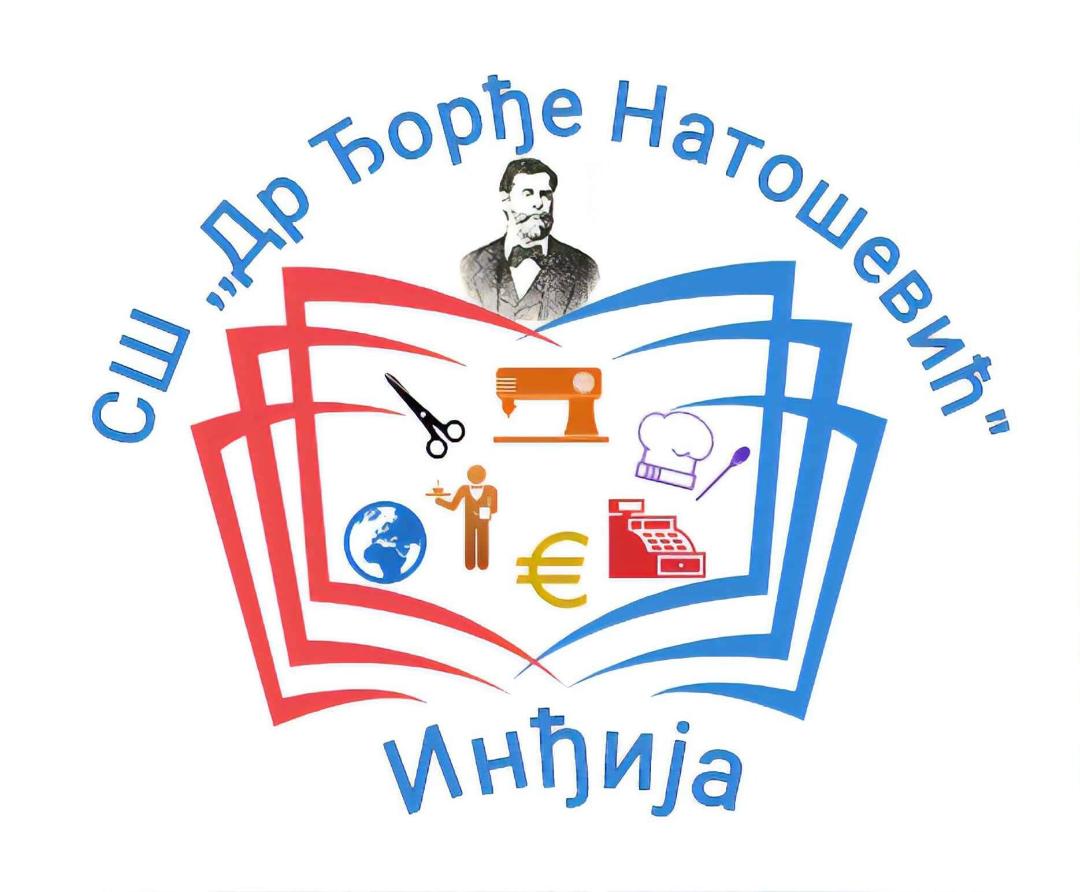 ИНЂИЈА,септембар 2020.годинебр.телефона: директор – 022/551- 854централа -  022/552- 373факс  -  022/551 – 854електронска пошта: djordjenatosevic@yahoo.comnatosevic@gmail.comИнтернет адреса: www.natosevicin.edu.rsбр.регистрације: Фи 536/97 од 09.07.1997 год.,шифра делатности:8532матични број:08656550,  Пиб: 100701813текући рачун школе: 840-1529660-24ОБРАЗОВНИПРОФИЛI РАЗРЕДI РАЗРЕДI РАЗРЕДI РАЗРЕДII РАЗРЕДII РАЗРЕДII РАЗРЕДII РАЗРЕДIII РАЗРЕДIII РАЗРЕДIII РАЗРЕДIII РАЗРЕДIV РАЗРЕДIV РАЗРЕДОБРАЗОВНИПРОФИЛОдељењеброј ученикаброј ученикаИОП-1број ученикаИОП-2одељењеброј ученикаброј ученикаИОП-1број ученикаИОП-2одељењеброј ученикаброј ученикаИОП-1број ученикаИОП-2одељењеброј ученикаброј ученикаИОП-1број ученикаИОП-2Женски фризерФ113Ф214Ф313-Мушки фризерФ115Ф215Ф310-Туристички техничарТТ329ТТ424Туристичкохотелијерски техничарТX128ТX2241Моделар одеће--МО47Модни кројачМК117МК2251Техничар дизајна одећеТД310-КуварК1132К2151К31411КонобарК1     11К27К38-Економски техничарЕ123Е227Е330Е4       27КомерцијалистаКО1171KO230КО328-Укупно---КО4241УКУПНО ШКОЛА :5181379   157914223823Просек ученика по одељењу   23,55НАЗИВ СТРАНОГ ЈЕЗИКАБРОЈ  УПИСАНИХ  УЧЕНИКАБРОЈ  УПИСАНИХ  УЧЕНИКАБРОЈ  УПИСАНИХ  УЧЕНИКАБРОЈ  УПИСАНИХ  УЧЕНИКАБРОЈ  УПИСАНИХ  УЧЕНИКАБРОЈ  УПИСАНИХ  УЧЕНИКАБРОЈ  УПИСАНИХ  УЧЕНИКАБРОЈ  УПИСАНИХ  УЧЕНИКАБРОЈ  УПИСАНИХ  УЧЕНИКАБРОЈ  УПИСАНИХ  УЧЕНИКАНАЗИВ СТРАНОГ ЈЕЗИКАI РАЗРЕДI РАЗРЕДII РАЗРЕДII РАЗРЕДIII РАЗРЕДIII РАЗРЕДIV РАЗРЕДIV РАЗРЕДСВЕГАСВЕГАНАЗИВ СТРАНОГ ЈЕЗИКАПРВИДРУГИПРВИДРУГИПРВИДРУГИПРВИДРУГИПРВИДРУГИЕНГЛЕСКИ ЈЕЗИК1370157012008204960НЕМАЧКИ ЈЕЗИК030042    0430370152РУСКИ ЈЕЗИК0260180   2208074ФРАНЦУСКИКИ ЈЕЗИК00010    00304УКУПНО1375615761120658248496230УКУПНО ШКОЛА:УКУПНО ШКОЛА:УКУПНО ШКОЛА:УКУПНО ШКОЛА:УКУПНО ШКОЛА:УКУПНО ШКОЛА:УКУПНО ШКОЛА:УКУПНО ШКОЛА:УКУПНО ШКОЛА:518518Стручно веће професора српског језика и књижевности и страних језика    Српски:1.( Логос- граматика за за 1,2 и 3. разред)Приручник за професоре уз читанку на цд за 1,2 и 3. разредПриручник за професоре уз граматику на цд за 1,2 и 3. разредруски2.КлетСтваралачке активности у настави књижевности3. Руско-српски речник( 55000 речи у редакцији Богољуба Станковића- Матица српска )СТРУЧНО ВЕЋЕ ЗА професоре природних и егзактних наука ( математика, физика, хемија, раунарство, биологија, психологија, физичко васпитање)Биологија: Анатомија људског тела – Адел Пердола, Амандин ВанерПсихологија: MMPI 202- психолошки инструментVITI- Векслеров индивидуални тест интелигенцијеTPI- Тест професионалних интересовањаФизичко васпитање: 3 пара рекета за бадминтон ,  10 обруча, 10 вијачаПостер  извода елементарних функцијаПостер правила степеновања и кореновањаСТРУЧНО ВЕЋЕ ЗА професора друштвених наука (географија, историја, социологија, филозофија, правне групе предмета, грађанско васпитањe, веронаукa,музичкa културa и уметнички предмети)Национална географија - часопис Историја - ревијаСветосавско звонце - часопис Светигора - часопис  Православни мисионар - часописСтручно веће професора економске групе предмета предмета и пословна информатика: „Економетар“ часопис (примамо)„Бизнис магазин“ часопис (желимо)Стручно веће за текстилну групу:Часопис- Текстилна индустрија,  ЦИС- БеоградСтручно веће угоститељство и туризамКњиге: "Услуживање",аутори: Игор Гвозден,Душан Комленац,Далибор Ненадовић"Посластичарство",аутори: Милорад Вукић,Милијанко Портић,Милица Живковић-Видовић,Јордан НастановићУџбеник са пољопривредног факултета винаНовине: "Храна и вино"Часопис " Храна и вино"Часопис " Ту магазин" – специјализован за туризам и угоститељствоПрва помоћ: Фантом-лутка за увежбавање кардиопулмоналне реанимацијеПознавање препарата: Познавање материјала за први и други разред средње школе уделатности личних услуга - Сенка Мазић.Стручно веће личне услуге и медицинска група предметаУ кабинету практицне наставе дидактицка средства су лутке за вежбу(3 мушке и 4 женске главе са дужом косом)да би се у потпуности могла изводити вежба. Једно од кљуцних средстава у раду су лутке различитих дужина косе на којим се и мушки и женски фризери вежбају због недостатка модела са адекватном дужином косе током извођења наставе и током припреме за Републичко  такмичење.Прва помоћ: Фантом-лутка за увежбавање кардиопулмоналне реанимацијеРадно местоVIIVIVIVIIIIпослови у наставидиректор1наставици5156стр.сарадник1,5адм.фин.пословисекретар1фин.адм.радник1админ. радник1библиотекар1Техничар одржавања информационих система и технологија1пом.тех.особљедомар и ложач1пом.техн.особље6рбИме и презимеПредмет који предајеВрста стручне спремеРадни стажЛиценцаАнгажовања у школи %Ангажовања у другој школи %1.Брзак ГорданаСрпски језик и књижевност128Да50%50%2.Обрадов-Котаранин АкександраСрпски језик и књижевност122Да100 %/3.Павловић МиланаСрпски језик и књижевност17Да27,78%72,22%4.Јањушевић ДраганаСрпски језик и књижевност118Да100 %/5.Горјановић ЕмилијаСрпски језик и књижевностVII121Да72,22%27,78%6.Вен МиодрагЕнглески језик114Да100 %/7.Ђорђевић НаташаЕнглески језик110Да100 %/8.Радић МилицаЕнглески језик212Да55,56%44,44%9.Вулета ЈеленаНемачки језик136Да100 %/10.Ћалић ДушицаРуски језик132Да55,56%44,44%11.Рагаји АнаИсторијаГрађанско васпитање115Да70%30%12.Јерковић ГорданаИсторија115Да20%80%13.Берић БојанаГеографијаГрађанско васпитање113Да65%35%14.Петковић МирославГеографија132Да25%75%15.Шкорић МладенМузичко васпитањеVii15Да30%70%16.Ајбек МајаЛиковно васпитање116Да35%65%17.Јагодић МирославФизичко васпитање136Да100 %/18.Чинку НадаФизичко васпитање122Да100 %/19.Чубрило ЉубицаФизичко васпитањеИзабрани спорт111Не25%/20.Гелић НедељкоМатематика131Да100 %/21.Вученовић ТатјанаМатематика19Да100 %/22.Дубовски  МартинаМатематика16Да55,56%44,44%23.Ћурчић ЉиљанаФизика12Не45%/24.Новаковић МирјанаХемија16Да70%3025.Петровић МилицаБиологија, Екологија117Да55%45%26.Колев АнгелинаГрупа правних предмета10Да65%35%27.Шкрбић НаташаСоциологијаVII119Да30%70%28.Косановић РаткоФилозофијаVII123Да10%90%29.Дрча БранисалвРачунарство и информатика117Да100 %/30.Пуалић ЗорицаПсихологија12Да30%70%31.Топаловић ИванаВерска наставаVI3Не100%/32.Блануша ВладимирГрупа медицинских пред.11Не56%/33.Хаџић СлободанкаПознавање робе и познавање материјала128Да70%/34.Мељник СветланаЕкономска група предмета126Да100 %/35.Димитров ГорданаЕкономска група предмета122Да100 %/36.Савановић ЗорицаЕкономска група предмета128Да100 %/37.Мудрић ГорданаЕкономска група предмета130Да100 %/38.Жунић ОљаЕкономска група предмета124Да100 %/39.Домоњи  ДраганаЕкономска група предметаРачунарство и информатика123Да100 %/40.Јањић СрђанаЕкономска група предмета123Да55%45%41.Равњак РадмилаЕкономска група предмета111Да100 %/42.Пуђа ЈеленаЕкономска група предметаVII18Да100 %/43.Кркобабић МирославЕкономска група предметаОрганизатор практичне наставеVII132Да100 %/44.Милојица МомирЕкономска група предметаVII12Да100 %/45.Радојчић МиљанаЕкономска група предметаVII16Не100 %/46.Ристић БиљанаЕкономска група предметаVII19Не80%20%47.Филиповић ДраганПословна информатика118Да60%40%48.Марчета ВеснаПрактична настава-женски фризерV20Да100 %/49.Мудринић ДинаПрактична настава-мушки  фризерV16Да100 %/50.Грбић ИванаПрактична настава-мушки  и женски  фризерV18Да100 %/51.Коралија ЈасминаПрактична настава-мушки  и женски  фризерV18Да100 %/52.Вујиновић ОлгицаТекстилна група предметаV43Да100 %/53.Тривунџа СмиљкаТекстилна група предметаVI21Да100 %/54.КостићМајаТекстилна група предметаVII10Не100 %/55.Грбић СлађанаТекстилна група предметаVI0Не100 %/56.Савић БранкаТекстилна група предметаОрганизатор практичне наставе121Да100 %/57.Маглов-Маљковић АлександраУметничка група предм.119Да75%25%58.Ковачевић НадаКуварсство са практичном наставомVI32Да100 %/59.Цвишић ЉубицаУслуживање са практичном наставомV33Да100 %/60.Кецман МилицаКуварство са практичном наставомVI7Да70%30%61.Полуга БиљанаУслуживање са практичном наставомVI5Да90 %10%62.Вукмирица ЛидијаКуварство1Да75%/Ред.Бр.Име и презимеРадно местоВрста стручне спремеРадни стажАнгажовања у школи %Ангажовања у другој школи %1.Станислава ЈовановићПедагогVII117100 %/2.Акик АнкаПсихологVII1530%70%3.Танић НаташаПсихолог/ БиблиотекарVII120%40%4.Слободанка ХаџићБиблиотекарVII12830%//Ред.Бр.Име и презимеРадно местоВрста -*стручне спремеРадни стажАнгажовања у школи %Ангажовања у другој школи %1.Мандић ЕлијанаДиректор122100 %/2.Бодрожић ЉиљанаСекретарVII114100 %/3.Софиљ НадаШеф рачуноводстваVI42100 %/4.Марчетић СлободанкаАдминистративни радникIV27100 %/5.Чубрило ЉубицаТехничар  одржавања информационих система и технологијаIV275%/6.Винчић МиланДомарIII3100 %/7.Лајбеншпергер НевенкаСпремачицаIV26100 %/8.Цвјетичанин ДушанкаСпремачицаI12100 %/9.Томић МиленаСпремачицаIII29100 %/10.Роквић ДраганаСпремачицаIV21100 %/ОДЕЉЕЊЕБРОЈУЧЕНИКАМЖИЗОСТАНЦИИЗОСТАНЦИИЗОСТАНЦИОЦЕНЕ  ВЛАДАЊАОЦЕНЕ  ВЛАДАЊАОЦЕНЕ  ВЛАДАЊАОЦЕНЕ  ВЛАДАЊАОЦЕНЕ  ВЛАДАЊАСРЕДЊАОЦЕНАОДЕЉЕЊЕБРОЈУЧЕНИКАМЖОПР.НЕОП.СВЕГАИЗОСТ.ПО УЧ.54321СРЕДЊАОЦЕНАКО12491525656126261092310004,95Ф123716292054734671501415304,13MK12031719303242254112943403,90E12510151086301116442410004,96K126141225848226661022420004,92TX1256191240271267502230004,88KO22992021921952387822341104,68Ф23162524003122712872531204,65МК223221313055136811602010204,70Е2285231331271358482800005,00К223131015052171722741622024,17TX2242223103913194852310004.95КО328820290013530351082260004,79Ф320317240490733111651800214,75ТД311011558196754681010004,90Е33032732724133131103000005,00К322184339052839181781322504,04ТТ329101917391411880642423004,72KO4241014452954651752151616014,29Е42781935755836331342601004,92ТТ424101421872052392991922104,62MO460676227789131600005,00УКУП.5221543685130252485655010843537262044,68р.бројОдељењеодељењске старешине1КО1Ђорђевић  Наташа2Ф1Дрча Бранислав3МК1Савић Бранка4E1Савановић Зорица5К1Радојчић Миљана6TX1Гелић Недељко7КО2Жунић Оља8Ф2Чинку Нада9МК2Маглов-Маљковић Александра10Е2Мудрић Гордана11К2Кецман Милица12ТX2Равњак Радмила13КО3Домоњи Драгана14Ф3Новаковић Мирјана15ТД3Костић Маја16Е3Кркобабић Мирослав17К3Горјановић Емилија18ТТ3Мељник Светлана19KO4Дубовски Мартина20Е4Димитров Гордана21ТТ4Милојица Момир22МО4Акик АнкаАктивностиВремеМатурски и завршни испити 04.06.2020. до 12.06.2020. год.Поправни испити за завршне разреде од  01.06.2020. до 04.06.2019.годРазредни испити 29.06.2018. до 05.07.2020. год.Додела диплома 17.06.2020. год.Поправни испити 24.08.2020. до 28.08.2020. год.Подела сведочанстава и ђачких књижица за ниже разреде.29.06.2020.год.АктивностиПроглашен је и ђак генерације - ученица  TT4 одељења Kaтић Маја коју је Наставничко веће похвалило и наградило књигом.Сви ученици завршних одељења који су у току школовања постигли одличан успех и примерно владање у свим разредима похваљени су од стране Наставничког већа за постигнуте изузетне резулате.Име и презиме ученикаОдељењеРезултат појединачно Резултат екипноменторПредметКатегоријаПласманДатумМарко НиколићНикола КојићТТ3Е4-1.местоМирославЈагодићФизичко васпитањеСтони тенисопштинско 9.10.2019Марко НиколићТТ31.место-МирославЈагодићФизичко васпитањеСтони тенисопштинско 9.10.2019Марко НиколићФилип ФридманБорислав КовачевићПеровић Б.Војновић С.Петковић Л.Николић С.ТТ3Е4Е2Е2Е2Е2Е2-учешћеНада ЧинкуФизичко васпитањеКошаркаопштинско11.10.2019Марко НиколићТТ32.место-МирославЈагодићФизичко васпитањеСтони тенисокружно у Шиду16.19.2019Марко НиколићТТ32.место-МирославЈагодићФизичко васпитањеСтони тенисзонско у Шиду17.10.2019Екипно--4.местоМирославЈагодићФизичко васпитањеСтони тенисзонско у Шиду17.10.2019Борислав КовачевићЕ21.место-МирославЈагодићФизичко васпитање 100 метараопштинско29.10.2019Зоран ЧучковићКО2учешћеМирославЈагодићФизичко васпитање100 метараопштинско29.10.2019Борислав КовачевићЕ21.место-МирославЈагодићФизичко васпитањештафета 4 х 100 метараопштинско29.10.2019Марко РанђеловићК21.место-МирославЈагодићФизичко васпитањештафета 4 х 100 метараопштинско29.10.2019Филип ФридманЕ41.место-МирославЈагодићФизичко васпитањештафета 4 х 100 метараопштинско29.10.2019Давид МаринковићКО11.место-МирославЈагодићФизичко васпитањештафета 4 х 100 метараопштинско29.10.2019Александар ГроздановићЕ31.место-МирославЈагодићФизичко васпитање400 метараопштинско29.10.2019Марко БоћукЕ11.место-МирославЈагодићФизичко васпитање1000 метараопштинско29.10.2019Урош ДушанићТТ31.место-МирославЈагодићФизичко васпитањескок у даљопштинско29.10.2019Урош МитићЕ42.место-МирославЈагодићФизичко васпитањескок у висопштинско29.10.2019Дејан ПетровићЕ41.место-МирославЈагодићФизичко васпитањебацање куглеопштинско29.10.2019Екипно омладинке--2.местоМирославЈагодићФизичко васпитањефутсалопштинско28.11.2019Екипно омладинке--1.местоМирославЈагодићФизичко васпитањефутсалопштинско28.11.2019Екипно омладинГордана ЗаклановићДејана ПучијашевићИвана МиљушМаја ВидановићЈелиасаветаЈелиасавета-ТX2Е3Е4МК2Е3-1.местоМирославЈагодић Чубрило ЉубицаЧубрилоФизичко васпитањефутсалокружно10.12.2019Милици СтојновићДанијели ГрбићЈелени ЗлатарЕ4Е4К2-1.местоМилицаКецман-Пословни изазов-11.12.2019МаксимДушанМилицаИвона Матија--1.местоМилицаКецман-Пословног изазоваНови Сад11.12.2019Екипно1.местоМирославЈагодићФизичко васпитањеАтлетика мушка екипаопштинско29.10.2019 Филип ФридманЕ41.место-МирославЈагодићФизичко васпитањеатлетика -штафета 4 x 100 мопштинско29.10.2019 РЕДНИ  БР.ОДЕЉЕЊЕБРОЈ УЧЕНИКАПЛАНИР.ЧОСОДРЖАНИЧОСОДЕЉЕНСКИ  СТАРЕШИНА1КО1247662Ђорђевић  Наташа2Ф1233532Дрча Бранислав3МК1207275Савић Бранка4E1257670Савановић Зорица5К1267670Радојчић Миљана6TX1257068Гелић Недељко7КО2297061Жунић Оља8Ф2313336Чинку Нада9МК2236662Маглов-Маљковић Александра10Е2283536Мудрић Гордана11К2237067Кецман Милица12ТX2247066Равњак Радмила13КО3287060Домоњи Драгана14Ф3203331Новаковић Мирјана15ТД3116864Костић Маја16Е3303636Кркобабић Мирослав17К3226562Горјановић Емилија18ТТ3296059Мељник Светлана19KO4246460Дубовски Мартина20Е4273329Димитров Гордана21ТТ4246260Милојица Момир22МО465753Акик АнкаУКУПНО52212971219ОДЕЉ.БРОЈ УЧЕНИКАРОДИТЕЉСКИСАСТАНЦИИНДИВИ-ДУАЛНИРАЗГОВОРИСА РОДИТЕЉИМАОДЕЉЕНСКИ  СТАРЕШИНА1КО124314Ђорђевић  Наташа2Ф123314Дрча Бранислав3МК120318Савић Бранка4E12539Савановић Зорица5К126313Радојчић Миљана6TX125311Гелић Недељко7КО22939Жунић Оља8Ф231320Чинку Нада9МК223312Маглов-Маљковић Александра10Е22838Мудрић Гордана11К223318Кецман Милица12ТX224313Равњак Радмила13КО328313Домоњи Драгана14Ф32038Новаковић Мирјана15ТД31137Костић Маја16Е330362Кркобабић Мирослав17К322314Горјановић Емилија18ТТ329310Мељник Светлана19KO42438Дубовски Мартина20Е427312Димитров Гордана21ТТ424414Милојица Момир22МО4634Акик АнкаУКУПНО52267311ОДЕЉЕЊЕБРОЈПЛАНИРАНИХ ЧАСОВАБРОЈОСТВАРЕНИХ ЧАСОВАКО115491512Ф116281946МК116731689E115361521К117511906TX113301411КО215741674Ф219582256МК229342600Е211351164К217832013ТX216641604КО317091842Ф319182336ТД310921185Е312681251К320322032ТТ314651509KO410891352Е4942938ТТ415771652           МО411461125УКУПНО3475336518ОДЕЉЕЊЕБРОЈ УЧЕНИКА КОЈИ ЈЕ ИЗАШАО НА МАТУРСКИ ИСПИТБРОЈ УЧЕНИКА КОЈИ ЈЕ  ПОЛОЖИО МАТУРСКИ ИСПИТСРПСКИ ЈЕЗИК И КЊИЖЕВНОСТ(просечна оцена)МАТУРСКИ ПРАКТИЧАНРАД (провера стручних компетенција израдом 3 групе задатака)(просечна оцена)ТЕСТ СТРУЧНО ТЕОРИЈСКИХ ЗНАЊА(просечa оценa)ТЕСТ СТРУЧНО ТЕОРИЈСКИХ ЗНАЊА(просечa оценa)ТЕСТ СТРУЧНО ТЕОРИЈСКИХ ЗНАЊА(просечa оценa)ТЕСТ СТРУЧНО ТЕОРИЈСКИХ ЗНАЊА(просечa оценa)ТЕСТ СТРУЧНО ТЕОРИЈСКИХ ЗНАЊА(просечa оценa)ТЕСТ СТРУЧНО ТЕОРИЈСКИХ ЗНАЊА(просечa оценa)ОДЕЉЕЊЕБРОЈ УЧЕНИКА КОЈИ ЈЕ ИЗАШАО НА МАТУРСКИ ИСПИТБРОЈ УЧЕНИКА КОЈИ ЈЕ  ПОЛОЖИО МАТУРСКИ ИСПИТСРПСКИ ЈЕЗИК И КЊИЖЕВНОСТ(просечна оцена)МАТУРСКИ ПРАКТИЧАНРАД (провера стручних компетенција израдом 3 групе задатака)(просечна оцена)MO - 4664,284,673,83УСПЕХ4,2764,334,663.83ОДЕЉЕЊЕБРОЈ УЧЕНИКА КОЈИ ЈЕ ИЗАШАО НА МАТУРСКИ ИСПИТБРОЈ УЧЕНИКА КОЈИ ЈЕ  ПОЛОЖИО МАТУРСКИ ИСПИТСРПСКИ ЈЕЗИК И КЊИЖЕВНОСТ(просечна оцена)МАТУРСКИ ПРАКТИЧАНРАД (провера стручних компетенција израдом 3 групе задатака)(просечна оцена)ТЕСТ СТРУЧНО ТЕОРИЈСКИХ ЗНАЊА(просечa оценa)ТЕСТ СТРУЧНО ТЕОРИЈСКИХ ЗНАЊА(просечa оценa)ТЕСТ СТРУЧНО ТЕОРИЈСКИХ ЗНАЊА(просечa оценa)ТЕСТ СТРУЧНО ТЕОРИЈСКИХ ЗНАЊА(просечa оценa)ТЕСТ СТРУЧНО ТЕОРИЈСКИХ ЗНАЊА(просечa оценa)ТЕСТ СТРУЧНО ТЕОРИЈСКИХ ЗНАЊА(просечa оценa)ОДЕЉЕЊЕБРОЈ УЧЕНИКА КОЈИ ЈЕ ИЗАШАО НА МАТУРСКИ ИСПИТБРОЈ УЧЕНИКА КОЈИ ЈЕ  ПОЛОЖИО МАТУРСКИ ИСПИТСРПСКИ ЈЕЗИК И КЊИЖЕВНОСТ(просечна оцена)МАТУРСКИ ПРАКТИЧАНРАД (провера стручних компетенција израдом 3 групе задатака)(просечна оцена)ТТ - 424173,713,202,83УСПЕХ2,58173,713,202,83ОДЕЉЕЊЕБРОЈ УЧЕНИКА КОЈИ ЈЕ ИЗАШАО НА МАТУРСКИ ИСПИТБРОЈ УЧЕНИКА КОЈИ ЈЕ  ПОЛОЖИО МАТУРСКИ ИСПИТСРПСКИ ЈЕЗИК И КЊИЖЕВНОСТ(просечна оцена)МАТУРСКИ ПРАКТИЧАН РАД (просечна оцена)ИЗБОРНИ ПРЕДМЕТ(број изашлих ученика и просечне оцене)ИЗБОРНИ ПРЕДМЕТ(број изашлих ученика и просечне оцене)ИЗБОРНИ ПРЕДМЕТ(број изашлих ученика и просечне оцене)ИЗБОРНИ ПРЕДМЕТ(број изашлих ученика и просечне оцене)ОДЕЉЕЊЕБРОЈ УЧЕНИКА КОЈИ ЈЕ ИЗАШАО НА МАТУРСКИ ИСПИТБРОЈ УЧЕНИКА КОЈИ ЈЕ  ПОЛОЖИО МАТУРСКИ ИСПИТСРПСКИ ЈЕЗИК И КЊИЖЕВНОСТ(просечна оцена)МАТУРСКИ ПРАКТИЧАН РАД (просечна оцена)Основе економијеРачуноводствоСтатистикаПословна економијаМаркетингЕ - 427274,634,51Изашло-14,00Изашло-234,21Изашло-34,00УСПЕХ4,45264,634,514,004,214,00ОДЕЉЕЊЕБРОЈ УЧЕНИКА КОЈИ ЈЕ ИЗАШАО НА МАТУРСКИ ИСПИТБРОЈ УЧЕНИКА КОЈИ ЈЕ  ПОЛОЖИО МАТУРСКИ ИСПИТСРПСКИ ЈЕЗИК И КЊИЖЕВНОСТ(просечна оцена)МАТУРСКИ ПРАКТИЧАНРАД (провера стручних компетенција израдом 3 групе задатака)(просечна оцена)ТЕСТ СТРУЧНО ТЕОРИЈСКИХ ЗНАЊА(просечa оценa)ТЕСТ СТРУЧНО ТЕОРИЈСКИХ ЗНАЊА(просечa оценa)ТЕСТ СТРУЧНО ТЕОРИЈСКИХ ЗНАЊА(просечa оценa)ТЕСТ СТРУЧНО ТЕОРИЈСКИХ ЗНАЊА(просечa оценa)ОДЕЉЕЊЕБРОЈ УЧЕНИКА КОЈИ ЈЕ ИЗАШАО НА МАТУРСКИ ИСПИТБРОЈ УЧЕНИКА КОЈИ ЈЕ  ПОЛОЖИО МАТУРСКИ ИСПИТСРПСКИ ЈЕЗИК И КЊИЖЕВНОСТ(просечна оцена)МАТУРСКИ ПРАКТИЧАНРАД (провера стручних компетенција израдом 3 групе задатака)(просечна оцена)КО - 420104,252,702,15УСПЕХ2,23104,252,702,15ОБРАЗОВНИ ПРОФИЛОДЕЉЕЊЕБРОЈ УЧЕНИКА КОЈИ СУ ИЗАШЛИБРОЈ УЧЕНИКА КОЈИ ЈЕ ПОЛОЖИОПРОСЕЧНА ОЦЕНАКУВАР И КОНОБАРК-319193,84МУШКИ И ЖЕНСКИ ФРИЗЕРФ-318184,50ОДЕЉЕЊЕБРОЈ УЧЕНИКА КОЈИ ЈЕ ИЗАШАО НА МАТУРСКИ ИСПИТБРОЈ УЧЕНИКА КОЈИ ЈЕ  ПОЛОЖИО МАТУРСКИ ИСПИТСРПСКИ ЈЕЗИК И КЊИЖЕВНОСТ(просечна оцена)МАТУРСКИ ПРАКТИЧАН РАД (просечна оцена)ИЗБОРНИ ПРЕДМЕТ(број изашлих ученика и просечне оцене)ИЗБОРНИ ПРЕДМЕТ(број изашлих ученика и просечне оцене)ИЗБОРНИ ПРЕДМЕТ(број изашлих ученика и просечне оцене)ИЗБОРНИ ПРЕДМЕТ(број изашлих ученика и просечне оцене)ОДЕЉЕЊЕБРОЈ УЧЕНИКА КОЈИ ЈЕ ИЗАШАО НА МАТУРСКИ ИСПИТБРОЈ УЧЕНИКА КОЈИ ЈЕ  ПОЛОЖИО МАТУРСКИ ИСПИТСРПСКИ ЈЕЗИК И КЊИЖЕВНОСТ(просечна оцена)МАТУРСКИ ПРАКТИЧАН РАД (просечна оцена)Основе економијеРачуноводствоСтатистикаПословна економијаМаркетингЕ - 4224,002,50Изашло-22,00УСПЕХ3,75ОДЕЉЕЊЕБРОЈ УЧЕНИКА КОЈИ ЈЕ ИЗАШАО НА МАТУРСКИ ИСПИТБРОЈ УЧЕНИКА КОЈИ ЈЕ  ПОЛОЖИО МАТУРСКИ ИСПИТСРПСКИ ЈЕЗИК И КЊИЖЕВНОСТ(просечна оцена)МАТУРСКИ ПРАКТИЧАНРАД (провера стручних компетенција израдом 3 групе задатака)(просечна оцена)ТЕСТ СТРУЧНО ТЕОРИЈСКИХ ЗНАЊА(просечa оценa)ТЕСТ СТРУЧНО ТЕОРИЈСКИХ ЗНАЊА(просечa оценa)ТЕСТ СТРУЧНО ТЕОРИЈСКИХ ЗНАЊА(просечa оценa)ТЕСТ СТРУЧНО ТЕОРИЈСКИХ ЗНАЊА(просечa оценa)ТЕСТ СТРУЧНО ТЕОРИЈСКИХ ЗНАЊА(просечa оценa)ТЕСТ СТРУЧНО ТЕОРИЈСКИХ ЗНАЊА(просечa оценa)ОДЕЉЕЊЕБРОЈ УЧЕНИКА КОЈИ ЈЕ ИЗАШАО НА МАТУРСКИ ИСПИТБРОЈ УЧЕНИКА КОЈИ ЈЕ  ПОЛОЖИО МАТУРСКИ ИСПИТСРПСКИ ЈЕЗИК И КЊИЖЕВНОСТ(просечна оцена)МАТУРСКИ ПРАКТИЧАНРАД (провера стручних компетенција израдом 3 групе задатака)(просечна оцена)ТТ - 4773,002,572,57УСПЕХ2,71ОДЕЉЕЊЕБРОЈ УЧЕНИКА КОЈИ ЈЕ ИЗАШАО НА МАТУРСКИ ИСПИТБРОЈ УЧЕНИКА КОЈИ ЈЕ  ПОЛОЖИО МАТУРСКИ ИСПИТСРПСКИ ЈЕЗИК И КЊИЖЕВНОСТ(просечна оцена)МАТУРСКИ ПРАКТИЧАНРАД (провера стручних компетенција израдом 3 групе задатака)(просечна оцена)ТЕСТ СТРУЧНО ТЕОРИЈСКИХ ЗНАЊА(просечa оценa)ТЕСТ СТРУЧНО ТЕОРИЈСКИХ ЗНАЊА(просечa оценa)ТЕСТ СТРУЧНО ТЕОРИЈСКИХ ЗНАЊА(просечa оценa)ТЕСТ СТРУЧНО ТЕОРИЈСКИХ ЗНАЊА(просечa оценa)ОДЕЉЕЊЕБРОЈ УЧЕНИКА КОЈИ ЈЕ ИЗАШАО НА МАТУРСКИ ИСПИТБРОЈ УЧЕНИКА КОЈИ ЈЕ  ПОЛОЖИО МАТУРСКИ ИСПИТСРПСКИ ЈЕЗИК И КЊИЖЕВНОСТ(просечна оцена)МАТУРСКИ ПРАКТИЧАНРАД (провера стручних компетенција израдом 3 групе задатака)(просечна оцена)КО - 4102,713,332,71УСПЕХ3,42припремнанаставаприпремнанаставадодатнанаставадодатнанаставадопунсканаставадопунсканаставасекцијесекције% % % % планирано106058,111224122458,251396139670,0647047080реализовано61658,1171371358,25     978     97870,0637637680Остали изборни предметиОстали изборни предметиизборнипредметграђансковасп. грађансковасп. версканастававерсканастава% изборнипредмет% % планирано89397,76планирано20396,5575096,27реализовано87397,76реализовано19696,5572296,27Укупно планирано (сви изборн предмети)Укупно остварено   (сви изборни предмети)%1846179197,02ОдељењеПредметпланираничасовиоствареничасовиК2-куварПознавање животних намирница6464К2-конобарЛиковно3331К2-конобарМузичка култура3333ОдељењеПредметпланираничасовиоствареничасовиТX2 Исхрана6464ТX2 Здравствена култура6464ОдељењеПредметпланираничасовиоствареничасовиТТ3Филозофија6262ТТ3Историја (одабране теме)6262ОдељењеПредметпланираничасовиоствареничасовиKO3Вештине комуникације7066КО3Музичка култура3430КО3Екологија и заштита животне средине3434ОдељењеПредметпланираничасовиоствареничасовиК3-куварСтрани језик3029К3-куварИсторија (одабране теме)3030К3-конобарИзабрани спорт3030К3-конобарИсторија (одабране теме)3030ОдељењеПредметпланираничасовиоствареничасовиTД3Музичка култура6868ОдељењеПредметПланираничасовиоствареничасовиКО4Музичка култура3330КО4Екологија и заштита животне средине3330ОдељењеПредметПланираничасовиоствареничасовиТТ4Смештај у сеоском домаћинству6158ОдељењеПредметПланираничасовиоствареничасовиМО4Бојени и штампани уникатни текстил5858АктивностиВремеДан Светог Саве обележен је пригодним програмом у којем су учествовали хор, рецитаторско-драмска секција. Програм је био уметничко-забавног карактера. Ученици који су учествовали у програму су из свих разреда27.01.2019. год.Дан школе и Славе Светог Ћирила и Методија, организована је приредба у школи.24.05.2019. год.АктивностиОрганизаторНосиоци активностиВремеОдлазак у спортски камп OASIS КањижаШколаТуристички техничри и економски техничари19.08.2019Наши ученици смера кувар и конобар су посетили манифестацију " Укуси Војводине" у Новом Саду у пратњи наставника стручних предмета. Овом приликом наша ученица Мека Мерђолар је учествовала на гастро такмичењу где је представљала нашу школу у категорији торте и освојила златну медаљу.Школакувар и конобар07.09.2019Наша школа је узела учешће у акцији "Дан пешачења", Дан пешачења у Србији је спортско- рекреативна манифестација коју организују планинарски клубови у Србији под покровитељством Планинарског савеза Србије и уз подршку Министарства спорта РС. Циљ манифестације је подстицање здравих животних навика, указивање на значај кретања за унапређење здравља и радне способности, социјализација и развој туристичких потенцијала кроз уређење и експлоатацију уређених пешачких путева у Србији.ШколаСви ученици14.09.2019У Апатину ученице Јанковић Бојана и Домоњи Татјана КО1, ученице Шаренац Милица, Мошић Милица и Босанчић Милица Е1 учествовале у пројекту ''  Такмичарски дани младих предузетника и иноватора'', прављење бизнис планаШколаКО124.09-2609.2019Инђијатива је данас присуствовала на састанку за каријерно вођење и саветовање младих у средњој школи „Ђорђе Натошевић“, у сарадњи са председницом тима СлађаномГрбић.Kао подршка у свестраном развоју младих, чланови Инђијативе ће учествовати у креативним радионицама и активностима каријерног тима.ШколаКВИС30.09.2019Ученици првог разреда образовног профила туристички и хотелијерски техничар, заједно са проф. Јеленом Пуђа су на сајму Лорист имали прилику да се виртуелно "прошетају" тврђавом у Нишу. Сајам Лорист је одржан у Новом СадуШколаТX102-06.10.2019Ученици првог разреда смера туристички и хотелијерски техничар, 3. октобра 2019. године су посетили сајам ЛОРИСТ у Новом Саду.ШколаТX103.10.2019Европска ноћ истраживача је догађај посвећен популизацији науке кроз учење и забаву. Ове године одржана је у 29 градова широм земље, а овогодишња тема бола је здравље у будућности. Нашу школу представљали су ученици који су промовисали књижевност, здраву исхрану и физичке вежбе за правилно држање. Ученице Е-3 Тамара Димић и Станислава Радаковић издвојиле су цитате из дела писаца научне фантастике Филипа К. Дика и Х. Г. Велса и направиле обележиваче за књиге; Меке Мерђолар и Милана Стојисављевић из К-3 направиле су колаче и торту од бадема, урми, какаоа, ораха и кокосовог уља, а Александра Прибановић и Петар Боројевић из Ф-3 направили су плакате на којима су били пирамида исхране, правилно држање и алергије које прете савременом човеку. Посетиоци су могли и да играју бадминтон, који је одличан за кичму и да прескачу вијачу. Ученицима су помогли професорка хемије Мирјана Новаковић, доктор Владимир Блануша, професорка физичког васпитања Нада Чинку, професорка ликовное културе Александра Маглов-Маљковић, наставница куварства Милица Кецман и професорка српског језика Емилија Горјановић.
Колачи и торта су отишли најбрже, што смо и очекивали, обележивачи за књиге исто тако (што нисмо очекивали), али се чини да су посетиоци, нарочито млађи, највише уживали у бадминтону.ШколаПоједини ученици05.10.2019Ученици су се упознали са пројектом "СВИЛЕН KОНАЦ ПЛЕТЕМ ОД СНА" у сарадњи са "Гороцветом" и "KУД Соко" из Инђије.ШколаСВ текстила11.10.2019Serbia fashion week у Београду, посетили ученици текстилног смераШколаТектилни смер12.10.2019Ученици другог разреда образовног профила туристички и хотелијерски техничар, у пратњи наставнице Јелене Пуђа, обишли су хотел Premier Aqua и етно насеље Врдничка кула у Врднику.ШколаТX214.10.2019У нашој школи је обележен Дан здраве исхране. У припреми ове здраве торте учествовали су ученици друге године смера кувар. Наши сарадници из Инђијативе, који су од прошлог месеца и чланови нашег школског тима за каријерно вођење, преузели су торту и поклонили је удружењу "Мој свет". Хвала свима који су учествовали у овој нашој акцији.ШколаК216.10.2019оквиру пројекта 'Промени свој свет' подржаног од стране Покрајинског секретаријата за спорт и омладину и (у овом случају) општине Инђија, група ученика је у пратњи наставника отишла на Фестивал менталног здравља у Нови Сад. Посетили смо две радионице тј.предавања: 'Читањем кроз кризу' и радионицу о стресу. Сви смо много тога занимљивог чули и научили, а неки савети су остали применљиви и за каснији рад и живот. Учествовали су ученици: Раде Млађан К-1, Нинослава Јосић К-1, Тијана Веселиновић ТХ-2, Александра Даутовић ТХ-2, Дејана Пешић Ф-3, Лена Шербеџија Ф-3, Урош Крављача КО-3, Сања Савић КО-3, Дубајић Миљана КО-3, Тијана Павић КО-3, Бранко Лончар КО-3, Бранислав Ћирић КО-3, Анастасија Рађеновић КО-3, Јована Мудрак КО-3, Милена Божић КО-3 и Кристина Јовановћ КО-3. -наставници: Јелена Вулета, Драгана Домоњи, Владимир Блануша и Емилија Горјановић.ШколаПоједини ученици16.10.2019у оквиру пројектне наставе на тему "Истражимо Шумадију", ученици првог, другог и трећег разреда смера туристички и хотелијерски техничар, у пратњи професора Светлане Мељник, Гордане Балтић-Јерковић и Јелене Пуђа, обишли су Орашац, пећину Рисовача, хотел "Извор", Буковичку бању, народни музеј у Аранђеловцу и Букуљу.ШколаТТ319.10. 2019Ученици наше школе Александра Прибановић (Ф-3) и Александар Стојкић (Е-4), су у периоуду од 12. до 19. октобра 2019. године ишли на наградно путовање у Румунију, које су освојили учешћем у пројекту камп "OASIS".ШколаФ3, Е419.10. 2019Ученици одељења ТТ-3 су 23. октобра 2019. године у пратњи професора Светлане Мељник и Миљане Радојчић посетили Међународни сајам књига у Београду, храм Светог Саве и Калемегдан.ШколаТТ319.10.2019-23.10.2019Ученици одељења КО-3, -25.10.2019 год. Ученици одељења КО-3 активно учествују у пројектима Црвеног крста у ИнђијиШколаКО323.10.2019Ученици наше школе су јутрос били у посети ученицима осмог разреда школе “22 јул” у Kрчедину. Заједно су осликавали мотиве на текстилу. ШколаТектилни смер28.10.2019 Пројекат- Покрени свој свет- радионицаУченици текстилног смера одељења: МK1, МK2, ТД3, МО4 учествују у радионици осликавајући торбе.ШколаМK1, МK2, ТД3, МО429.10.2019Ученици првог разреда образовног профила туристички техничар су у пратњи проф. Јелене Пуђа обишли Петроварадинску тврђаву и ТА КонтикиШколаТТ331.10.2019Били смо у посети школи ,,др Ђорђе Натошевић,'' где се одржава пројекат под називом ,,Промени свој свет'' који има за циљ да научи ђаке значају волонтерског рада и активизма. Поред сјајних цртежа које су осликавали, имали су прилику да чују нешто о трговини људима за шта је био задужен Crveni krst Inđija. А јуче су кројачи посетили Крчедин и заједно са осмацима осликавали текстил. Све је то у склопу каријерног вођења где и Инђијатива има скромни удео.ШколаСви ученици01.11.2019Oдржана радионица веза са ученицама СШ "Др. Ђорђе Натошевић" у оквиру пројекта "Свилен конац плетем од сна". Пројекат финансира општина Инђија а спровешће га чланице удуружења "Гороцвет" у сарадњи са ученицима и наставницима ОШ "Петар Кочић", СШ "Др. Ђорђе Натошевић" и КУД "Соко" из ИнђијеШколаТектилни смер02.11.2019били смо на радионици за израду бизнис плана - едукација у Културном центру Инђија.ШколаПоједини ученици05.11.2019Учествовали смо у такмичењу младих за израду бизнис планова, такође у Културном центру Инђија. Ученик Љубомир Војновић је освојио похвалницу за најбољег промотера манифестације.ШколаПоједини ученици07.11.2019Ученици одељења ТХ-1: Тијана Радаковић, Милина Милиновић, Драгица Павлов, Јелена Секанић, Љубомир Војновић и Василије Ковљен, учествовали су у манифестацији "Дани едукативности привредника и младих у Инђији" са наставницом Радмилом Равњак. ТХ17-09.11.2019Покрени свој свет- радионица. Ученици текстилног смера одељења: МK1, МK2, ТД3, МО4 учествују у радионици осликавајући торбе.ШколаМK1, МK2, ТД3, 09.11.2019Ученици одељења КО-3 се на часовима екологије и заштите животне средине у континуитету баве еколошким активностима: прикупљањем лименки и чепова, њиховом рециклажом за потребе Црвеног крста, тј. организацију "Чепом до осмеха". Такође брину о зеленом фонду школе, тако што у саксијске посуде додају љускице јаја, као и садржај кесица чајева. Љихов ментор је Милица Петровић, професор биологије и екологије.ШколаКО309.11.2019Ученици одељења КО-3 на часовима верске наставе са вероучитељицом Иваном Топаловић често посећују Храм Ваведења Пресвете Богородице у Инђији.ШколаКО309.11.2019Ученици и наставници наше школе су се у великом броју прикључили акцији прикупљања новчане помоћи за лечење малог Стефана. Том приликом је у спортској хали у Инђији био организован турнир у фудбалу. Ову акцију су иницирали чланови Ученичког парламента.ШколаУП15.11. 2019Ученици одељења Е-3 и Е-4 су у пратњи проф. Гордане Мудрић и Светлане Мељник посетили Београдску банкарску академију. Том приликом су присуствовали радионицама о берзанском пословању.ШколаЕ3, Е416.11.2019Oдржана радионица веза и израде народне  ношње са ученицама СШ "Др. Ђорђе Натошевић" у оквиру пројекта "Свилен конац плетем од сна". Пројекат финансира општина Инђија.ШколаТектилни смер19.11.2019Oдржанe су још три радионице веза и шивења народних ношњи са ученицама СШ "Др. Ђорђе Натошевић" у оквиру пројекта "Свилен конац плетем од сна". Пројекат финансира општина Инђија а спровешће га чланице удуружења "Гороцвет" у сарадњи са ученицима и наставницима ОШ "Петар Кочић", СШ "Др. Ђорђе Натошевић" и КУД "Соко" из Инђије.ШколаТектилни смер15. 16. и 19. 11.2019хуманитарни турнир у фудбалу спортској хали, учешће су узеле екипа нашае школе, екипа Гигмазија и ТШ "Михајло Пупин" ИнђијаШколаСви ученици22.11.2019Јована Мудрак, талентована ученица одељења КО-3, већ три године је полазник ликовне радионице. Изложба слика полазника ове радионице се одржава у галерији Куће Војновића већ 12. пут и траје од 22. до 29. новембра 2019. године.ШколаКО327.11.2019ученици одељења Е-4 и Е-2 посетили су Народну банку Србије. То је била још једна редовна посета НБС. Ову активност су реализовале професорке Срђана Јањић и Гордана Мудрић.ШколаЕ2,Е405.12.2019ученици одељења ТТ3 су у оквиру изборног предмета историја –одабране теме посетили Београд, где су имали амбијенталну наставу под називом „Вечита трка“. Циљ ове наставе био је стицање и проширивање знања о развоју наоружања и утврђења кроз историју. Посетили су београдску тврђаву и њене казамате Војни музеј и Калемегдански парк. Током посете ученици су презентовали своје истраживачке радове, истраживали, упоређивали и издвајали чињенице у складу са захтевима групних задатака. Наставу је реализовала професорка Гордана Јерковић.ШколаТТ307.12.2019.Гостовала је телевизија Војводина поводом пројекта ”Развој потенцијала за волонтерски рад младих- Промени свој свет”ШколаПоједини ученици10.12.2019Хуманитарни концерт наших ученика у КЦ у ИнђијиШколаСви учении13.12.2019тржном центру ТQ "Vegas" у Инђији, отворена је изложба "Свилен конац плетем од сна". На изложби су приказане рукотворине настале током четворомесечног пројекта "Свилен конац плетем од сна". Наша школа је сарађивала са ученицима и професорима ОШ "Петар Кочић", ОШ "Душан Јерковић" - издвојено одељење у Јарковцима и са КУД "Соко" из Инђије. Изложба ће трајати до 10. јануара 2020. године. Пројекат "Свилен конац плетем од сна" финансирала је општина Инђија.ШколаТектилни смер18.12.2019СШ "Др Ђорђе Натошевић", Инђија- Моделар одеће, модни кројач
Представници Српске допунске школе,Баден-Витенберг су својим учешћем увеличали Божићну приредбу ,Стуттгарту
Kоординатор допунске наставе на Српском језику у покрајини Баден-Витенберг, СР Немачка- Татјана Поповић БакићШколаТектилни смер13.01.20120Отварање изложбе уметничких радова  смера - техничат моделар одеће  Галерија Куће ВојновићШколаТектилни смер31.01.20220Посета сајму туризма у Београду, туристички техничариШколаТуристички техничари31.01.20220ЕТШ Вук Караџић посета ђака код Јасмине и ДинеШколаЛичне услуге-фризери02.03.2020Наставнице практичне наставе мушким и женским фризерима Ивана Грбић, Весна Марчета, Дина Кулић-Мудринић и Јасмина Коралија, присуствовале су стручном семинару који се одржао 2. фебруара 2020. године у Новом Саду.ШколаЛичне услуге-фризери04.02.2020 Ученици одељења Ф-1 и Ф-2 (први и други разред) у пратњи наставнице Весне Марчета, посетили су 10. фебруара 2020. године, фризерски салон Power dream у Старој Пазови. Власник салона је наша бивша ученица Милена Радивојевић. Она се први пут такмичила као ученик наше школе на републичком такмичењу и тада је екипа наше школе освојила треће место. Ментор тих ученика је била наставница Весна Марчета. Милена Радивојевић је после завршене средње школе засновала радни однос и укључила се у клуб фризера Новог Београда. Наставила је учешће на такмичењима у разним категоријама мушких и женских фризера. Постигла је завидне резултате у свим категоријама, како на републичком, тако на интернационалном нивоу, па све до светског такмичења фризера на ком се такмичила. Била је више пута државни првак у разним категоријама, чиме је остварила право учешћа на светском такмичењу, где је освојила 9. место. 
Милена Радивојевић је угостила наше ученике у свом салону у Старој Пазови, који ради већ 14 година. Ученицима је испричала разна искуства и доживљаје са такмичења. Такође их је упутила у рад свог фризерског салона, сам однос према раду и странкама, као и потребним стварима везаним за отварање салона, одржавање и трошкове пословања.У посети су учествовали следећи ученици: Дејана Нералић, Николина Стефановић, Ивана Бабић, Драгана Иванић, Маја Драмићанин, Јована Недимовић, Николина Вујасиновић, Никола Немет, Драгана Стојиљковић и Јована Митровић.ШколаЛичне услуге-фризери10.02.2020Сајам туризма у Београду, туристички техничари ишли на сајамШколаТуристички техничари22.02.2020.Ученици одељења Ф-1 и Ф-2 (први и други разред) у пратњи наставнице Весне Марчета, посетили су 10. фебруара 2020. године, фризерски салон Power dream у Старој Пазови. Власник салона је наша бивша ученица Милена Радивојевић. Она се први пут такмичила као ученик наше школе на републичком такмичењу и тада је екипа наше школе освојила треће место. Ментор тих ученика је била наставница Весна Марчета. Милена Радивојевић је после завршене средње школе засновала радни однос и укључил...ШколаФ1,Ф215.02.2020Ученици одељења ТХ-1, ТХ-2 и ТТ-4 посетили су 22. фебруара 2020. године Међународни сајам туризма у Београду. У прати су били професори: Светлана Мељник, Момир Милојица, Миљана Радојчић, Јелена Вулета и Јелена Пуђа.    ШколаТХ1,ТХ2, ТТ427.02.2020Прриедба поводом Светог СавеШколаСви учении27.02.2020Наши ученици смера кувар и њихов одељенски старешина посетили су Банкарску Академију у Београду и присуствовали радионици из предузетништва.ШколаКувар/конобар29.02.2020Сајам књига и Изложба уметности „Арт Еxпо“ одржавају се од уторка, 3. до понедељка, 9. марта, док ће 4. и 5. бити организован Сајам образовања „Путокази“.ШколаСви ученици04.03.2020одлазак модних кројача на Balkan Тextilе Fair 2020 у БеоградуШколаТектилни смер06.03.2020Учешће Милице Стојковић (економски техничар) на националном такмичењу - пословни изазoв, у пратњи професорице Јелене Пуђа.ШколаЕкономски техничар11.03.2020Уз подршку Општине Инђија ови људи добре воље дају свој немерљив допринос у борби против корона вируса. Професори  и  ученици у СШ ‘’Др Ђорђе Натошевић’’ са колегама из ОШ”Петар Kочић’’ шију маске за инђиске медицинске раднике. Материјал обезбедила Општина Инђија.ШколаПрофесори и ученици у СШ ‘’Др Ђорђе Натошевић’’ са колегама из ОШ”Петар Kочић’’24.03.2020март-априлСШ " Др Ђорђе Натошевић", Инђија
У уторак, 16.јуна, наши ученици су са великим задовољством показали продукте свога рада Сари из Колпинг друштва Србије.Такође смо разговарали о учешћу на конкурсу за регионалну Service-Learning награду, као и о даљој сарадњи на пројекту Искуствено учење...ШколаТектилни смер16.06.2020Ученици СШ "Др Ђорђе Натошевић", образовни профил техничар дизајна одеће и модни кројач, и ове године су учествовали на такмичењу младих талената у области дизајна одеће. Жири је одлучио да се радови - скице свих наших ученица које су учествовале нађу на изложби радова полуфиналиста. Ученице су и ове године добиле сертификате за учешће на такмичењу Fashion week као и позив за наредно такмичење које ће се одржати у Новом Саду. Похваљујемо овом приликом наше ученице за труд, рад и креативност: Јовану Васић, Ану Вучковац, Марију Џонлага, Александру Милић и Јовану СладићШколаТектилни смер26.06.2020АктивностиВреме1.Разматрање и усвајање извештаја о остваривању Годишњег плана рада за шк.2018/2019 год.2.Разматрање и усвајање предлога Годишњег плана рада за школску 2019/2020. годину3.Разматрање извештаја о вредновању и самовредновању 4.Разматрање и доношење плана и програма екскурзија за шк.2019/2020. год.5. Остваривање разојног плаана6.Стручно усавршавање7.Утврђивање допунских испита8.Ослобађање од наставе физичког васпитања9. Вођење евиденције10.Текућа питања12.09.20191.Усвајање новог распореда2.Текућа питања20.09.20191.Усвајање новог распореда2.Редовност доласка на часове3.Текућа питања27.09.20191.Одељењска старешинства2.Редовност похађања наставе3.Секције4.Планирање писмених провера 5.Текућа питања11.10.20191. Разматрање и усвајање извештаја о успеху ученика на крају првог квартала шк. 2019/2020.Г.2. Разматрање и усвајање извештаја тимова и актива3. Разматрање и усвајање извештаја педагога о процени безбедносног стања у школи4. Похвале и васпитно-дисциплинске мере5. Анализа усклађености реализације писменог проверавања знања6. Стручно усавршавање7. Остваривање наставног плана и програма и програма образовања и васпитања8.  Разматрање и усвајање извештаја педагога о процени безбедносног стања у школи9. Ослобођење од наставе физичког васпитања10.Вођење евиденције11. Текућа питања30.10.20191.  Вођење евиденције2.Известај са семинара3.Известај са Скупштине заједнице текстилаца4.Разматрање допуне ГПР5.Извештај председника стручних већа6.Предлог кандидата за Светосавску повељу7.Ослобођење од наставе физичког васпитања8.Утврђивање допунских испита9.Текућа питања11.12.20191.Разматрање и усвајање извештаја о успеху ученика на крају првог полугодишта шк.2018/2019. 2. Разматрање и усвајање извештаја педагога о процени безбедносног стања у школи и извештаја тимова и актива3. Разматрање и усвајање извештаја педагога о процени безбедносног стања у школи 4. Похвале и васпитно-дисциплинске мере5. Остваривање наставног плана и програма и програма образовања и васпитања, циљева и исхода , стандарда, постигнућа и поштовања општих принципа6. Стручно усавршавање	7.Вођење евиденције8. Текућа питања27.12.20191.Допунски испити2.Поштовање закона о заштити становништва од изложености дуванском диму3.Стручно усавршавање4.Разно15.01.20201.Поштовање Закона о заштити становништва од изложености дуванском диму2.Поштовање Правилника о понашању ученика, запослених и родитеља, дежурних ученика и наставника.3.Текућа питања04.02.20201.План надокнаде часова2.Ослобођење од наставе физичког васпитања3.Текућа питања27.02.20201.Васпитно-дисциплинсе мере2.Заштита података3.Непримерно понашање09.03.20201.Одазив ученика на наставу на даљину
2. Праћење ученика
током извођења е- наставе
3.Оптерећеност ученика у процесу извођења наставе на даљину
4. Текућа питања24.03.20201. Одазив ученика (након последњег извештаја одељењских старешина)
2. Обавезе наставника и ученика током наставе на даљину
3. Оптерећеност ученика по завршеној анкети
4. Разно07.04.20201.Разматрање и усвајање извештаја о успеху ученика завршних разреда на крају наставе у II  полугодишта шк.2019/2020. 2. Разматрање и усвајање извештаја тима за појачан васпитни рад са ученицима3. Похвале и васпитно-дисциплинске мере4. Остваривање наставног плана и програма и програма5. Организација испита (разредних, завршних, матурских, поправних)	7. Формирање комисије за преглед документације8. Текућа питања03.06.2020.1.Разматрање и усвајање извештаја  о успеху ученика после испита2.Реализација испита3.Избор ученика генерције4.Вођење евиденције5.Текућа питања12.06.2020.1. Разматрање и усвајање извештаја о успеху ученика после разредних, допунских, поправних  и матурскихиспита школске 2019/2020. год.2. Разматрање и усвајасње извештаја тима за појачан васпитни рад3.Похвале и васпитно-дисциплинске мере4. Оставривање наставног плана и програма и програма образовања и  васпитања,  циљева и исхода образовања и васпитања и стандарда постигнућа и поштовање општих принципа5.  Разматрање и усвајасње извештаја тимова и актива6.  Разматрање и усвајање извештаја педагога о процени безбедносног стања у школи 7.Израда извешштаја о рад и годишњег плана8. Организација активности на крају наставне  школске 2019/2020. год.9.Вођење евиденције10. Текућа питања22.06.2020.1. Разматрање и усвајање извештаја о успеху ученика после испита2. Аналита упиа ученик  у II,III И IV разред3. Организација активности на крају другог полугодишташколске 2019/2020. год.4.  Текућа питања29.06.2020.1.Анализа резултата  уписа ученика у први разред2.Подела предмета на наставнике3.Текућа питања13.07.2020.1. Усвајање извештаја о успеху ученика након професионалне праксе 2. Организација поправних, завршних и матурски испита 3. Одељењске старешине 4.. Организација наставе у шк. 2020/21.г. 5. Разно20.08.2020.1. Организација наставе шк. 2020/2021.год. 2.Разматрање и усвајање извештаја о успеху ученика после поправних испита у августовском року шк.2019/2020. год.28.08.2020.1. Усвајање распореда2.Разматрање и усвајање извештаја о успеху ученика после поправних испита у августовском року шк.2019/2020. год.3. Организација наставе шк.2020/2021.год.4. Текућа питања31.08.2020.ПримерАктивностиВреме1. Конституисање одељенског већа
2. Усвајање распореда писмених провера30.08.20191. Упознавање чланова ОВ са здравственим проблемима појединих ученика
2. Teкућа питања.23.10.20191. Анализа образовно-васпитног рада на крају првог класификационог периода школске 2019/2020. године
2. Разматрање извештаја одељењског старешине о појачаном васпитном раду и предузетим мерама
3. Владање, похвале, васпитне и васпитно-дисциплинске мере
4. Анализа усклађености распореда писмене провере знања
5. Остваривање наставног плана и програма образовања и васпитања
6. Текућа питања28.10.20191.Васпитнeмере
2. Teкућа питања.20.11.20191. Утврђивање оцена из предмета и владања и успеха ученика на крају првог полугодишта школске 2019/2020. године
2. Разматрање извештаја одељењског старешине о појачаном васпитном раду и предузетим мерама
3. Похвале, васпитне и васпитно-дисциплинске мере
4. Анализа усклађености распореда писмене провере знања
5. Реализација плана и програма образовања и васпитања
6. Текућа питања26.12.20191.Васпитнeмере
2. Teкућа питања. 29.01.2020.1. Реализација часова
2. Настава у посебним условима, проблематика
3. Разно03.03.2020.1. Реализација наставе на даљину
2. Праћење напредовања и постигнућа ученика
3. Неактивни ученици
4. Неоцењени ученици на крају првог полугодишта
5. Ученици којима је потребна додатна подршка и прилагођавање
6. Разно27.04.20201. Утврђивање успеха ученика на крају наставне 2019/2020. године
2. Похвале, васпитне и васпитно-дисциплинске мере
3. Остваривање наставног плана и програма
4. Текућа питања03.06.2020Редни бројПрезиме и имеПредседник  стручног већа1Вулета ЈеленаСТРУЧНО ВЕЋЕ ЗА професора српског језика и књижевности и страних језика2Вученовић ТатјанаСТРУЧНО ВЕЋЕ ЗА професоре природних и егзактних наука ( математика, физика, хемија, раунарство и информатика, биологија, психологија, физичко васпитање)3Топаловић ИванаСТРУЧНО ВЕЋЕ ЗА професора друштвених наука (географија, историја, социологија, филозофија, правне групе предмета, грађанско васпитањe, веронаукa,музичкa културa и уметнички предмети) 4Савановић ЗорицаСТРУЧНО ВЕЋЕ ЗА економске групе предмета  и пословна информатика 5Савић БранкаСТРУЧНО ВЕЋЕ ЗА  текстилну групу предмета 6Полуга БиљанаСТРУЧНО ВЕЋЕ ЗА угоститељство и туризам 7 Мудринић ДинаСТРУЧНО ВЕЋЕ ЗА наставнике личне услуге и медицинска група предметаАктивностиВремеНосиоци активностиУ току првог полугодишта реализовани су закључци који су донети на педагошком колегијуму. Наставницима је скренута пажња на уредно вођењепедагошке свеске тј. евиденције и не пуштање ученикараније са часа. Вредновање рада наставника од стране ученика, план промоције школе.Одржан је хуманитарни концерт 13.12.2019.Део већа је учествовао у припреми прославе Св.Саве и Дана школе.Пројекат 'Промени свој свет'подржан од Покрајинског секретаријата за спорт и омладину - припреме и активности.Размотрене су ваншколске активности и пројекти у оквиру Еразмус + програма.У току првог полугодишта чланови већа су реализовали све часове, како редовне тако и допунске. Допунска настава је одржана и у периоду зимског распуста. Урађена је евалуација ИОП-а. Чланови већа су направили међусобни план посете часова тј. угледни и инструктивни часови (хоризонтална евалуација) која је планирана почетком другог полугодишта. ПрвоПолугодиште28. 08. 2019. 06. 11. 2019. 06. 12. 2019.Сви члановиСтручногвећаУ току другог полугодишта чланови већа су посећивали часове својих колега и тако имали прилике да новостечена знања примене у свом раду. Испуњен је план посета.  Настава на даљину (е-настава) почела је 17.3.2020 и трајала је до 31.5.2020 . Сви чланови већа редовно су били у контакту и на располагању ученицима. Настава се одржавала путем гугл учионице, вибера, мејлова итд. У вези са успехом ученика на крају школске године нема пуно одступања од оцена на полугодишту.Урађена је евалуација ИОП-а. Предметни наставници су се определили за уџбенике које ће користити у настави у шк. 2020/2021.  У вези са е-наставом, чланови већа су се сложили да такав вид наставе има своје предности и мане.Проблеми са којима смо се сусрели у раду су следећи: лошији одзив ученика на наставу, преписивање од других ученика, недостатак комуникације и времена за индивидуалан рад, потреба за ограничавањем времена за контакт са наставником, техничка неопремљеност и смањен ниво умешности у раду на компјутеру, интернету. Предлози за побољшање е-наставе: поставка одређеног времена за консултације са наставником, обука за рад са разним алатима, за ученике и наставнике, електронски уџбеници и радне свеске, припремна настава пред почетак шк.године.Сви чланови већа раде на унапређивању квалитета наставе и на свом стручном усавршавању. Друго полугодиште16. 03. 2020.24. 06. 2020.Сви члановиСтручног већаАктивности      ВремеНосиоци активностиУ току првог полугодишта реализовани су закључци који су донети на педагошком колегијуму. Наставницима је скренута пажња на уредно вођењепедагошке свеске тј. евиденције и не пуштање ученикараније са часа чак ни када су писмене провере у питању. У месецу децембру одржана је обука за Casio калкулатор за професоре природних наука.Калкулаторе ће бити потребно уврстити у ток наставе јер је предвиђено коришћење истих на испиту државне матуре 2022. године. У току првог полугодишта чланови већа су реализовали све часова са малим одступањем како редовне тако и допунске. Допунска настава је одржана и у периоду зимског распуста. Урађена је евалуација ИОП-а. Чланови већа су направили међусобни план посете часова тј. угледни и инструктивни часови (хоризонтална евалуација) која је планирана почетком другог полугодишта. Прво Полугодиште10. 12. 2020.26. 12. 2020.6.2.2020. Сви члановиСтручногвећаУ току другог полугодишта чланови већа су посећивали часове својих колега и тако имали прилике да новостечена знања примене у свом раду. Планирано је и више посета али је због прекида наставе у периоду 12.2. 2020- 26.2.2020 због епидемије грипа то онемогућено.  Настава на даљину (е настава) почела је 17.3.2020 и трајала је до 31.5.2020 . Сви чланови већа редовно су били у контакту и на располагању ученицима. У вези успеха ученика на крају школске године нема пуно одступања од оцена на полугодишту.За ученике који имају слабу оцену из природних наука биће организована допунска настава у августу .Урађена је евалуација ИОП-а. Предметни наставници су се определили за уџбенике које ће користити у настави у шк. 2020/2021.  У вези е наставе чланови већа су се сложили да такав вид наставе има своје предности и мане.  Од предности можемо издвојити дигиталну тј. информатичку писменост која се развија током таквог вида наставе а једна од мана јесте не присуство наставника који има велики васпитни утицај на ученика а такође и на мотивацију. Чланови стручног већа су похађали стручни семинарПод називом „ Прати, процени и објективно оцени“дана 22. 6. 2020. у нашој школи. Сви чланови већа раде на унапређивању квалитета наставе и на свом стручном усавршавању. Друго Полугодиште3. 4. 2020. 23. 6. 2020.Сви члановиСтручног већаАктивностиВремеНосиоци активностиУ току првог полугодишта реализовани су закључци који су донети на педагошком колегијуму. Наставницима је скренута пажња на уредно вођењепедагошке свеске тј. евиденције и не пуштање ученикараније са часа чак ни када су писмене провере у питању. Вредновање рада наставника од стране ученика, план промоције школе.Одржан је хуманитарни концерт 13.12.2019.У току првог полугодишта чланови већа су реализовали све часова са малим одступањем како редовне тако и допунске. Допунска настава је одржана и у периоду зимског распуста. Урађена је евалуација ИОП-а. Чланови већа су направили међусобни план посете часова тј. угледни и инструктивни часови (хоризонтална евалуација) која је планирана почетком другог полугодишта. ПрвоПолугодиште25.10. 2020.06. 12. 2020.27.12..2020. Сви члановиСтручногвећаУ току другог полугодишта чланови већа су посећивали часове својих колега и тако имали прилике да новостечена знања примене у свом раду. Планирано је и више посета али је због прекида наставе у периоду 12.2. 2020- 26.2.2020 због епидемије вируса то онемогућено.  Настава на даљину (е настава) почела је 17.3.2020 и трајала је до 31.5.2020 . Сви чланови већа редовно су били у контакту и на располагању ученицима. Настава се одржавала путем гугл учионице, вибера, мејлова итд.У вези успеха ученика на крају школске године нема пуно одступања од оцена на полугодишту.Урађена је евалуација ИОП-а. Предметни наставници су се определили за уџбенике које ће користити у настави у шк. 2020/2021.  У вези е наставе чланови већа су се сложили да такав вид наставе има своје предности и мане.Сви чланови већа раде на унапређивању квалитета наставе и на свом стручном усавршавању. Друго Полугодиште05.02. 2020. 16.03. 2020.02.04.2020.23.06.2020.Сви члановиСтручног већаАктивностиВремеНосиоциАктиности•	Конституисано је стручно веће•	Утврђен је предлог годишњег плана  и програма рада•	Тражена су неопходна наставна средства•	Израда глобалних и оперативних планова•	Договорена је израда глобалних и оперативних планова рада•	Распоред ученика запрактичну наставу•	Утврђивање термина за допунску наставу•	Сајам привреде у Старој Пазови•	План стручног усавршавања„Такмичарски дани младих предузетника и иноватора“септембар2019.Стручно већеРавњак Радмила  ученици•	Договорено је усклађивање критеријума оцењивања•	Посета међународном сајму књигау Београду•	Посета сајму туризма Нови Сад•	Стручна посета ученика образовни профил  туристичко хотелијерски техничар ВрдникуТА „Контики“ Нови Сад•	Допунска настава•	Пројекат „Упознајмо Србију“октобар2019.Стручно већеЈелена Пуђа •	Посетас Народној банци Србије•	Анализа успеха на крају првог класификационог периода•	Београсдска банкарска академијарадионица „Трговање на берзи – добитници и губитници“новембар 2019.Стручно већеМељник С.Мудрић Г. ученици •	Утврђивање тема за матурски  рад•	План допунске и додатне наставе за време зимског распуста•	Одржавање допунске наставеПлан посетадецембар2019.Стручно веће •	Анализа успеха на крају првог полугодишта•	Реализација плана посета јануар2020.Стручно веће•	Међународни сајам туризма у Београду               Пословни изазов•	Реализација плана посета часовима – хоризонтална евалуација показала да нема значајних разлика у одржавању часова али омогућила да се пристимо неких метода наставе, дођемо до нових идеја за наставу, сараднички часови више наставника различитих предмета и из различитих већа позитивно оцењени као и пројектна наставафебруар2020.Стручно већеЈелена ПуђаМељмик Светлана•	„Путокази“ сајам образовања у Новом Саду•	Настава на даљинумарт2020.Јелена Пуђа•	Настава на даљину•	Допунска, припремна наставаСарадња са родитељима- За време наставе на даљину комуникација са родитељима је имала већи значај јер је било проблема с везама, неки ученици нису схватили да морају радити задатке,  било је неопходно ћешће позивати родитеље и упознавати их с радом ученика. Неки родитељи нису проверавали активност ученика у е дневнику, што се показало као неопходно.април 2020.Стручно веће•	Допунска, припремна настава•	Настава на даљину•	Предлог уџбеника за шк. 2020/2021. -  уџбеници  који су коришћени и ове шк. год уз мање изменемај2020.Стручно веће•	Настава на даљину – настава се редовно уједначеним темпом одвијала, проблем техничка подршка и преоптерећеност  посебно у почетку, жива реч је често неопходна, али овај начин има предност јердаје могућност да се ради када постоји позитивно расположење за рад, а када концентрација падне престане се са радом што у школи није могуће •	Разредни испити•	Матурски испити•	Анализа  успеха и  матурског испита  - Успех није значајно промењен у односу на наставу у школи, више је вреднована активност ученикајер су сами учили, а имали су и више могућности за помоћ са стране. Опет с друге стране неким ученицима је потребан подстицај за рад што је успешније очи у очи него на даљину.- Матурски испити нису били толико успешни, јер се на националној матури вреднује знање а не активност, а настава на даљину не даје праву оцену знања. А и сама припрема на даљину није толико успешна као у школи. Акциони план за школску 2020/2021. годину:Одељењски старешина и наставник и у будуће морају скренути пажњу ученицим али и родитељима на то. Потребно је организовати родитељски састанак на којем тачка дневног реда треба да буде матурски испит и којем треба да присуствују сви наставници који учествују у реализацији испита, ученици и њихови родитељи.јун2020.Стручно већеАктивностиВремеНосиоциактиностиРАСПОРЕД БЛОКОВА

      Време реализације Практична настава Конструкција и моделовање одеће Дизајн одеће
МО4 14-18.10.2019. Израда женске јакне ( 30 часова) Олгица В.
МК2 02-06.12.2019. Израда дечије одеће ( 30 часова) Смиљка Т. ,Бранка Савић
МО4 09-13.12.2019. Израда мушке јакне ( 30 часова) Олгица В.
МК2 16-20.03.2020. Израда мушких панталона (30 часова) Смиљка Тривунџа, Слађана Грбић
ТД3 30,31.03.-3,4.04.2020. Израда женске сукње ( 15 часова) Слађана Г. ; ТД3 Израда шаблона за женску јакну, ( 15 часова) Бранка С.;
МО4 04-15.05.2020. МО4` Израда завршне колекције( 60 часова) Б.Савиић
МО4 18-22.05.2020. Израда завршне колекције ( 30 часова) О.Вујиновић МК2 дечије одеће (6), женских ( 6) и мушких панталона ( 6) и женске блузе ( 12) Б.Савић и  С.Грбић
МК2 01-05.06.2020. Израда женске блузе С.Тривунџа, Б.Савић ТД3 Поступак од идеје до скице ( 30 часова);ТД3 08-12.06.2020. Израда панталона( 15 часова) Б.Савић ТД3 Израда шаблона за женску јакну( 15 часова) С.Грбић .MK1 jun Израда женске сукње ( 30 часова) С.Тривунџа и С.Грбић.
На предлог наставника практичне наставе одлучено је да паузе за време раксе по одељењима буду:
• МК1,МК2 – 25 мин ( од 09:50 до 10:15 у и од 11:50 до 11:55 односно 15:40 до 16:05 и 17:50 до 17:55 );
• МО4 – пауза од 30 минута
Наставница О. Вујиновић и С.Грбић раде у супротној смени школе док Наставница С. Тривунџа ради у смени школе .
Расподела часова праксе
Практична настава вежбе блок С.В. Т.С. В.О.Б.С.
Практична настава:
МК1 је подељено у 2 групе и предају Олгица В. и Смиљка Т.;МК2 је подељено у 3 групе и предају: Олгица В., Смиљка Т. и Слађана Г.;ТД3 има 1 групу и предаје Смиљка Тривунџа;
МО4 има 1 групу и предаје Олгица В.
Стручни теоријски предмети:
МК1- Текстилни материјали и технологија одеће предаје Дејана Тодорић,
- Консзтрукцију одеће предају- Бранка Савић , Слађана Грбић,
МК2- технологија одеће предаје - Дејана Тодорић,
- конструкцију одеће предаје - Бранка Савић, Слађана Грбић,
- естетско обликовање предаје- Александра М.М., Дејана Тодорић
Глобални и месечни планови се морају проследити на мејл педагогу школе до 25.08.2019.г.
Правилник облачења и понашања ученика који похађају смерове текстилне области:
Учешће на пројекту „ Свилен конац плетем од сна“
Кроз четворомесечни пројекат ђаци ОШ Петар Кочић и СШ Др Ђорђе Натошевић ће уз подршку својих професора и чланица удружења Гороцвет учествовати у истраживању, проучавању, вредновању и изради ношњи, као и минијатура и скица елемената народне ношње у техници ткања веза и златовеза. По завршетку радионица рукотоворине ће бити адекватно упаковане, урамљене и опремљене неопходним сертификатима и бити изложене у простору обе школе, како би својом лепотом свакодневно сведочила ђацима и посетиоцима школе о значају наше народне ношње и традиције. Део радова биће опрељен специјалним паковањем и сертификатима и намењен за поклоне гостима и ђацима школе у разним приликама.
Пројекат ће се спровести на радионицама које ће се одвијати у просторијама ОШ Петар Кочић једном недељно у трајању од по 2 сата и Др Ђорђе Натошевић једном недељно у трајању од по 4 сата. Радионице ће према припремљеном плану водити наше чланице које су прошле обуку ткања и веза и златовеза у Етно мрежи. На радионицама ће ученици основне школе који су већ упознати са техникама веза и златовеза уз помоћ својих професорица и наших едукаторки израдити минијатуре са орнаментима са народних ношњи. У средњој школи ће ученице такође у сарадњи са професорицама и едукаторкама направити скице а након обуке ткања и златовеза и 6 комплета народних ношњи. Све рукотворине ће бити опремања сертификатима и адекватном амбалажом и бити изложене на завршној изложби, а потом у холу школе. За излагање ношњи у школама набавићемо лутке и заштитене кутије у којима ће експонати бити заштићени од оштећења. По завршетку радионица, ђаци ће добити дипломе .
Напомен: Наставник практичне наставе Смиљка Тривунџа је напустила актив.02.09.2019. Стручна већаТермин за набавку потребног материјала за израду униформи за кувареу текстилном кабинету је 06.09.2019.г.. Задужена  Б. Савић
У понедељак 09.09.2019.г.у другој смени одељење МО4 са предметним наставником О. Вујиновић преузима материјал за израду униформи за куваре. За време практичне наставе сашиће се 2 или 3 узорка различите величине након чега ће ученици пробати униформу. У текстилном кабинету је предвиђено да се сашије униформа за куваре ( горњи део униформе- има кројне делове јакне, доњи део- панталоне).
У пројекат „ Свилен конац плетем од сна „ се обавезно укључује одељење МК2 а по жељи могу и заинтересовани ученици одељења: МК1,ТД3 и МО4. Сав неопходан материјал за реализацију пројекта обезбеђује Етно Дом Гороцвет, Инђија.
Годишњим планом за ш.г. 2019/2020. предвиђене су активности: сарадња са SFW, посета Конаку Књегиње Љубице и Етнографском музеје, стручна једнодневна екскурзија ( обилазак текстилних фабрика), посета ЦИС-у и Високо струковној школи, сајам текстила, сарадња са ТШ у Крушевцу ( текстилни смер), изложба у кући Воиновић, Присуствовање Међународној конференцији тексила на ФТН-Зрењанин 21.05.2020.г. ....
За сарадљу са SFW задужене су С. Тривунџа (shou Room, Backstage)са ученицима одељеља МО4 ,ТД3 и Александра М.Маљковић ( конкурс за младе дизајнере) са ученицима одељења ТД3, за ревију у новембру са ученицима ( који желе) одељења-МК1,МК2,ТД3 и МО4,...
Посета ЦИС-у и ВСШ задужена је Б. Савић са одељењем МК1 , МО4 и ТД3
Сајам текстила који се одржава 07.03.2020.г. задужена је Бранка С.
Посета фирмама у Зрењанину задужена је С.Тривунџа са ученицима одељења МК2 и МО4 ( посету реализовати суботом); присуствовање на МКТ-Зрењанин са 5 модела на ревији са ученицима ТД3, МО4 и по жељи МК1,МК2 ( модели); сарадња са ТШ у Крушевцу задужена је Б.Савић.....
Посета Конаку Књегиње Љубице и Етнографском музеју задужена је Б.Савић и Алекссндра М.Маљковић;
Реализација изложбе у кући Воиновић задужена је Б. Савић и Александра М. Маљковић. Изложба је предвиђена фебруару и априлу.
За КВиС је задужена Слађана Грбић као и за промоцију школе.
Одељење МО4 предмет – бојење и штампање уникатног текстила имају 6 и 7 час (среда), преместити на 5 и 6 час исти дан.
Одељење МК1 предмет- физика имају 7 час једном недељно , због путника преместити од 1 до 6 часа.
Одељење МК2 предмет- практична настава има три групе . Предметни наставник Смиљка Тривунџа ради уторком прву смену а четвртком другу смену, предметни наставник Олгица Вујиновић и Слађана Грбић раде уторком другу смену а четвртком прву смену .
На основу оцена из практичне наставе претходне ш.г.2018/2019. формиране су 3 групе у одељењу МК2, предметни наставник Тривунџа Смиљка предлаже да се врати ученица М.Вајагић која је имала оцену 5 у замену за Александру Милошевић која је имала оцену 4 у циљу припреме ученице за Републичко такмичење.
Израда уникатних ручних торби- за шивење торби је задужено одељење ТД3 ( имају предвиђено по плану и програму), одељење МО4 и МК2 су задужени за осликавање торби ( предвиђено по плану и програму). Школа обезбеђује материјал за израду и осликавање уникатних торби.
Олгица Вујиновић је из оправданих разлога одсутна. Замена за Олгицу Вујиновић :у понедељак ( 16.09.2019.г.) Слађана Грбић, уторак ( 17.09.2019.г.) Смиљка Тривунџа6.9.2019.стручна већа,  ученициМаја Костић је нови члан актива и наш бивши ђак. Предаје уместо Дејане Тодорић.
Смиљка Тривунџа - понедељком и уторком ради у супротној смени школе, средом и четвртком у смени школе;
Олгица Вујиновић- понедељком и уторком ради у смени школе, средом -четвртком у супротној смени школе, петком-у смени школе;
Слађана Грбић- ради целе недеље у смени школе.
Групе су формиране на основу предлога наставника практичне наставе .У складу са наставним планом и програмом рада практичне наставе за ш.г.2019/2020 а у циљу што квалитетнијег оспособљавања ученика за рад сачињен је и план рада за месец септембар...за израду куварских капа и кецеља задужена је Слађана Грбић са МК2, за израду куварске блузе - конобарских прслука задужена је Олгица Вујиновић са МО4 и МК2, за израду панталона за куваре -конобаре и сукње за куваре задужена је Смиљка Тривунџа са ТД3 и МК2.11.9.2020. Стручна већа У текстилном кабинету се приводи крају израда униформе за куваре ( блуза, панталоне, кецеља и капа). Предвиђено је да се комплетно униформа за куваре заврши у току следеће недеље;
- за израду блуза , кројење кецеља и капа били су задужени Олгица В. и Слађана Г. са одељењем: МК2, МО4;
- за шивење кецеља, капа и кројење-шивење панталона били су задужени : Смиљка Т. и Слађана Г. са одељењем МК2.
 Предвиђено је да се прво сашију узорци униформе намењене мушким и женским конобарима;
- за мушке и женске прслуке задужена је Олгица В. са одељењем : МК2 и МО4
- за мушке панталоне и ж. сукње задужена је Смиљка Т. са одељењем МК2
Каријерно вођење у оквиру стручног већа текстила на предлог са састанка КВ и С-а да се реализују радионице са ОШ на територији Општине: Инђија , Стара Пазова,...у току новембра месеца на тему осликавање мотива. Осликани узорци материјала и сви радови са предвиђених радионица у току ш.г. 2019/2020. на тему Вршњачка медијација СШ са ОШ изложити у "Кућу Воиновића " , Инђија. Предвиђени термин изложбе: задња недеља фебруара и априла.
 Текућа питања
Строго поштовати распоред праксе по сменама и групама.04.10.2019.Директор школе, чланови стручног већа1. Одељења МК2 и МО4 са предметним наставницима ( Олгица В.,Смиљка Т. и Слађана Г.) су успешно завршили израду униформе за куваре. Униформу за куваре ( блуза, панталоне, кецеља, капа) су ученици одељења К1 преузели.
Предметни наставник Олгица В. је припремила узорак женског и мушког прслука. Предметни наставник Смиљка Т. је припремила узорке сукње и мушких панталона за конобаре.
У току предстојеће радне недеље у кабинету ће се реализовати блок са одељењем МО4, узети мере за конобаре и започети поступак израде униформе за конобаре.
Предметни наставник Смиљка Т. са одељењем МК2 је задужена за реализацију униформи за конобаре (сукње и панталона) . Предметни наставник Олгица В. је задужена за реализацију униформи за конобаре ( женски и мушки прслук).
2. Материјал за пројекат је набављен, у кабинету практичне наставе је припремљено 30 торби, мотиви за торбе су изабрани, мотиви се преносе и осликавају на торбама. Задужени наставници су Бранка С., Олгица В., Александра М.
3. Одлука Школске Управе на предмет - подела групе смера модни кројач , први разред:
- спајање група, ( формирана је једна група из следећих предмета: текстилни материјали-вежбе, практична настава, конструкција одеће)
- подела часова, ( подела часова је извршена у складу са правилником стручне спреме)
Школа је изашла са предлогом писањем захтева за помоћног наставника, ради олакшаног рада наставницима з
4. Одлазак на SFW, Мастер центар , Сајмиште, Нови Сад; превоз аутобусом IN Travel- Инђија, ученици одељења МК1 и МК2.
- време доласка аутобуса 18:30
- излазак 3 члана из МУП-а
- 18:45 скуп ученика
- 19:00 полазак из Инђије
- 20:00 модна ревија
- 21:30 полазак из Новог Сада
У току недеље одржан је родитељски састанак на коме су родитељи упознати са планом одласка на модну манифестацију и уједно су потписали сагласност . За организацију одласка су задужени предметни наставници Бранка С. и Слађана Г.

Активу нису присуствовали: Смиљка Тривунџа и Слађана ГрбићСастанак са представницима Удружења Жена Етно Дом Гороцвет и КУД Соко у просторијама школе.11.10.2019Директор школе, чланови стручног већаСтручно веће текстила,туризмаи угоститељства , ученици, удружење жена ЕТНО МРЕЖЕ1. У току радне недеље, предметни наставник Смиљка Тривунџа са одељењем МК2 су завршили комплетно 1 сукњу са поставом а на осталим сукњама су остале операције: шивење појаса, отварање рупица, пришивање дугмета, финално пеглањ; 1 пар искројених мушких панталона. Предметни наставник Олгица Вујиновић са одељењем МО4 и МК2 завршили су комплетно 3 мушка прслука ( 1 узорак) и 4 женска прслука,2 прслука су у технолошкој фази израде, остала су да се искроје 2 прслука.
2. Учешће текстилног актива у пројекат " Промени свој свет"- волонтерски рад код младих се реализује кроз кројење, шивење,избор мотива, осликавање уникатних торби намењеној млађој популацији. У кабинету практичне наставе је припремљено 48 торби које се за време наставе ( предмета бојење и штампање уникатног текстила) и секције ( креативна радионица) осликавају.
3. Реализација пројекта "Свилен конац плетем из сна" у току је прикупљање материјалних података и прослеђивању истих података Удружењу Етно Дом Гороцвет.
4. 11.10.2019.г. Ученице МК1,МК2 ( укупно 20) са предметним наставником Бранком Савић, Слађаном Грбић и Мајом Костић су присуствовале на 4 модне ревије SFW, Мастер центар, Сајмиште, Нови Сад.
Место поласка- паркинг код дома здравља
18:30 излазак службених лица из МУП-а, из школе су присутни директор Елијана Мандић, Бранка Савић
18:45 скуп испред аутобуса
19:00 полазак из Инђије
20:30 почетак прве ревије са малим закашњењем
22:00 повратак за Инђију.
5. 16.11.2019.г. по плану и програму је наставна радна субота по распореду часова од понедељка.
02.11.2019.г. 1.група МК2 има активности са предметним наставником Смиљком Тривунџом
09.11.2019.г. 2.група МК2 има активности са предметним наставникком Олгицом Вујиновић
23.11.2019.г. 3.група има активности са предметним наставником Слађаном Грбић1. Извештај су поднеле Смиљка Тривунџа и Олгица Вујиновић, планира се да у току наредне недеље униформе буду сашивене.
2. Извештај су поднеле Олгица Вујиновић , Александра Маглов Маљковић , планира се наставак рада на пројекту.
3. Извештај је поднела Бранка Савић, конкретнија реализација пројекта зависи од материјалних средстава које још нисмо добили од удружења.
Присутни су сви чланови стручног већа: Бранка Савић, Александра Маглов-Маљковић, Слађана Грбић, Маја Костић, Смиљка Тривунџа и Олгица Вујиновић.
4. Цео ток одласка и доласка као и присуство се одвијао без проблема, ученице су пратиле упуства својих предметних наставника, веома су заинтересоване за будућа модна дешавања као и њихово присуство.18.10.2019.Директор школе, чланови стручног већаПредвиђено је да се 19 униформи за женске фризере и 13 униформи за мушкефризеререализује завршно са датумом 08.11.2019.
Део узорака ношње је стигао ( подсукња, панталоне, мушка и женска кошуља); 11,1м српског платна који је намењен за израду туника за ученике који ће их такође извести традиционалним сремачким мотивима и носити на ревији за време отварања изложбе.
Од 50 торби сашивено и осликано је 30 торби , док преосталих 20 се осликавају.01.11.2019..Директор школе, чланови стручног већа1. Предвиђени број торби и ранчева ( укупно 50) је сашивен у текстилном кабинету остало је још пар торби да се ослика.
2. Материјал ( љубичасти амерички сатен, сатен сребрне боје, црни плиш, тил, сребрни-златни жерсеј)и позамантерија ( перје, перлице, имитација кристала, златне и сребрне траке, сребрни и златни штрас,....) за костим је набављен , кројење и шивење костима се изводи у текстилном кабинету по задужењу наставника са својим групама.
3. у текстилном кабинету од Сремачке ношње сашивено је: летње мушке панталоне, мушке кошуље, мушки прслуци, женске подсукње, зимске женске сукње, женски прслуци,женске блузе,кецеље.6 блузе намењене деци. Радионице веза на којима се везу блузе и минијатуре са сремачким мотивима се редовно одржавају као и радионица осликавања ношни акварел техником.
25.11.2019.Директор школе, чланови стручног већа1. Осликано је 50 торби-ранчева, поклони ( слатко-слано, сок)су спаковани; за организацију приредбе задужена је Драгана Јанушевић, Александра Маглов 2. Костими за Светосавску академију у Београду су у припреми , проба је заказана за 20 децембар;3. Ношње су сашивене ( укупно 6), минијатурни мотиви извезени( укупно 15), дечије блузе сашивене и извезене ( укупно 7), ношње су осликане у акварел техници ( укупно 10). Заказана је изложба у ТQ - Wegas, Инђија 23.12.2019.. За организацију изложбе и програма задужено је удружење Етно дом Гороцвет-Инђија.Презентовање активности ученика у пројекту „ Свилен конац плетем од сна“ на РТВ у емисији Комшијске приче. Ремонт машина у текстилном кабинету за време зимскиг распуста. Осим што су ремонтоване машине набављено је 20 лампи које су постављене за сваку машину, нова пегла, електрични округли нож, лутка, комплетан прибор за сваког наставника практичне наставе ( кројачке маказе, комплет кривуљара, цвикерица, сантиметар, силиконске креде за кројење),...13.12.2019.18.12.2019.26.12.2019.Директор школе, чланови стручног већаЧланови стручног већа текстила, туризма и угоститељства,ученици, РТВ,Члан стручног већа, МНП Пројекат-Израда костима из доба Немањића за Светосавску Академију( започета у новембру месецу , завршенп у јануару)
Донација, Бранислава Томића из Штудгарда- Српској допунској школи, Баден-Витенберг за израду костима ( СШ „ Др Ђорђе Натошевић, Инђија) из доба Немањића за централну Светосавску академију у Београду, 27.01.2020.г.
Координатор допунске наставе на Српском језику у покрајини Баден-Витенберг, СР Немачка- Татјана Поповић Бакић.
Генерални конзулат републике Србије у Штудгарду на челу са Генералним конзулом Божидаром Вучуровићем.
Прво представљање костима било је за Бадње вече у Православној цркви, Штутгарду. Друго представљање костима било је завреме сајам туризма у Франфуркту,треће и званично представљање је 27.01.2020.г. у Народном позоришту,Београд , четврто представљање у јутарњем програму ТВ Пинк и у програму Жикина Шареница.Костими ће бити изложени у конзулату,Штутдарту. Пројекат успоставља сарадњу са дијаспором. Пројекат је реализован кроз ван-наставне активности.Учешћем на овом пројекту школа је добила„ Захвалницу за учешће и допринос у реализацији Светосавске Академије „ у БеоградуПројекат- Израда костима за Светосавску академију, ОШ " Јован Поповић ",Инђија
ОШ " Јован Поповић", је домаћин Светосавске академије у Инђији која се одржала 27.01.2020.г. са почетком у 17:00
У школској радионици за Светосавску академију је сашивено 43 костима ( хаљине од сатена и тревире), 40 плавих сатенских кајишева, 4 импровизована крила од тила.Јануар Предметни наставници су дали своје предлоге за надокнаду часова . тамо где су велики губици нпр вежба из конструкције одеће 6 часова надокнађује се суботом као и практична настава где је губитак од 14 часова ,...
2. Сајам текстила одржава се од 5.3. до 7.3.2020. у Београду , сајам текстила ће посетити МК1 и МО4. за термин посете предвиђен је 7.3.2020.
3. SFW предметном наставнику Александри Маглов и Маји Костић на мејл је прослеђен флајер са подацима за конкурс за талентоване дизајнере ( неопходно је пријавити се и доставити радове до 20.03.2020. ) .20.02.2020.Снимање РТВ Комшијске приче- радионице веза „ Свилен конац плетем од сна“ ученика ОШ „ Петар Кочић „  СШ „ Др Ђорђе Натошевић“   и удружење Удружење Жена Етно Дом Гороцвет, Инђија. Ученицима су овом приликом уручене захвалнице за учешће у пројекат Етно Мреже.24.02.2020.Директор школе, чланови стручног већаСтручно веће текстила, туризма и угоститељства ,  удружење жена, ученици ОШ „ Петар Кочић“и СШ „ Др Ђорђе Натошевић“1. у току 2 евентуално 3 дана изаће обавештење о пријави за шоу-рум и бекстејџ, ученици се могу индивидуално пријавити, биће позвани на разговор. SFW је предвиђен од 9,до 11.04.2020. у Новом Саду.
2. За време практичне наставе директор је нагласио да се деца не пуштају за време одмора коју имају ученици у редовној ( теоријској) настави.
3. Неопходноје са чланом КВиС-а урадити предлог сарадње са ОШ у супротној смени школе. Договорено је са ученицима МО4 да се организују радионице у супротној смени школе за време практичне наставе. Ментори ученицима из ОШ би им били ђаци и наставници. План сарадње је неопходно припремити за понедељак.Састанак није био планиран28.02.2020.чланови стручног већаРеализација наставе на даљину се реализује према распореду часова
2. Одзив ученика према одељењима:
МК1 - Драгослав Адамовић се није одазвао ( има лап-топ и конектован је на интернет)
- Жаклина Ајдаревић ( текстилни материјали)
МК2 – Барањин Огњен ( пракса , технологија одеће), Говедаревић Филип ( технологија одеће),
3. МК1- На практичној настави Жаклина Ајдаревић се улоговала у погрешну групу ( Олгица В.) и није прослеђивала повратне информације. Код предметног наставника Смиљке Тривунџе само два ученика проследило домаћи. Домаћи из текстилних материјала и технологије одеће 50% ученика прослеђује домаће задатке.
МК2- Мајина група се није улоговала у групу за теорију где се постављају разрађени задаци са детаљним објашњењима и упуствима рада по корацима.
- Домаћи не прослеђују: Милана Новаковић ( конструкција одеће), Филип Говедаревић ( практична настава) – ученик се у току дана улоговао,
- Теодора Драгутиновић( конструкција одеће, практична настава)
- Анка Калаба ( практична настава),
- Маја Радиновић ( практична настава, конструкција одеће),
- Анђела Мартић (конструкција одеће, технологија одеће)
- Стришко Јелена,
ТД3- ученица Шаламон Драгана не прослеђује у опште домаће задатке,
- стручне предмете уз напомену разредног старешине,

МО4-Валентина Перић и Данијела Арсић не прослеђују домаћи ( бојени и штампани уникатни текстил),
4. Текућа питања
- Позвати заинтересоване ученике са местом пребивалишта у Инђији који имају машине за шивење маски у хуманитарне сврхе. Искројен материјал им се доставља на кућну адресу.Тренутно позиву се одазвала Зорана Милановић-МК1,..27.03.2020.чланови стручног већаНа крају другог полугодишта у одељењу МК1 који броји 20 ученика ( 3 ученика и 17 ученица) успешни је завршило 17 ученика ( 85%) док се 3 ученика ( Богданка Лукач, Ана Елез, Слађана Кошчица ) упућују на полагање поправних испита из математике ( Ана Елез, Богданка Лукач, Слађана Кошчица) и рачунарства и информатике ( Ана Елез). Неоцењених нема. Укупан број изостанака 2254 часа ( 1930 оправданих , 324 неоправданих, нерегулисаних часова нема).Број изостанака по ученику износи 112 часа.
Одељење МК2 има 23 ученика ( 2 ученика , 21 ученица) успешно је завршило 22 ученика ( 95,65%) и 1 ученик ( Маја Радиновић) се упућује на полагање разредних испита ( српски језик и књижевност, енглески језик, математика, технологија одеће, естетско обликовање, конструкција одеће, практична настава, математика, екологија и заштита животне средине). укупан број изостанака 3681 часа ( 3130 оправданих и 551 неоправдан). Број изостанака по ученику износи160 часова.
Одељење ТД3 има 11 ученика, успешно је завршило 10 ученика ( 93,10%) и ученик Шаламон Јована се упућује на полагање поправног испита из математике. Укупан број изостанака износи 754 часа ( 558 опрадваних и 196 неоправданих).
Одељење МО4 има 6 ученика , пролазност 100%.Укупан број изостанака износи 789 часа ( 762 оправдана и 27 неоправдана часа ). Од 6 ученика три ученика су завршила школску годину са одличним успехом ( Јована Продановић, Валентина Перић, Дејана Стојшић) а три ученика са врло добрим успехом ( Стана Шикљован, Дејана Арсић, Маријана Шушњар). Све ученице су успешно положиле матурски испит.
Ученица Маја Радиновић ( одељење МК2) упућује се на полагање разредног испита из свих стручних предмета ( технологија одеће, конструкције одеће, практичне наставе, естетског обликовања) као и општих предмета ( српски језик и књижевност, математика, енглески језик, екологија и заштита животне средине). Стручно веће је дало предлог распореда полагања са члановима комисије из стручних предмета ( Технологија одеће-А.Маглов, М. Костић, С. Грбић; Конструкција одеће- А. Маглов, Б. Савић, С. Грбић ; Практична настава- А. Маглов, О. Вујиновић, С. Грбић). Напомена - ученици Маји Радиновић због великог броја изостанака, школа је изашла у сусрет и омогућила разредне испите уз предходно организовану припремну наставу из свих горе наведених предмета.
Е- настава, ученицима је више одговарала настава која се реализује у школи. Проблеми: нередовно предавање вежби, изузетно велико ангажовање разредног старешине и предметних наставника око ученика који не прослеђују домаће задатке, предавање непотпуних домаћих задатака, предавање већ предатих домаћих задатака, неприлагођена за практичне вежбе.
Ученице Јована Васић, Ана Јефтић, Марија Боровница, Марија Џонлага, Јован Сладић,...учествовале на такмичењу SFW-а , радови ученика ће бити изложени у оквиру изложбе полуфиналиста 26.јуна 2020. у галеријском простору Evropske prestonice kulture u ukulturnoj stanici Svilara .На изложби ученици ће добити сертификате.
У уторак 16.06.2020. ученици нашег смера су угостили С. Р. из КОЛПИНГ друштва. Одржан је састанак на коме су присуствовали Елијана Мандић ( директор школе), Бранка Савић ( предметни наставник) и Сара Р. ( представник КОЛПИНГ друштва) на тему - конкурс за регионалну Service-Learning награду, као и о даљој сарадњи на пројекту Искуствено учења.22.06.2020.Директор школе, секретар школе, чланови стручног већаАктивностиВремеНосиоциактиностиРеализовани су закључци донети на Педагошком колегијуму.Усвојена су четири опште образовна семинара (каталошки бројеви 11./46./426./483.)Чланови стручног већа су усвојили распоред блок наставе.Реализација екскурзија за I, II и III разред планирана је у периоду од 24.04. – 26.04.2020. године.Све секције настављају се и ове године.Потребно је да разредне старешине у ес – дневник отворе предмете наставницима, како би се евидентирали одржани часови.У току је реализација сарадње са хотелом „ Србија Лукс“ у Старој Пазови.Планиран је састанак актива угоститеља 27.09.2019. године у 12 часова у Новом Саду.На састанку ће присуствовати наставнице Нада Ковачевић и Биљана Полуга.Први састанак у оквиру пројекта „Свилен конац  плетем од сна“ где су ученици образовног профила туристичко – хотелијерски техничар се пријавили за израду презентације везано за сам пројекат.19.09.2019.Чланови  стручног  већаКоординатор практичне наставеРеализовани су закључци донети на Педагошком колегијуму.Усклађен је план распореда одржавања наставе.Реализовани су закључци донети на састанку актива угоститеља.Учествовали на манифестацији „Укуси Војводине“,на такмичењу у категорији торти освојили златну медаљу. Реализована посета хотелу „ Србија Лукс“ у Старој Пазови.Реализована презентација карвинг технике у нашем школском ресторану.Поводом Европског дана правилне исхране, направљена посна торта и поклоњена удружењу „Мој свет“.Учествовали на манифестацији „Гастро Куп Србије“, на такмичењу у категорији торти и освојили сребрну медаљу.Поводом дана параплегичара реализовано услуживање свечаног ручка у објекту “Расадник“ у Старој Пазови.За ТШ“ Михајло Пупин“ поводом Дана школе реализована припрема хране.Реализован распоред плана припреме, сервирања и услуживања хране и пића за ФК Инђија  у школском ресторану.11.10.2019.Чланови  стручног  већаКоординатор практичне наставеРеализовани су закључци донети на Педагошком колегијуму.Размотрено је уписивање одсутних ученика.Размотрено је уписивање ученика у напомену за владање.Размотрена је униформа ученика.Утврђено је обавештавање о промени о одржавању наставе.Констатована је организација рада суботом и недељом.Утврђен је предлог менија.Размотрена је набавка нове опреме.Поводом славе Света Петка у Дому здравља реализовано припремање, сервирање и услуживање хране и пића.Састанак са представницама удружења жена Етно дом Гороцвет у просторијама школе.Реализован распоред плана припреме, сервирања и услуживања хране и пића за ФК Инђија у школском ресторану.25.11.2019.Чланови  стручног  већаКоординатор практичне наставеРеализовани су закључци донети на Педагошком колегијуму.Наставници куварства су дали предлог ученика за ИОП -3.Размотрено је и констатовано потребно ажурирање података у електронски портфолио.Направљен је предлог плана посете часовима код наставника.Констатовано је да немамо ученике са 2 и 3 слабе оцене из наших стручних предмета.Размотрено је и констатовано допуна педагошке свеске.Направљен је предлог плана набавке за 2019/2020. годину.  Реализован распоред плана припреме, сервирања и услуживања хране и пића за ФК Инђија у школском ресторану.06.12.2020.Чланови  стручног  већаКоординатор практичне наставеКонстатовано је проширивање актива за три члана.Договорено је одржавање састанака актива.Утврђен је план рада стручног већа.Направљен је план посете часовима.Констатована је усклађеност остваривања месечних планова рада.Констатовано је одржавање рада допунске и додатне наставе.Учествовање на такмичењу“Пословни изазов“ у Новом Саду, учествовала ученица Јелена Златар, ментор Милица Кецман.Реализована изложба у TQ Vegas Инђија 23.12.2019. године за организацију изложбе и програма задужено је удружење Eтно дом Гороцвет.Ученици туристичког – хотелијерског смера су заједно са својим наставницима Момиром Милојицом и Миљаном Радојчић израдили презентацију заједничког пројекта“ Свилен конац плетем од сна“.Реализован распоред плана припреме, сервирања и услуживања хране и пића за ФК Инђија у школском ресторану.27.12.2020.Чланови  стручног  већаКоординатор практичне наставеПоводом славе Светог Саве утврђена реализација припремања, сервирања и услуживања свечаног ручка у школском  ресторану.Утврђен распоред  плана припреме, сервирања и услуживања хране и пића за ФК Инђија у школском ресторану.23.01.2020.Чланови  стручног  већаКоординатор практичне наставеУ наредном периоду биће утврђен и размотрен предлог плана презентације школе од стране тима за промоцију школе.
Констатована је реализација посета угледних и инструктивних часова од стране наставника по утврђеном плану и попуњавање евалуационог листа за процену наставног часа.
Констатована је реализација попуњавања упитнике. за самопроцену степена спремности за учешће у процесу хоризонталне евалуације.
План и упис за 2020/2021. годину остаје исти.
Утврђено је да ће у суботу, 14.03.2020. године бити реализован семинар :„Прати, процени и објективно оцени“.
Дана 20.02.2020. године одржаће се састанак актива угоститеља ушколском ресторану "Златибор" у Ваљеву.Дана 22.02.2020. године одржаће се Сајам туризма у Београду.Реализован распоред плана припреме, сервирања и услуживања хране и пића за ФК Инђија у школском ресторану.07.02.2020.Чланови  стручног  већаКоординатор практичне наставеРазмотрено је писање извештаја, молби и изјава.
Размотрена је мисија – визија школе.
Утврђен је и реализован предлог плана примања посете ученика из основних школа у школски ресторан на стадиону ФК Инђија,
- четвртком и петком,
пре подне 9 - 10 часова,
после подне 15 - 16 часова.
У петак биће реализована посета винарија у Старом и Новом Сланкамену.
Обиласку винарија присуствоваће одељење К1 и К2 - смер конобар.
Реализован распоред плана припреме, сервирања и услуживања хране и пића за ФК Инђија у школском ресторану.05.03.2020.Чланови  стручног  већаКоординатор практичне наставеЧланови актива су упознати са садржајем састанка педагошког колегијума.
Договорено је да се користи гугл класрум платформа , мејл, вибер и
остали начини интернет комуникације са ученицима.16.03.2020.Чланови  стручног  већаКоординатор практичне наставеЧланови актива су упознати са садржајем састанка педагошког колегијума.
Утврђено је да се часови одржавају по недељним плановима наставника.Неопходно редовно уписивање часова у есДневник.
Морамо прочитати објаве које директорка закачи у гугл учионици на зиду, то су информације које стижу из Министарства просвете, науке и технолошког развоја.
Стручно веће је разматрало упутство за праћење напредовања ученика у периоду учења на даљина које је послато свима наставницима на мејл.
Ученицима који немају материјално техничких могућности за наставу на даљину наставници шаљу материјал на школски мејл natosevicgmail.com, па им се штампа.Ученици који су мање активни се подстичу на активност разговором одељенског старешине са њима лично ( предметни професор такође може обавити разговор) и појачаном сарадњом са родитељима или старатељима.
Стручно веће је констатовало да је успостављана сарадња са ученицима по ИОП - у путем мејла и вибера.
Утврђено је да су слабије активни ученици одељења К3 и да се 4 ученика нису пријавила.02.04.2020.Чланови  стручног  већаКоординатор практичне наставеЧланови стручног већа су доставили предлог уџбеника за наредну школску годину.
Утврђено је образложење за одобрене уџбенике. Уџбеници прате наставни план и програм, прилагођени су ученицима.
Примерени су узрасту ученика.Опредељеност за ове уџбенике је и због њихове концепције.15.05.2020.Чланови  стручног  већаКоординатор практичне наставеЧланови стручног већа су урадили извештај о успеху ученика завршног испита за образовни профилкувар / конобар.Констатовано је да су сви ученици који су изашли на завршни испит положили са позитивном оценом.09.06.2020.Чланови  стручног  већаКоординатор практичне наставеСтручно веће је констатовало да су испуњене и успешно остварене  планиране посете часовима у периоду јануар – март.
Проблеми са којима смо се сусрели у раду су техничка неопремљеност, потребно је на време установити да ли ученици имају обезбеђене услове рада на даљину и припремити прилагођен програм рада за ученике у оквиру ИОП – а.Констатовано је да ће се одељењске седнице за одељења К1, ТХ1, К2 и ТХ2 одржати у августу због професионалне праксе.Утврђено је појединачно по предметима да је успех ученика добар, осим код завршних разреда посебан проблем су завршни и матурски испити.У понедељак 22.06.2020. године одржан је семинар  којем су присуствовала наша 4 члана већа. Семинар је био поучан и занимљив са доста примера и ситуација рађених у групама. Семинар је обухватао: принципе и функције оцењивања, врсте оцењивања,  оцењивање засновано на стандардима,  практична примена метода и техника праћења , извештавање и облици објективног праћења , завршна дискусија и евалуација.Сви наставници добили су на мејл Правилник о оцењивању ученика у средњем образовању и васпитању и презентацију семинара.У оквиру  стручног већа реализована је табела као пример педагошке документације.Кроз стручно веће утврђени су потребни признати нови уџбеници за наредну школску годину.23.06.2020.Чланови  стручног  већаКоординатор практичне наставеАктивностиВремеНосиоци активностиАктивностиВремеНосиоциАктиностиЧланови стручног већа упознати са планираном организацијом текуће године.Мудринић Дина координатор за 2019год за личне услуге.Салон ради у две смене у времену од 7-30 х до 19 -10х.Утврђени семинари,Годишњи план се коригује од прошле школске године.Утврђен план секција.17.09.2019.Стручно веће, координатор практичне наставеЧланови стручног већа су упознати са резултатима иницијалног тестирања, који је дат у прилогу овог записника.Хоризонтална евалуација достављена педагогу.У школској 2019/20 нема ученика са иоп3 у другој и трећој години.Ажурирање портфолија у току.Уредна евиденција вођена кроз педагошке свеске.Подршка ученицима са 3 и више слабе.Телефони у кабинету се користе само у сврху рада.Планирана набавка алата и материјала Усвојен план промоције школе.5.12.2019.Стручно веће, координатор практичне наставе. На основу прикупљених упитника са посете часова закључено је да се посета часовима у циљу хоризонталне евалуације одвија како је планирано и могла би бити завршена до краја фебруара или почетком марта месеца када ће се приступити анализи упитника.  Запажања,  истицање кључних појмова које треба савладати, ученици умеју да образложе како су дошли до решења. Рад у пару и монолошко-дијалошка метода.Јасно показивање ученицима како да ново градиво  повежу са претходно наученим и како да повежу наставне садржаје са примерима из живота. Синтеза градива.Ученици су заинтересовани за рад на часу и активни су. Час успешмо реализован. Проблемска настава, рад у пару.  Наставици  указују ученицима на грешке које су правили у задацима, образложио оцене. Преовлађује фронтални метод рада, али је присутна дискусија ученика на часу. Већински заступљен рад у пару, дијалошка метода. Ученици међусобно, по паровима постављају једно другом питања. Насавници дају веома јасна упутства за рад у групи, у групном раду веома добра сарадња ученика што резултира квалитетним одговорима на постављена питања и задатке.Активно учешће ученика у предавању професора, преовлађује дијалошка метода. У жавршном делу часа, када ученици понављају кроз питања која их подстичу на закључивање, видно је да су ученици разумели и савладали градиво.Наставници користе наставне методе које су ефикасне у односу на циљ часа, наставник испољава емпатију према уценицима. Наставници ефикасно структуирају и повезују делове часа, ефикасно користе време на часу.  У току је инструктивно педагошки увид у рад наставника кроз посете часовима од стране педагога и директора школе.  Увидом у рад наставника, утврђено је да се воде педагошке свеске које су неопходне као додатна евиденција о раду и напредовању ученика. У току је попуњавање „Упитника за самопроцену степена спремности за учешће у процесу хоризонталне евалуације“ од стране наставника и та акција је требала бити већ завршена али нису је попунили око 50% наставника, па није могуће приступити анализи анкенте и оцени испуњености стандарда јер је узорак за анализу мали. Закључено је да наставнике треба опоменути да озбиљније схвате важност ових анкета и да их попуњавају на време и предају на времеАнкета  везана за адаптираност ученика првог разреда на нову школу биће спроведена електронски у сарадњи са наставницима Рачунарства и информатике и требала би да буде рреализована у наредних 2 недеље. Програм оммогућава добијање података аутоматски тако да ће резултати о адаптираности ученика бити убрзо готови.11.02.2020Стручно веће, координатор практичне наставе Извештај о обављеној анкети о „Самопроцени степена спремности за учешће у процесу хоризонталне евалуације“Наставници су попуњавали упитник који се састојао од 4 целине и изјављивали слагање са описаним квалитетима. На основу изведених просечних оцена може се закључити да је степен спремности за хоризонталну евалуацију врло висока.Наше ученике је обишла група ученика из Старе Пазове  из ЕШ“ВУК КАРАЏИЋ“Наставници СВ фризера посетили семинар за фризере у Новом САДУ 2.2.2020.Требао бити 23.03.2020.Стручно веће, координатор практичне наставеХоризонтална евалуација Дина Мудринић посетила час Слободанке Хаџић и Иване Грбић у јануаруВесна Марчета посетила час Александре Маглов у фебруаруИвана Грбић посетила час Александре Маглов у фебруаруЈасмина Коралија посетила час Слободанке Хаџић и Весне Марчета у јануаруВладимир Блануша посетио час код Наде Чинко ,Татјане Вученовић и Милице Петровић у јануару месецу.Настава у гугл учионици протекла у најбољем реду,за нејасноће на располагању смо имали комуникацију,помоћ и подршку координатора Мирослава Кркобабића у гугл учионици(  личним услугама ) Е –настава протекла у реду.25.06.2020Стручно веће, координатор практичне наставеАктивностиВремеНосиоци активностиЧланови су упознати са планом рада за текућу школску годину,  односно са предвиђеним активностима по месецима које треба овај тим да спроведе.Обављено је иницијално тестирање ученика ( резултати на три нивоа знања), а извештај о резултатима ће сачинити тим за самовредновање на основу материјала стручних већа и упознати запослене са закључцима тестирања.06.09.2019.Стручни актив за РП, Тим СВ, НВ, стручна већа, наставници и ученициПрипреме за часове су кориговане стављањем акцента на процес и резултате учења и  више су усмерене на ученике.Школа се укључила у пројекат „Вредновање наставника од стране ученика“ у организацији Култур Контакт Аустрија а који је подржало и Министарство просвете.ТИМ за СВ је обрадио иницијално тестирање ученика,  извео закључке и дао предлог за побољшање постигнућа ученика. Неопходно више радити на континуитету учења, али и оцењивања. (детаљан извештај тима за СВ)25.10.2019. стручна већа,ТИМ СВ, НВНастава се више прилагођава ученицима, користе се различите методе, темпо рада се порилагоава ученицим, тј њиховим различитим могућностима посебно када је реч о ученицима кој наставу похађају по ИОП-у. Иницијално тестирање је у већој мери допринело овим променама у настави и учењу.Формиран је Тим за писање пројеката.Планира се хоризонтална евалуација ( ради размене искуства и побошљања наставе) на почетку другог полугодишта.Промоција школе је током целе године, али децембар је месец када то креће у већој мери. Промоција се остварује између осталог и кроз пројекте у које је школа укључена „ Свилен конац плетем од сна“, „Свет око нас“Ученици су промовисали школу хуманитарним радом концертом и спортским турнирима.27.12.2019.Стручни актив за РП,Тим СВ, НВ, стручна већа, наставнициУ јануарау обављена је анкета међу наставницима за самопроцену спремности за учешће у процесу хоризонталне евалуације„Упитник за самопроцену степена спремности за учешће у процесу хоризонталне евалуације“ . Умесецу јануару и фебруару се реализују  планиране посете, а Тим за  СВ ће обрадти упитнике са часова и извести закључке. 20.02.2020.Тим СВ, НВ, стручна већа, наставнициУ периоду март – јун се одвијала настава на даљину, овај период је и период појачане комуникације са ученицима и сарадње са родитељима ( о чему доле).Полагање матуре којем није погодовала настава на даљину, резултати су у смеру комерцијалиста и туристички техничар лошији што је у већој мери  условљено овим обликом наставе.Хоризонтална евалуација је обављена у јануару и фебруару месецу путем посета часовима. Тим за СВ је обрадио упитнике и извео следеће закључке:  Рад у пару и монолошко-дијалошка метода. Јасно показивање ученицима како да ново градиво  повежу са претходно наученим и како да повежу наставне садржаје са примерима из живота. Синтеза градива. Ученици су заинтересовани за рад на часу и активни су. Час успешно реализован. Проблемска настава, рад у пару.  Наставици  указују ученицима на грешке које су правили у задацима, образложу оцене. Преовлађује фронтални метод рада, али је присутна дискусија ученика на часу. Већински заступљен рад у пару, дијалошка метода. Ученици међусобно, по паровима постављају једно другом питања. Наставници дају веома јасна упутства за рад у групи, у групном раду веома добра сарадња ученика што резултира квалитетним одговорима на постављена питања и задатке. Активно учешће ученика у предавању професора, преовлађује дијалошка метода. У завршном делу часа, када ученици понављају градиво кроз питања која их подстичу на закључивање, видно је да су ученици разумели и савладали градиво. Наставници користе наставне методе које су ефикасне у односу на циљ часа, наставник испољава емпатију према ученицима. Наставници ефикасно структуирају и повезују делове часа, ефикасно користе време на часу. Посете часовима наставника - колега показују да се ради на сличан начин али наствник  који долази на час може да се подсети на неки метод, начин или активност који је изгубио из вида. Добије идеју како да организује неки час на другачији начин. Поред посета часовима добро је да буде и више сарадничких часова што се показало као позитивно. Наставници који предају различите предмете а и који су из различтитх већа на заједничком часу обрађују неку тему са више аспеката, ученици лакше уочавају корелацију између предмета. Пројектне наставе која је тек у зачетку, а која се све више потенцира треба да буде више заступљена и ученицима је врло интесесантна и подстицајна.Настава на даљину има као и сваки други облик наставе добрих и лоших страна. Проблем може бити техничка подршка што је и било, посебно у почетку. Недовољна јачина интернета и спор проток информација је често проблем. Неким ученицима недостаје жива реч у већој мери, некима овај начин више одговара раде када су расположени за рад и када им је концентрација већа. Проблем може бити и преоптерећеност ученика. Настава је текла уједначеним темпом, и ученици и наставници, већина  су радили више него када је се настава одвија у школи. Било је проблема као и са сваком новином, али анализом искуства и анкетирањем наставника, ћемо се боље припремили за наставу на даљину у будућности. Ученици су анкетирани па смо упознати са неким њиховим виђењем овог облика наставе, а могу се прикупити и још неке информације.Успех ученика на крају другог полугодишта се не разликује много, тј сличан је успеху када су ученици били у школским клупама. Оцене су у већој мери засноване на активности ученика (што је оправдано јер су ипак били упућени на себе, више зависили од техничке подршке) , а у мањој мери на знању. Показано знање код неких ученика није само њихово, имали су већу могућност да им други помогну што су неки више а неки мање или нимало користили. У почетку су неки ученици били јако вредни а касније су посустали, неке ученике треба више подстицати што је очи у очи је много лакше. Какво је знање ћемо проверити на почетку следеће шк. год. када будемо радили иницијалне тестове.25.06.2020.Стручни актив за РП, Тим СВ, НВ, стручна већа, наставници и ученициАктивностиВремеНосиоци активностиСтручни актив за развој школског програма је констатовао да се школски програм реализује у складу са законом и да ће се његова реализација наставити и у наредном периоду.. Прво полугодиште.Стручни актив за развој школског програма, секретар, педагогСтручни актив за развој школског програма је у току фебруара школске 2019/2020.године радио на  писању анекса школског програма .Наиме дошло је до промене плана и програма за смер фризер, па је због тога написан анекс у коме се налази нови план и програм за смер фризер. Реализација анекса школског програма ће уследити  од школске 2020/2021. Анекс школског програма је предат на усвајање Школском одбору.Реализација школског програма у складу са законом ће се наставити у наредном периоду.Није било потребно састајати се у току ванредног стања, а ни касније , јер су све обавезе за ову школску годину обављене још у фебруару.Друго полугодиште- фебруарСтручни актив за развој школског програма, секретар, педагогАктивностиВремеНосиоци активности1. Избор записничара за педагошки колегијум2. Разматрање и давање мишљења о предлогу извештаја о резултатима образовно-    васпитног рада на крају шк.2018/2019. год. и остваривању наставног плана и програма и програма образовања и васпитања3. Разматрање и давање мишљења о предлогу извештаја о остваривању развојног плана за шк.2018/2019. год. и плана рада за 2019/2020. год.4. Разматрање и давање мишљења о предлогу извештаја о вредновању и самовредновању  за шк.2018/2019. н год. и плана за 2019/2020. год.5. Разматрање и давање мишљења о предлогу извештаја  о остваривању плана стручног усавршавања запослених6. Разматрање и давање мишљења о предлогу  извештаја о остваривању годишњег плана рада у шк.2018/2019.год.7. Разматрање и  давање мишљења о предлогу плана стручног усавршавања запослених за шк.2019/2020. год. и  листа активности вредновања сталног стручног усавршавања у установи.8. Разматрање и давање мишљења о предлогу годишњег плана рада за шк.2019/2020. год.9. Разматрање и давање мишљења о предлогу  распореда часова10. Разматрање и давање мишљења о планирању и организацији остваривања програма образовања и васпитања и свих активности школе на почетку шк.2019/2020. год.11. Екскурзија12. Секције13. Вођење документације14.Текућа питања09.09.2019ПК1.Усвајање ИОП-а20.09.2019ПК1. Вредновање  рада  наставника  од  стране  ученика2. Промоција  школе3. Екскурзија4. Стручни семинари5. Текућа питања25.10.20191.Усвајање ИОП-а27.11.2019ПК1. Тим за писање пројеката2. Усвајање  плана  тима  за  промоцију  школе3. Разматрање  Правилника о ученичком вредновању  педагошког рада наставника4. Стручна  већа5. Информације за екстерну6. Текућа питања04.12.2019ПК1. Планирање и остваривање плана и програма образовања и свих     активности школе2. Осигурање квалитета, самовредновање, остваривање стандарда постигнућа 3. Остваривање школског развојног плана4. Стручно усавршавање5. Педагошко-инструктивни рад6. Сарадња са органима јединице локалне самоуправе, организацијама и  удружењима                  7. Текућа питања17.12.2019ПК1.Евалуација ИОП-а20.12.2019ПК1Писање ИОП-а за II полугодиште21.12.2019ПК1. Промоција  школе2. Осигурање квалитета, самовредновање, остваривање стандарда  постигнућа     и  унапређивања  образовно  васпитног  рада  3. Планирање и остваривање плана и програма образовања и свих     активности школе4. План и упис за 2020/2021. годину5. Пројектна настава6. Остваривање школског развојног плана7. Стручно усавршавање8. Педагошко-инструктивни рад9.Сарадња са органима  јединице  локалне  самоуправе, организацијама  и     удружењима                  10. Текућа питања04.02.2020ПК1.  Писање  извештаја, молби и изјава2.  Мисија – визија школе3.  Промоција  школе4.  Дежурства наставника5.  Хоризонтална евалуација6.  Текућа питања03.03.2020ПК1. Обавезе наставника за време ванредног стања16.03.2020ПК1.  Интерна  бодна  листа2.  Извештај  о  стручном  усавршавању  и  проблеми  који  се  јављају3.  Организатор  практичне  наставе 4.  Припрема за чос5.  Текућа питања03.07.2020ПК1. Организација  наставе  за шк. 2020/2021. годину2. Онлајн  семинар3. Текућа питања20.08.2020.ПКВреме/ТемеАктивностБрој12.09.; 30.10.; 17.12.; 23.01.; 27.02.Савет родитеља512.09.; 16.10.; 30.10:; 17.12.; 23.01.; 03.02.; 27.02.Школски одбор730.08;28.10;29.1020.12.Одељењска већа412.09.; 20.09.; 27.09.; 11.10.; 30.10.; 11.12.; 27.12.; 15.01.; 04.02.; 27.02.Наставничко веће1009.09.; 25.10.; 04.12.; 17.12.; 04.02.Педагошки колегијум515.10.; 06.12.; 16.01.; 05.02.Актив директора415.11.;25.11.;11.12.;26.02.Тим за заштиту ученика од насиља, злостављања, занемаривања и дискриминације413.12.Друштво директора школа Србије119.09.; 05.11.; 06.11.; 10.01. Заједница економских, текстилних, туристичко-угоситељских и личних услуга431.10;ШУ Нови Сад115.09;04.10;21.11.Састанак у ЛС3Састанци школских тимова и активаСтручна већа29.11.Сарадња институција у спречавању насиља у школиХАЈР, ЦСР Инђија и С.П.Округли сто103.12.  Закуп школског простора  Покрајински секретаријат за образовање05.12. Искуствено учењеМеђународна конференција120.11. Предузетништво-уч.зад.27.09. Организација рада у савременој школи14,15.10.Актуелности у образовању26.11. Реформа ССО, Гиз12.12. Изградња капацитета за дир. СШ и ТШ-ефикасно осигурање квалитета23.12. ДУАЛНО ОБРАЗОВАЊЕ- Знање за будућностКонференција, ЈагодинаКонференција, Нови СадКонференција- Мрежа РЦ И ЦСУ Србије- В.БањаКонференција, БеоградКонференција, БеоградКонференција, Београд515.11;19.11;22.11.Хуманитарни турнири3септембар-Школска година почела 02.09.2019. са 22 одељења, однoсно 526 ученика (152м,374ж)- Пписуство промоцији е-уџбеника „Путеви џинса“ у Новом Пазару, пројекат Ерасмус +-Разговор у фирми „''Betex plus'' у Руми о евентуалној сарадњи у дуалном образовању- Сарадња са ЦСР Рума, ЦСР Инђија -Сарадња са ПС Инђија-Сарадња са ТШ“Михајло Пупин“, Гимназијом Инђија, -Сардсња са локалном самоуправом-Обележен Дан пешачења 14.09.са ПК Железничар- око 200 ученика са наставницима и дир. учествовали у пешачењу до краја Леја -Одобрен пројекат   ''Развој потенцијала за волонтерски рад код младих- Промени свој свет“ ,Покр.секрет. за спорт и омладину-Дисциплински поступак за неизвршавање обавеза наставника -Предузетништво у Апатину, радионице и такмичење-проф. Р.Р. и пет ученика-Решавање проблема са дир.Гимназије-Посета Спортском центру фудбалског савеза Србије и  договор о реализацији праксе кувара и конобара-   -Разговори са ученицима и родитељима- Посете школским радионицама-Школска година почела 02.09.2019. са 22 одељења, однoсно 526 ученика (152м,374ж)- Пписуство промоцији е-уџбеника „Путеви џинса“ у Новом Пазару, пројекат Ерасмус +-Разговор у фирми „''Betex plus'' у Руми о евентуалној сарадњи у дуалном образовању- Сарадња са ЦСР Рума, ЦСР Инђија -Сарадња са ПС Инђија-Сарадња са ТШ“Михајло Пупин“, Гимназијом Инђија, -Сардсња са локалном самоуправом-Обележен Дан пешачења 14.09.са ПК Железничар- око 200 ученика са наставницима и дир. учествовали у пешачењу до краја Леја -Одобрен пројекат   ''Развој потенцијала за волонтерски рад код младих- Промени свој свет“ ,Покр.секрет. за спорт и омладину-Дисциплински поступак за неизвршавање обавеза наставника -Предузетништво у Апатину, радионице и такмичење-проф. Р.Р. и пет ученика-Решавање проблема са дир.Гимназије-Посета Спортском центру фудбалског савеза Србије и  договор о реализацији праксе кувара и конобара-   -Разговори са ученицима и родитељима- Посете школским радионицамаоктобар-Сарадња са ЦК Инђија, добровољно давалаштво крви-Сарадња са основним и средњим школама на    територији општине- Сарада са ЛС- посета ученика Врдничкој кули- Сарадња са удружењем „Гороцвет“, договор о   заједничком раду-Пројекат Свилен конац плетем од сна са удружењем Гороцвет-Сарадња са ЛС- разговор са председником - Сардња са КЦ Инђија-Разговори са ућеницима и родитељима-Семинар 'Ефикасно осигурање квалитета кроз успешно управљање променама у средњим школама'', В.Бања- Разговор са дир. фирме ''Мега-Бајар''- Ст.Пазова, око    могуће сарадње-Сарадња са ШУ и решавање проблема МК дуал- Услуге угоститеља ТШ''М. Пупин''-Сарадња са ДЗ''М.М.Павловић''-Посета ученика и професора школе Сајму књига у Београду-Учешће у Уличним тркама СС општине Инђија-Сарадња са ШУ, одн.  МПНТР око проблема у уч.10- Школа одабрана Пројекат Вредновање рада наставника од стране ученика, КК Аустрија и МПНТР за период шк. 2019/20. и 2020/21.годину-Сарадња са школом у Штутгарту, пројекат ''Немањићи''-Сарадња са ЦК Инђија, добровољно давалаштво крви-Сарадња са основним и средњим школама на    територији општине- Сарада са ЛС- посета ученика Врдничкој кули- Сарадња са удружењем „Гороцвет“, договор о   заједничком раду-Пројекат Свилен конац плетем од сна са удружењем Гороцвет-Сарадња са ЛС- разговор са председником - Сардња са КЦ Инђија-Разговори са ућеницима и родитељима-Семинар 'Ефикасно осигурање квалитета кроз успешно управљање променама у средњим школама'', В.Бања- Разговор са дир. фирме ''Мега-Бајар''- Ст.Пазова, око    могуће сарадње-Сарадња са ШУ и решавање проблема МК дуал- Услуге угоститеља ТШ''М. Пупин''-Сарадња са ДЗ''М.М.Павловић''-Посета ученика и професора школе Сајму књига у Београду-Учешће у Уличним тркама СС општине Инђија-Сарадња са ШУ, одн.  МПНТР око проблема у уч.10- Школа одабрана Пројекат Вредновање рада наставника од стране ученика, КК Аустрија и МПНТР за период шк. 2019/20. и 2020/21.годину-Сарадња са школом у Штутгарту, пројекат ''Немањићи''Новембар-Сарадња са општинским просветним инспектором-Сарадња са ПКС СМ- разговор о проблематици дуала-Сарадња са Ученичким парламентом-Сарадња са ФК Инђија око уређења простосра у ресторану-Дисциплински поступак за наставника за неизвршавање обавеза-Семинар ''Актуелности у пословању установа образовања и васпитања'', Нови Сад- Дисциплински поступак за 2 ученика-Разговор са дир.Спортске хале-Педагошко инструктивни рад, посета на четири часа-Састанак радне групе  пројекта Вредновање рада наставника од стране ученика у Пожаревцу- размена искустава- Семинар за директоре Самоевалуацијом до квалитетне школе-Сарадња са општинским просветним инспектором-Сарадња са ПКС СМ- разговор о проблематици дуала-Сарадња са Ученичким парламентом-Сарадња са ФК Инђија око уређења простосра у ресторану-Дисциплински поступак за наставника за неизвршавање обавеза-Семинар ''Актуелности у пословању установа образовања и васпитања'', Нови Сад- Дисциплински поступак за 2 ученика-Разговор са дир.Спортске хале-Педагошко инструктивни рад, посета на четири часа-Састанак радне групе  пројекта Вредновање рада наставника од стране ученика у Пожаревцу- размена искустава- Семинар за директоре Самоевалуацијом до квалитетне школеДецембар-Сарадња са ПС Инђија-Сардња са ЦСР-Педагошко-инструктивни рад,  посета часовима-Разговори са родитељима и ученицима-Пројекат Промени свој свет представљен у емисији Комшијске приче, ТВ Војводина-Завршетак пројекта Свилен конац плетем од сна, школа добила две народне ношње са иложбеним кабинама-Завршетак пројекта Промени свој свет, подела пакета за децу-Три дисциплинска поступка за ученике-Сарадња са општином-Сарадња са основним школама на територији општине-Сарадња са ПС Инђија-Сардња са ЦСР-Педагошко-инструктивни рад,  посета часовима-Разговори са родитељима и ученицима-Пројекат Промени свој свет представљен у емисији Комшијске приче, ТВ Војводина-Завршетак пројекта Свилен конац плетем од сна, школа добила две народне ношње са иложбеним кабинама-Завршетак пројекта Промени свој свет, подела пакета за децу-Три дисциплинска поступка за ученике-Сарадња са општином-Сарадња са основним школама на територији општинеЈануар-Сарадња са ОШ''Јован Поповић'', шивење костима -Дисциплински поступак за три ученика завршног разреда-Завршетак пројекта ''Немањићи''-Састанак у РПК у С.Митровици, тема дуално образовање-Присуство са колегама, подручје рада текстил, Светосавској академији у Народном позоришту у Београду-Разговор са представницима ЛС-Сарадња са ОШ''Јован Поповић'', шивење костима -Дисциплински поступак за три ученика завршног разреда-Завршетак пројекта ''Немањићи''-Састанак у РПК у С.Митровици, тема дуално образовање-Присуство са колегама, подручје рада текстил, Светосавској академији у Народном позоришту у Београду-Разговор са представницима ЛСФебруар-Разговор са дир. фирме Стотекс у Ст.Бановцима-Пројекат Свилен конац плетем од сна са удружењем Гороцвет,    прилог на ТВ Војводина-Измена распореда по учионицама-Дисциплински поступци за 5 ученика-Донет план надокнаде часова и реализација истих-Разговор са дир. фирме Стотекс у Ст.Бановцима-Пројекат Свилен конац плетем од сна са удружењем Гороцвет,    прилог на ТВ Војводина-Измена распореда по учионицама-Дисциплински поступци за 5 ученика-Донет план надокнаде часова и реализација истихВреме/ТемеАктивностБрој26.08;31.08.Школски одбор230.03;19.06;20.08;26.08.Одељењска већа409.03.; е24.03.; е07.04.; е03.06; е12.06; 22.06; 29.06; е13.07; 20.08; 28.08;31;08Наставничко веће1103.03; 16.03; 01.04; 03.07; 20.08; 24.08Педагошки колегијум617.03; 07.05; 12.06.; 15.06;16.07;24.08Актив директора602.03; 13.03.Тим за заштиту ученика од насиља, злостављања, занемаривања и дискриминације226.08. У сусрет новој шк.год.Друштво директора школа Србије102.03МПНТР- разговор са пом.мин.за дуал, Г.Грујић429.03.ШУ Нови Сад123.03; 03.04.Састанак у ЛС2Март-августСастанци школских тимова и актива4Март-августСтручна већа2-822.06. семинар ЦСУ ШабацПрати процени и објективно оцени110-12.03.02-09.08 (на даљину)Обука за директоре224.06.Регионални пројекат за управљање променама и лидерство у образовању КК Аустрија28.06. ТШ УжицеВебинар –Јелена Чеперковић-В.БањаСлавко Ђокић- Пожегадр.сц. Лејла СирбубалоПрезентација: Комуникација у кризним ситуацијамаВебинар- Платформа М.Teams2                      Март- Састанак са одељењским старешинама- Дисциплински поступак за дванаест ученика- Хоризонтална евалуација у оквиру стручних већа- Разговори са родитељима и ученицима- Шивење маски у кабинету за практичну наставу подручја рада текстил- Покрајински секретаријат за образовање доделио интерактивну таблу, која је смештена у уч.2- Наставници узимали лаптопове из школе на реверс, ради извођења наставе на даљину- Састанак са одељењским старешинама- Дисциплински поступак за дванаест ученика- Хоризонтална евалуација у оквиру стручних већа- Разговори са родитељима и ученицима- Шивење маски у кабинету за практичну наставу подручја рада текстил- Покрајински секретаријат за образовање доделио интерактивну таблу, која је смештена у уч.2- Наставници узимали лаптопове из школе на реверс, ради извођења наставе на даљинуАприл-Завршетак шивења маски-Сарадња са медијима-Сарадња са ЛС и ШУНС-Разговори са родитељима у школи-Свакодневна сарадња са наставницима, на даљину-Разговори са ученицима, на даљину-Завршетак шивења маски-Сарадња са медијима-Сарадња са ЛС и ШУНС-Разговори са родитељима у школи-Свакодневна сарадња са наставницима, на даљину-Разговори са ученицима, на даљину                       Мај-Након припрема на даљину одржане припреме за матуранте у школи-Интензивни састанци тимова и актива-Сарадња са основним и средњим школама-Сарадња са родитељима-Сарадња са ученицима-Сарадња са медијима-Разговори са дир.компанија ИГБ-Инђија и  Рума-Након припрема на даљину одржане припреме за матуранте у школи-Интензивни састанци тимова и актива-Сарадња са основним и средњим школама-Сарадња са родитељима-Сарадња са ученицима-Сарадња са медијима-Разговори са дир.компанија ИГБ-Инђија и  РумаЈун-У туристичко-хотелијерском и смеру комерцијалиста известан број ученика није положио матурски испит-Интензивни састанци тимова и актива-Сарадња са основним и средњим школама-У туристичко-хотелијерском и смеру комерцијалиста известан број ученика није положио матурски испит-Интензивни састанци тимова и актива-Сарадња са основним и средњим школамаЈул-Договор са фирмама ради реализације практичве наставе по дуалу, смера модни кројач-Договор са фирмама ради реализације практичве наставе по дуалу, смера модни кројачАвгуст-Реализација поправних и матурских испита-Интензивне припреме за шк. 2020/21.год-Сарадња са основним и средњим школамаСарадња са локалном и школском управом-Реализација поправних и матурских испита-Интензивне припреме за шк. 2020/21.год-Сарадња са основним и средњим школамаСарадња са локалном и школском управомАктивностиВремеНосиоци активностиРазматрање и усвајање извештаја о резултатима образовно-васпитног рада на крају шк. 2018/2019. г., и остваривање наставног плана и програма и програма образовања и васпитања;Предлог представника локалне самоуправе у Актив за школско развојно планирање и предлог представника локалне самоуправе у Тим за обезбеђивање квалитета и развој установеУсвајање извештаја о остваривању развојног плана;Усвајање извештаја о вредновању и самовредновању;Усвајање извештаја о остваривању плана стручног усавршавања запослених;Усвајање извештаја о остваривању годишњег плана рада у шк. 2018/2019. г.;Усвајање извештаја о раду директора школе;Доношење плана стручног усавршавања запослених за шк. 2019/2020. г.;Усвајање плана и програма екскурзије за шк. 2019/2020.г.;Доношење годишњег плана рада за шк. 2019/2020. г.;Давање сагласности на измене Правилника о организацији и систематизацији послова;Текућа питања12.09.2019ШО1.Доношење Правилника о заштити података о личности2.Упознавање са пројектом3.Текућа питања.01.11.2019ШОРазматрање резултата образовно-васпитног рада на крају првог квартала шк. 2019/2020. годинеДоношење одлуке о годишњем попису за 2019. годинуДоношење Анекса годишњег плана рада школе за шк. 2019/2020. годинуДоношење одлуке о ребалансу Финансијског плана за 2019. и Плана набавки за 2019. годинуУпознавање са Записником о извршеном редовном инспекцијском надзоруДоношење Правилника о ученичком вредновању педагошког рада наставникаТекућа питања.17.12.2019ШОДоношење одлуке о расподели вишка прихода;Доношење Финансијског плана за 2020. годину;Доношење Плана јавних набавки и плана набавки за 2020.г.Доношење одлуке о упућивању захтева за верификацијуТекућа питања.23.01.2020ШОУсвајање Извештаја о извршеном редовном годишњем попису имовине за 2019. годинуТекућа питања.03.02.2020ШОДоношење Анекса Школског програма школе за период шк. 2019/2020.-2022/2023.г.Именовање комисије за утврђивање ранг листе запослених за чијим радом је у потпуности или делимично престала потребаРазматрање резултата образовно-васпитног рада на крају наставе за завршне разреде шк. 2019/2020.г.г.;Текућа питања.18.06.2020ШООбластАктивностиВремеПослови изделокруга нормативно-правнерегулативе-пратипрописеизподручја средњег образовања,каоињиховупримену-израда нацрта општих акаташколеускладуса законом,-правно-стручна помоћоднацрта дообјављивањаконачнихтекстова акаташколе,-израда свихврстауговора,припремање тужби,предлогаиодговора натужбе ,заступањеуспоровима пред свимсудовима,-присуствовање седницама органауправљања,попотребиприсуствовање идругиморганима истручнимтелима,-правно-техничкипословиоко избора свих органаушколи.Континуирано–токомшколскегодине-реализованоПослови изобласти радаорганашколе-припрема седница Школског одбора,Саветародитеља.-припрема иобрађује материјале којереализујуовиоргани,вођење записника иформулисањезакључака саседницаШколског одбора идругихкомисијаушколистарање озаконитостидонетиходлукаКонтинуирано–токомшколскегодине-реализованоПослови изoбласти кадровскеслужбе-стручнипословиокоспровођења конкурса за пријемрадникастручнипословеувезиса престанкомрадног односа,распоређивањемзапосленихидругимпроменама кодстатусазапослених,-израдауговора,конкурса,огласа идругихаката,израдауговорао радуза запослене,вођењекадровске евиденције .Континуирано–токомшколскегодине-реализованоПослови изобластистручногусавршавањазапосленихиполагањаиспитазалиценцу-вођење евиденције ообавезиполагања испита за лицецу(пријављивањеприправникаМинистарступросвете,израда решења за ментора,-стручнипословиувезипријављивања кандидата заполагањеиспитаза лиценцу.-вођење персоналнихдосијеа запосленихкаоидосијеа остручномусавршавањуКонтинуирано–токомшколскегодине-реализованоПословиувезиполагањаиспитаушколи-праћењепрописакојисеодносе наначинполагањасвихврста испитаушколи,-учествовањеуорганизовањуиспита истарањедасе исти спроводеускладуса закономКонтинуирано–токомшколскегодине-реализованоПословиувезиученика-стручнипословиувезивођења дисциплинског поступкапротивученикаКонтинуирано–токомшколскегодине-реализованоАктивностиВремеПрипреме за организацију почетка наставе Рад на изради Извештаја и Годишњег плана рада школеСастанци са стручним већима из области предметаСаветодавни  рад са ученицима и родитељима ученика који похађају наставу по ИОП-уИзрада сопственог годишњег и оперативних планова рада;Учешће у изради Извештаја о раду школе за школску 2019/2020. годину и учешће у изради Годишњег плана рада школе за шк. 2020/2020. годину; Школског програма , самовредновања и развојног плана школе. Рад на изради ШРП за период од 2018/2019-2020/20121 год.-Пружање помоћи наставницима у развијању програма, планирању и документовању васпитно-образовног радау одељењима а у складу са нивоима постигнућа ученика, њихобим потребама и интересовањима. и планирању и програмирању рада одељењске заједнице; васпитног рада с ученицима; стручниох органа и педагошко – психолошког усавршавња наставника, посебно приправника, корективног рада с ученицима који имају проблема у учењу, понашању и развоју; ваннаствних активности ученика , професионалне оријентације, сарадња школе и породице; Спровођење анализа и истраживања  ( у оквиру саморедновања) у циљу ипитивања потеба ученика, родитеља и   наставника ; учествовање у изради индивидуалног образовног плана за ученике; учествовање у писању пројекта; учешће у избору и предлозима одељењских старешина.СЕПТЕМБАР       -    Саветодавни  рад са ученицима посебно са онима који имају развојне  проблеме -    Саветодавни рад са родитељима на захтев педагога или родитеља -    Саветодавни рад са наставницима приправницима и пружање помоћи истим на 		припремању полагања државног испитаРад са  Ученичким парламентомПреглед педагошке документацијеПосета часовимаСаветодавни  рад са ученицима и родитељима ученика који похађају наставу по ИОП-уСарадња са интерресорном комисијом  Упознавање одељењских старешина и одељењских већа са релевантни карактерисрикама нових ученикОКТОБАРСенице Одељењских и Наставничког већа поводом првог тромесечјаСаветодавни  рад са ученицима посебно са онима који имају развојне  проблемепреглед педагошке документацијепосета часовимаСаветодавни  рад са ученицима и родитељима ученика који похађају наставу по ИОПОбављена је посета 23 часу. Континуирани увид у годишњи  и месечне планове рада наставника; праћење реализације плана и програма васпитно – образовног рада наставника прегледом педагошке документације; помоћ наставницима у изради наставних планова и програма; систематско праћење и вредновање васпитно образовног , односно наставног процеса развоја и напредовања ученика; праћење и вредновање примене мера индивидуализације и индивидуалног плана ( кроз стандарде постигнућа ученика ) ; учествовање у раду комисије за проверу савладаности програма увођења у посао наставника (приправника); учествовање у изради програма струних тимова из области предмета; праћење анализе успеха и дисциплине ученика на класификационим периодима.као и предлагање мера за њихово побољшање; праћење успеха ученика у ваннаставним активностима, такмичењима, завршним и пријемнимиспитима за упис у средњу школу; праћење поступака и ефеката оцењивања ученика.пружање помоћи наставницима у усклађивању програмских захтева са     специфичностима контекста ( индивидуалним     каракеристикама ученика, породичнног окружња и шире средине).Пружање стручне помоћи наставницина на унапређибању квалитета васпитно образобног рада , односно наставе увођењем нових и иницирање коришћења савремених метода и облика рада. Анализа реализације  посећених часова и  других облика образовно васпитног рада којима сам присуствовала и давање предлога за њихово  унапређење.Циљ посете часовима је био сагледавање положаја ученика у наставном процесу, стил рада наставника, однос наставника и ученика, наставне методе и облици рада и предлог мера да је потребно у раду с ученицима користити више разноврсних извора информација и да то првенствено важи за савремена наставна средства. Извесне примедбе се могу упутити када су у питању облици рада ( углавном се користи фронтални облик рада, док су групни и тандем заступљени у знатно мањој мери.НОВЕМБАРСаветодавни рад са родитељима на захтев педагога или родитељаСарадња са центром за социјални рад Саветодавни  рад са ученицима посебно са онима који имају развојне  проблемеСеднице одељењских и Наставничког већа за крај првог полугодиштаСаветодавни  рад са ученицима и родитељима ученика који похађају наставу по ИОП-уДЕЦЕМБАРОрганизовање прославе Светог Саве за потребе наше школе Преглед педагошке документације       -    Сарадња са центром за социјални рад Саветодавни  рад са ученицима и родитељима ученика који похађају наставу по ИОП-уЈАНУАРпосета часовима приправника ради полагања стручног испитаанкетирање ученика-методе и технике учењасаветодавни  рад са ученицима посебно са онима који имају развојне  проблемепреглед педагошке документацијепосета часовимаСаветодавни  рад са ученицима и родитељима ученика који похађају наставу по ИОП-уСарадња са наставницима ради унапређивања процеса оцењивања (различити облици испитивања ученика – писмени , усмени, реферати и сл.)Учешће у идентификацији даровитих ученика (преглед такмичења);Утврђивање педагошких чинилаца неуспеха ученика у појединим предметима;Сарадња у организацији допунске наставе и слободних активности;Сарадња са одељенским старешинама у организацији и реализацији рада одељенске заједнице у области професионалне оријентације;ФЕБУАРСаветодавни  рад са ученицима посебно са онима који имају развојне  проблеме-онлајн      -     Сарадња са центром за социјални рад- онлајнСаветодавни  рад са ученицима и родитељима ученика који похађају наставу по ИОП-у- онлајнИдентификација и рад на отклањању узрока ппроблема у учењу и понашању ученика; највећа пажња у раду усмерена је на узроке настанка васпитних проблема који се могу разврстати у неколико категорија: здравствено стање ученика, психолошке могућности детета, узроци условњени организацијом и радом школе и узроци срединске природе. Типични васитни проблеми по учесталости су: немирни, непослушни и  незаинтересовани на часу , склони свађи, тучи и уништавању школске имовине. Један број ученика због болести често изостају са наставе што резултира неуспехом ученика у школи, те се за такве ученике организује већи број часова допунске наставе, развојни проблеми ученика као што је пубертет, статус ученика у групи као и у породици са посебним освртом на осећај неприпадности групи, страхови, повлачење у себе и слично. У раду са овом категоријом ученика се користе директне методе и поступци као што је непосредан рад са ученицима( посматрање, праћење, анкетирањеа, тестирање) и индиректне методе као што су разговори са родитељима, наставницима и социометријски метод са ученицима одељења. О праћењу развоја ученика са проблемима у развоју и учењу,  обдарених ученика, као и ученика из осетливих друштбених група  води се педагошка документација;Друштвено користан рад- предлагање тема и консултација око израда задатака, слушање излагања ученика, праћење.МАРТСтручно усавршавање онлајнПреглед педагошке документације      -     Сарадња са центром за социјални рад- онлајнСаветодавни  рад са ученицима и родитељима ученика који похађају наставу по ИОП-у- онлајнПружање подршке родитељима у јачању родитељских васпитних компетенција , нарочито информисањем о психолошким карактеристикама њихове деце у оквиру индивидуалних консултација .Саветодавни рад са родитељима чија деца врше повреду правила понашања у школи и којима је одређен појачан васпитни рад, као и са родитељима чија деца имају различите тешкоће у учењу. Сарадња са саветом родитеља, по потреби,информисањем родитеља и давање предлога по питањима која се разматрају на савету.Оспособљавање родитеља у пружању помоћи деци у подстицању и усмеравању њиховог професионалног развоја као и ради професионалног информисања родитеља о плановима уписа, кадровским потребама, мерилима и критеријумима уписа у средњу школу ( индивидуални родитељски састанци) Посеба пажња се посвећивала родитељима ученика који ће се школовати  по индивидалном образовном плану Упитник за наставнике процена Е-наставе-Израда извештаја за потребе стручних органа / Наставничко веће, одељењско веће,  стручни активи ,) Савет родитеља, Школски одбор  ,родитељски састанци ...- Сарадња са одељењским већима и стручним активима на унапређивању васпитнпо – образовног рада – информисање о резултатима и предлагање мера;- Учећше у изради програма стручног усаваршавања наставника, стручних сарадника;- учешће у реализацији самовредновања рада школе, Тиму за заштиту ученика од занемаривања и злостављања, Тиму за развојно планирање,Тиму за развој школског програма и педагошког колегијума и Тиму за додатну подршку ученицима.АПРИЛСарадња са родитељима -онлајнУчешће у припремама за полагање завршних и матурских испита- онлајнСаветодавни  рад са ученицима и родитељима ученика који похађају наставу по ИОП-у- онлајнСарадња са интерресорном комисијом- онлајн- Сарадња са другим педагозима  '' Актив стручних сарадника '', Педагошким друштвом Србије, предшколским установама, средњим школама ради обезбеђивања континуитета у развоју ученика;Сарадња са здравственим институцијама – Дом здравља Инђија, Центром за социјални рад, размена искустава  са институцијама које се баве питањима из области васпитања и образовањаУчешће на семинарима и саветовањима;Годишњи и месечни план радаДневник радаДокументација о ученицима са посебним васпитно – образовним третманомИзвештај о извршеним истраживањима и одржаним предавањима ,извршеним анализама,посећеним активностима, односно часовима.Прикупљање и на одговарајући начин чување и заштита материјала који садржи личне податке о ученицима.Унапређење педагошке документације у школи ( годишњи програм рада, годишњи оперативни радови и програми рада наставника)МАЈПреглед педагошке документацијеСеднице Одељењског и Наставничког већаПреглед педагошке документацијеСаветодавни  рад са ученицима и родитељима ученика који похађају наставу по ИОП-уЈУНУпис ученика у средње школеНаставничко већеПреглед педагошке документацијеСаветодавни  рад са ученицима и родитељима ученика који похађају наставу по ИОП-уЈУЛРад на изради Извештаја за 2019/2020. шк. год.Рад на изради Годишњег плана рада школе за 2020/2021. шк. год.Преглед педагошке документацијеОрганизација разредних, поправних и завршних испитаСеднице одељењских и наставничког већаСаветодавни  рад са ученицима и родитељима ученика који похађају наставу по ИОП-уАВГУСТБрој ученика са којима је обављен саветодавни разговор:45Укупан број саветодавних разговора са ученицима: 97Укупан број разговора са родитељима :15Посета редовним часовима :3АктивностиВреме-Упознавање са колективом, превасходно са разредним старешинама- Договор око начина комуникације са ОС ради најефективнијег прижања помоћи и подршке ученицима-Сарадња са директором и педагогом   -Рад са ученицима-Додатна помоћ и подршка ученицима који похађају наставу по ИОП-у-Рад са родитељима-Учешће у раду Тима за заштиту деце од насиља злостављања и занемаривања- Посета часу наставника припавника у оквиру полагања испита пред школском комисијом и писање извештаја о реализованом испиту-Пружање помоћи и подршке наставницима и благовремено информисање о битним активностима-Учешће на одељењском и наставничком већу-Израда статистике за први квартал-Сарадња са ЦСР-Присуство родитељском састанку-Вођење докумантације о радуОктобар-Сарадња са директором и педагогом-Рад са ученицима-Рад са родитељима-Сарадња са наставницима -Учешће у раду Тима за заштиту деце од насиља злостављања и занемаривања-Учешће на васпитно- дисциплинским поступцима -Додатна помоћ и подршка ученицима који похађају наставу по ИОП-у-Упознавање са Ученичким парламентом и присуство састанку УП-а- Помоћ и подршка УП-у  у организацији хуманитарног турнира- Преглед Е-дневника-Сарадња са ПС Инђија и ЦСР- Вођење докумантације о радуНовембар-Сарадња са директором и педагогом-Рад са ученицима- Рад са родитељима-Сарадња са наставницима -Додатна помоћ и подршка ученицима који похађају наставу по ИОП-у-Учешће у раду Тима за заштиту деце од насиља злостављања и занемаривања- Учешће на васпитно- дисциплинским поступцима - Организација и присуство састанку ПС, ЦСР и школе-Посете часовима-Сарадња са Удружењем дистрофичара сремског округа у циљу организације прикупљања новчаних средстава за помоћ удружењу- Вођење докумантације о раду-Учешће на одељењском и наставничком већуДецембар-Сарадња са директором и педагогом-Рад са ученицима- Рад са родитељима-Сарадња са наставницима -Додатна помоћ и подршка ученицима који похађају наставу по ИОП-у-Учешће у раду Тима за заштиту деце од насиља злостављања и занемаривања-Рад са ученицима на превенцији ПАС и трговине људима (приказ едукативних филмова са дискусијом)-Присуствопрослави школске славе Св. Саве- Вођење евиденцијеЈануар-Сарадња са директором и педагогом-Рад са ученицима- Рад са родитељима-Сарадња са наставницима -Додатна помоћ и подршка ученицима који похађају наставу по ИОП-у-Учешће у раду Тима за заштиту деце од насиља злостављања и занемаривања- Учешће на васпитно- дисциплинским поступцима -Рад са ученицима на ПАС и трговине људима (приказ едукативних филмова са дискусијом)-Тематски родитељски састанак у два одељења  на тему ПАС- Вођење евиденцијеФебруар-Сарадња са директором и педагогом-Рад са ученицима-Рад са родитељима-Сарадња са наставницима -Додатна помоћ и подршка ученицима који похађају наставу по ИОП-у-Учешће у раду Тима за заштиту деце од насиља злостављања и занемаривања- Учешће на васпитно- дисциплинским поступцима -Учешће у организацији онлине наставе због увођења ванредног стања-Континуирана сарадња са педагогом, психологом и директором на даљину-Пружање помоћи и подршке ученицима на дањину-Прижање помоћи и подршке наставницима на даљину-Прижање помоћи и подршке родитељима на даљину- У сарадњи са педагогом израда потребних извештаја и достава података ШУ у вези реализације наставе на даљину- Вођење евиденцијеМарт-Континуирана сарадња са педагогом, психологом и директором на даљину-Пружање помоћи и подршке ученицима на даљину -Прижање помоћи и подршке наставницима на даљину-Прижање помоћи и подршке родитељима на даљину-Учешће у раду одељењских већа-Спровођење анкете у циљу процене задовољства ученика е наставом и детектовања проблема -Учешће на онлине наставничком и одељењским већима-У сарадњи са педагогом израда потребних извештаја и достава података ШУ у вези реализације наставе на даљину- Вођење евиденцијеАприл-Континуирана сарадња са педагогом, психологом и директором на даљину-Пружање помоћи и подршке ученицима на даљину -Прижање помоћи и подршке наставницима на даљину-Прижање помоћи и подршке родитељима на даљину-Учешће на онлине наставничком и одељењским већима- Вођење евиденције- Преглед е-дневникаМај-Континуирана сарадња са педагогом, психологом и директором на даљину-Пружање помоћи и подршке ученицима на даљину -Прижање помоћи и подршке наставницима на даљину-Прижање помоћи и подршке родитељима на даљину-Спровођење анкете у циљу процене задовољства наставника е наставом и детектовања проблема-Учешће у раду Тима за е –наставу-Учешће на онлине и уживо одржаним седницама наставничког и одељењског већа-Похађање семинара ,,Прати процени и добро оцени“ у циљу стручног усавршавања- Израда школских докумената извештаја и плана- Преглед е-дневника- Комисијски преглед документације- Чланство у  конкурсној комисији за пријем у радни однос- Вођење евиденцијеЈунУкупан број саветодавних разговора са ученицима 42.Укупан број разговора са родитељима 6.Посета редовним часовима -АктивностиВремеБиблиотека Средње школе „Др Ђорђе Натошевић“ налази се на трећем спрату зграде школе. Поседује око 1.500 књига и публикација. Просторију и књиге делимо са Гимназијом. Њихов фонд књига је доста већи. Ове школске године у библиотеци су радила три библиотекара да би допунили норму: Слободанка Хаџић и Зорица Хелаћ. Корисници библиотеке су : ученици , наставници,сарадници као и остали запослени у школи. Све књиге су заведене у књиге инвентара. Програм рада школске библиотеке улази у заједнички глобални план и програм васпитно-образовног рада школе и обухвата : образовно-васпитну делатност ; библиотечко-информациону делатност ; културну и јавну делатност ; стручно усавршавање; остале активности.Ђаци наше школе радо посећују библиотеку како за читање обавезно предвиђених дела школске и домаће лектире тако и књига које нису предвиђене наставним планом и програмом.Образовно- васпитна делатност - Активности у раду са ученицима  - ученици су упознати са радом библиотеке и врстама библиотечке грађе; пружана им је помоћ  при избору књига, часописа, енциклопедија ; давали неопходна упутства за писање реферата и других  радова ; Обележавали смо важне дане, догађаје и годишњице ( Сто година Првог светског рата ... )
Сарадња са наставницима и стручним сарадницима - Предметни наставници су информисани  о набавци уџбеника и приручника за поједине предмете; поједини часови су држани у простору библиотеке.Библиотечко-информациона делатност – Планирали смо рад током године ; уређивали простор библиотеке ; сређивали књиге и ознаке на полицама ; остваривали стручне послове (тј. инвентарисали поклоњене и купљене књиге ).                                                                                                                       Библиотекари:СлободанкаХаџићТоком целе годинеАКТИВНОСТМЕСЕЦНОСИОЦИАКТИВНОСТИ      -    Проучавање законских прописа;      -    Анализа реализације и мере за унапређење             практичне наставе;Учешће у изради годишњег плана рада школе;Учешће у припреми и закључењу уговора за извођење практичне наставе;Помоћ директору у обављању послова везаних за рад практичне наставе;Договор са стручним већима угоститеља, фризера и економиста о организацији практичне наставе на почетку школске 2019/2020. године;Планирање и програмирање образовно – васпитног рада у практичној настави и настави у блоку за образовне профиле у подручјима рада економија, право и администрација, трговина, угоститељство и туризам и личне услуге;Учешће у изради распореда часова практичне наставе и израда распореда практичне наставе у блоку и професионалне праксе за школску 2019/2020, по одељењима и привредним субјектима, усклађивање распореда и отклањање недостатака;      -    Распоређивање ученика у објекте у којима ће           обављати практичну наставу, професионалну             праксу и блок наставу, у сарадњи са            стручним већима, уз уважавање жеља            послодаваца, ученика и родитеља;      -    Учешће у организацији санитарних прегледа            ученика и наставника;       -    Учешће у раду педагошког колегијума;      -    Присуство родитељском састанку одељења            ТТ2, везано за организацију и реализацију           Практичне наставе; Састанак са ученицима одељења К3 – конобар, ради решавања проблема у реализацији практичне наставе;  Обилазак кабинета практичне наставе, договор о раду, решавање проблема, помоћ наставницима у вези вођења евиденција, педагошко – инструктивни рад;Обилазак туристичких агенција и туристичке организације у Инђији ради договора за реализацију практичне наставе, наставе у блоку и професионалне праксе ученика образовних профила туристички техничар и туристичко – хотелијерски техничар;     -    Обилазак туристичких агенција, туристичке           организације и угоститељских објеката           у Старој Пазови, Новој Пазови, НовимБановцима и Батајници, ради договора за           реализацију практичне наставе, наставе у           блоку ипрофесионалне праксе ученика           образовних профила туристички техничар,            туристичко – хотелијерски техничар, кувар и            конобар;     Састанак са свим стручним већима ради договора у вези реализације практичне наставе;Надзор и контрола извршења годишњег плана рада везано за практичну наставу;Организација дежурства и замене одсутних наставника у кабинетима;Контрола простора и инвентара у кабинетима, организација отклањања недостатака и побољшања услова за рад;Састанци и разговори са представницима ФК „Инђија“  ради договора о организацији практичне наставе кувара и конобара у кабинету на стадиону и o унапређењу сарадње (са председником, директором клуба, секретаром, домаром, лицем задуженим за набавку намирница итд.) ;Састанак са представником хотела „Србија Лукс“, Стара Пазова ради договора у вези реализације практичне наставе ученика образовних профила кувар и конобар и обиласка хотела од стране ученика тих образовних профила;Обилазак хотела „Србија Лукс“ у Старој Пазови са ученицима образовних профила кувар и конобар, други и трећи разред  и наставницима;Учешће у раду стручних већа;Контрола извршења годишњег плана рада везано за практичну наставу;Учешће на састанку Актива професора предмета агенцијско и хотелијерско пословање, који предају образовним профилима туристичко-хотелијерски техничар и туристички техничар, у „Угоститељско – туристичкој школи“ у Београду;Учешће на састанку Актива куварства и услуживања, у средњој школи „Светозар Милетић“ у Новом Саду;Одлазак у „Туристичку организацију Војводине“ и Школску управу Нови Сад;СЕПТЕМБАРОрганизатор практичне наставе, директор,стручна већа,одељењске старешине, педагошко– психолошка служба,секретар, административни радник, домар, спремачице. Редован обилазак кабинета практичне наставе, договор о раду, решавање проблема, помоћ наставницима у вези вођења евиденција, педагошко – инструктивни рад;Обилазак угоститељских објеката и туристичких агенција у Старој Пазови, Старим Бановцима и Новим Бановцима, ради договора о реализацији практичне наставе, наставе у блоку и професионалне праксе ученика образовних профила туристички техничар, туристичко – хотелијерски техничар, кувар и конобар;Присуство родитељском састанку одељења К2 и К3, везано за организацију практичне наставе;      -    Организација дежурства и замене одсутних           наставника у кабинетима;      -  Каријерно вођење и саветовање;      -    Планирање и програмирање образовно –           васпитног рада у практичној настави;      -   Распоређивање ученика у објекте у којима ће          обављати практичну наставу, у сарадњи са           наставницима практичне наставе, уз           уважавање жеља послодаваца, ученика и            родитеља; Помоћ директору у обављању послова везаних за рад практичне наставе;Израда евиденција за праћење реализације практичне наставе, наставе у блоку и професионалне праксе у објектима изван школе, њихово увођење и давање инструкција наставницима за њихово коришћење;Анализа реализације и предлози мера за унапређење      практичне наставе;-     Надзор и контрола извршења годишњег       План рада везано за практичну наставу;Редовна контрола простора и инвентара у кабинетима, организација отклањања недостатака (поправка плинског шпорета и рерне у кухињи, фена у фризерском салону, топле воде на лавабоу  и сл.),  и побољшања услова за рад;Праћење и проучавање законских прописа;Редовна комуникација и сарадња са екстерним сарадницима (фирмама) у реализацији практичне наставе;Обилазак угоститељских објеката и туристичких агенција у Старој Пазови, Старим и Новим Бановцима у које ученици школе иду на практичну наставу;Разговори са представницима ФК „Инђија“  ради договора о решавању текуће проблематике и унапређењу сарадње;Састанци са стручним већима;Сарадња са средњим школама у нашим подручјима рада;ОКТОБАРОрганизатор практичне наставе, директор,стручна већа,одељењске старешине,педагошко– психолошка служба,секретар, административни радник, домар, спремачице. -     Планирање и програмирање образовно –              васпитног рада у практичној настави;      -    Распоређивање ученика у објекте у којима ће            обављати практичну наставу, у сарадњи са             наставницима практичне наставе, уз            уважавање жеља послодаваца, ученика и            родитеља;Редован обилазак кабинета практичне наставе, договор о раду, решавање проблема и помоћ наставницима у вези вођења евиденције, педагошко – инструктивни рад;Каријерно вођење и саветовање;Помоћ директору у обављању послова везаних за рад практичне наставе;-    Анализа реализације и предлози мера за     Унапређењ практичне наставе;      -    Праћење постигнућа ученика на практичној           настави;-   Надзор и контрола извршења годишњег плана      рада везано за практичну наставу;Израда распореда рада фризерског салона за      муштерије (моделе) за новембар и           достављањесвим школама општине Инђија и           вртићу;Одлазак и учешће у раду Скупштине Заједнице економских, правно – биротехничких, трговинских и угоститељско – туристичких школа Србије у Ваљеву;Редовна контрола простора и инвентара у кабинетима, организација отклањања недостатака и побољшања услова за рад – набавка опреме, инвентара и материјала (штапни миксер, фритеза, материјал за наставу за куваре и фризере, опреме и инвентара за барско пословање, фенова за кабинет фризера, даска за пеглање за кабинет конобара, лутке модели  итд.);Сарадња са ученичким парламентом;Састанак у фирми „Ипон“, Инђија, везано за обуку за инструкторе за дуално образовање у образовном профилу модни кројач;Организација дежурства у кабинетима, замене оправдано одсутних наставника;Праћење и проучавање законских прописа;Редовна комуникација и сарадња са свим екстерним сарадницима (фирмама) у реализацији практичне наставе;Стручно усавршавање – учешће на Конференцији и семинару на „Економском факултету“ у Београду;Разговори са представницима ФК „Инђија“  ради договора о решавању текућих проблема и унапређењу сарадње;Учешће на састанцима и у раду свих стручних већа;Одлазак и учешће у раду на састанку Републичког стручног актива професора агенцијског и хотелијерског пословања у Крагујевцу у хотелу „Шумарице“;Израда распореда рада фризерског салона за муштерије (моделе) за децембар и достављање свим школама општине Инђија и вртићу;НОВЕМБАРОрганизатор практичне наставе, директор,стручна већа,одељењске старешине,педагошко– психолошка служба,секретар, административни радник, домар, спремачице. Редован обилазак кабинета практичне наставе, договор о раду, решавање проблема, помоћ наставницима у вези вођења евиденција, педагошко –  инструктивни рад;Одлазак на састанак у организацији Покрајинског секретара Михаља Њилашија у Конгресној сали центра Мастер у Новом Саду, у вези са закупомшколског простора.      -    Учешће у раду педагошког колегијума;      -    Учешће на међународној конференцији           „Искуствено учење у Србији и региону“,   у            ректорату Универзитета у Новом Саду, у           организацији Колпинг друштва Србија;Одлазак и учешће у раду Скупштине Пословног удружења школа личних услуга у Београду, у „Школи за негу лепоте“;     -     Обилазак хотела „Србија Лукс“;      -    Планирање и програмирање образовно –            васпитног рада у практичној настави;      -    Распоређивање ученика у објекте у којима ће           обављати практичну наставу, у сарадњи са           наставницима практичне наставе и уз           уважавање жеља послодаваца, ученика и            родитеља;Помоћ директору у обављању послова везаних за рад практичне наставе;Редовна контрола простора и инвентара у кабинетима, организација отклањања недостатака и побољшања услова за рад – додатно опремање кабинета кувара и конобара и кабинета за фризере (набавка опреме за кабинет фризера од донације у износу од 50 000 динара, коју је школи уплатило Пословно удружење школа личних услуга, на основу одлуке Скупштине удружења, којој сам присуствовао);Праћење и проучавање законских прописа;Учешће на састанцима и у раду свих стручних већа;Организација дежурства у кабинетима и замене оправдано одсутних наставника;Редовна комуникација и сарадња са свим екстерним сарадницима (фирмама) у реализацији практичне наставе;Разговори са представницима ФК „Инђија“  ради договора о решавању текућих проблема и унапређењу сарадње;Анализа реализације и мере за унапређење практичне наставе;Надзор и контрола извршења годишњег плана рада везано за практичну наставу;Израда извештаја о раду за прво полугодиште;Подношење извештаја о раду на Наставничком већу и давање предлога за побољшање реализације практичне наставе.ДЕЦЕМБАР27.12.209Организатор практичне наставе, директор,стручна већа,одељењске старешине,педагошко– психолошка служба,секретар, административни радник, домар, спремачице. Учешће у промотивним активностима – учешће у изради паноа;Разговори са представницима ФК „Инђија“  ради договора о решавању текућих проблема и унапређењу сарадње. Фудбалски клуб иде на припреме до 30.01.2020., тако да неће бити потребе да се спремају оброци за фудбалере.Редован обилазак кабинета практичне наставе,     договор о раду, решавање проблема, помоћ     наставницима у вези вођења евиденција,     педагошко –  инструктивни рад;Израда обрасца Евиденције реализованих вежби у кабинету фризера и давање инструкција наставницима како да воде евиденцију.Организација дежурства у кабинетима и замене оправдано одсутних наставника;Учешће у организацији прославе Светог Саве;Помоћ директору у обављању послова везаних за рад практичне наставе;Планирање и програмирање образовно –            васпитног рада у практичној настави –           решавање проблема уклапања група            практичне наставе у  постојећи простор како            би било што мање   преклапања, као и            организација целодневног  рада кабинета.Редовна контрола простора и инвентара у кабинетима, организација отклањања недостатака и побољшања услова за рад – машина за суђе у кабинету на стадиону, стакло у кабинету фризера, комплет прве помоћи у  кабинету на стадиону и кабинету фризера, поправка фена, намештај у кабинету на стадиону итд.;      -    Планирање и програмирање образовно –            васпитног рада у практичној настави;Праћење и проучавање законских прописа;Надзор и контрола извршења годишњег плана рада везано за практичну наставу;Анализа реализације практичне наставе и предлог мера за њено побољшање;Редовна комуникација и сарадња са свим екстерним сарадницима (фирмама) у реализацији  наставе;ЈАНУАРОрганизатор практичне наставе, директор,стручна већа,одељењске старешине,педагошко– психолошка служба,секретар, административни радник, домар, спремачице. Организација дежурства и замене одсутних           наставника у кабинетима;Чести разговори са представницима ФК „Инђија“  ради договора о решавању текућих проблема и унапређењу сарадње.Редовна контрола простора и инвентара у кабинетима, организација отклањања недостатака и побољшања услова за рад – оштрење ножева, поправка расхладних уређаја, уклањање каблова са пода, замена неисправних утичница, замена полупаног стакла на улазним вратим на стадиону (случајно поломио ученик наше школе, заменио фудбалски клуб), кабал за фритезу, продужни каблови, одржавање машине за суђе, замена светла у кухињи у кабинету на стадиону, пегла и лап топ у кабинету фризера, уградња аутомата за затварање врата на кабинету на стадиону, итд.;      -    Планирање и програмирање образовно –            васпитног рада у практичној настави –           недостатак простора у кабинету фризера           припрема хране за ФК „Инђија“ викендом и            изван периода 7:30 – 19:15, реализација            наставе у блоку, хоризонтална            евалуација, епидемија грипа од 12.02. –             21.02.2020., организација у сарадњи са            Стручним    већима надокнаде изгубљених             часова за време епидемије, итд.;Учешће у раду стручних органа школе;Посредовање у решавању проблемских ситуација на практичној настави између наставника куварства и запослених у фК „Инђија“;Помоћ директору у обављању послова везаних за рад практичне наставе;Учешће на састанцима и у раду свих стручних већа;Посета ученика фризера фризерском салону у Старој Пазови;Учешће у организацији санитарних прегледа;Набавка материјала за наставу и средстава за одржавање хигијене за  кабинете практичне наставе;Набавка опреме и инвентара који је недостајао за одлазак ученика кувара на такмичење;Редовна комуникација и сарадња са свим екстерним сарадницима (фирмама) у реализацији  наставе;Праћење и проучавање законских прописа;Надзор и контрола извршења годишњег плана рада везано за практичну наставу;Анализа реализације и предлог мера за унапређење практичне наставе;ФЕБРУАРОрганизатор практичне наставе, директор,стручна већа,одељењске старешине,секретар, педагошко– психолошка служба,административни радник, домар, спремачице. Посета ученика „Економске школе“из Старе Пазове, фризерском салону;Организација дежурства и замене одсутних           наставника у кабинетим;Учешће у организацији санитарних прегледа за ученике и наставнике;Разговори са представницима ФК „Инђија“  ради договора решавању текућих проблема и унапређењу сарадње.Обилазак винарија „Acuminicum” и ”Šapat” у Старом и Новом Сланкамену са ученицима конобарима К1 и К2, наставнице Цвишић Љубица и Полуга Биљана.Учешће у раду стручних органа школе;      -    Планирање и програмирање образовно –            васпитног рада у практичној настави –           примена мера хигијене наложеним од стране           Министарства просвете везано за корона           вирус, организација почетка рада наставнице           која се вратила са породиљског одсуства;Редовна контрола простора и инвентара у кабинетима, организација отклањања недостатака и побољшања услова за рад – замена црева за воду које је пукло;Санитарни преглед ученика и наставника;Помоћ директору у обављању послова везаних за рад практичне наставе;Редовна комуникација и сарадња са свим екстерним сарадницима (фирмама) у реализацији  наставе;Праћење и проучавање законских прописа;Надзор и контрола извршења годишњег плана рада везано за практичну наставу;Анализа реализације практичне наставе и предлог мера за њено побољшање;Учешће на састанцима и у раду свих стручних већа;Редовна комуникација и сарадња са свим екстерним сарадницима (фирмама) у реализацији  наставе;Организација сређивања кабинета и склањања опреме и инвентара због преласка на наставу на даљину.Отварање гугл учионица за образовне профиле у подручјима рада економија, право и администрација; трговина, утоститељство и туризам и личне услуге.МАРТОд 17.03. збогпандемијеКоронавирусанастава се изводина даљинупутем гугл учионице, па тако и организацијапрактичне наставе, уз повремени одлазак у школу и кабинете по потреби.Организатор практичне наставе, директор,стручна већа,одељењске старешине,педагошко– психолошка служба,секретар, административни радник, домар, спремачице.       -    Планирање и програмирање образовно –           васпитног рада у практичној настави;Договор о раду и помоћ наставницима у вези вођења евиденције, давање препорука и примера везаних за реализацију наставе на даљину и за оцењивање ученика – педагошко – инструктивни рад ;Помоћ директору у обављању послова везаних за рад практичне наставе;Анализа реализације практичне наставе;Предлози мера за побољшање практичне наставе;Праћење постигнућа ученика на практичној настави;Праћење и проучавање законских прописа и упутстава добијених од Министарства просвете и давање предлога за њихову реализацију;Стручно усавршавање – учешће на on line обуци за примену Microsoft Teams апликације за извођење наставе на даљину;Надзор и контрола извршења годишњег плана рада везано за практичну наставу;Учешће на састанцима и у раду стручних већа;АПРИЛЗбогпандемијеКоронаВируса иПроглашеног ванредног стаса, настава се изводина даљинупутем гугл учионице, па тако и организацијапрактичне наставе, уз повремени одлазак у школу и  кабинете по потреби.Организатор практичне наставе, директор,стручна већа,одељењске старешине,педагошко– психолошка служба,секретар, административни радник, домар, спремачице. Анализа реализације практичне наставе;Предлагање мера за побољшање практичне наставе;Планирање и програмирање образовно –           васпитног рада у практичној настави;Договор о раду и помоћ наставницима у вези вођења евиденције, давање препорука и примера везаних за реализацију наставе на даљину и за оцењивање ученика (преглед есДневника, праћење рада у гугл учионицама)   – педагошко – инструктивни рад ;Помоћ директору у обављању послова везаних за рад практичне наставе;Праћење постигнућа ученика на практичној настави;Праћење и проучавање законских прописа и упутстава добијених од Министарства просвете и давање предлога за њихову реализацију;Надзор и контрола извршења годишњег плана рада везано за практичну наставу;Учешће на састанцима и у раду стручних већа;Учешће у изради Школског развојног програма;Израда предлога распореда и организација реализације наставе у блоку за завршне разреде, која због пандемије није реализована према раније утврђеном распореду;Израда предлога распореда редовне наставе, наставе у блоку и професионалне праксе за одељења која нису матуранти  за период од 29.05. – 19.06.2020., са упутством за реализацију у условима пандемије.Израда предлога календара рада за завршне разреде на крају наставе у другом полугодишту;Израда предлога календара рада за одељења која нису завршни разреди, за јун и јул 2020. године;Учешће у избору екстерних чланова за полагање завршних и матурских испита:Израда предлога распореда полагања завршних и матурских испита у условима пандемије Корона вируса, са називом предмета који се полаже, временом и местом полагања за сваког ученика појединачно, дежурним наставницима, члановима комисија  школе и члановима комисија из привреде, са потребним упутствима и учешће у њиховој организацији;МајЗбогпандемијеКоронаВируса иПроглашеног ванредног стаса, настава се изводина даљинупутем гугл учионице, па тако и организацијапрактичне наставе, уз повремени одлазак у школу и кабинете по потреби.Организатор практичне наставе, директор,стручна већа,одељењске старешине,педагошко– психолошка служба,секретар, административни радник, домар, спремачице. Анализа реализације практичне наставе;Предлагање мера за побољшање практичне наставе;Планирање и програмирање образовно –           васпитног рада у практичној настави;Договор о раду и помоћ наставницима у вези вођења евиденције, давање препорука и примера везаних за реализацију наставе на даљину и у школи и за оцењивање ученика (преглед есДневника, праћење рада у гугл учионицама) у условима пандемије  – педагошко – инструктивни рад ;Помоћ директору у обављању послова везаних за рад практичне наставе;Учешће у организацији дубинске дезинфекције кабинета за практичну наставу и појачаног одржавања хигијене.Праћење постигнућа ученика на практичној настави;Праћење и проучавање законских прописа и упутстава добијених од Министарства просвете и давање предлога за њихову реализацију;Надзор и контрола извршења годишњег плана рада везано за практичну наставу;Учешће на састанцима и у раду стручних већа;Учешће у изради Школског развојног програма;Израда предлога распореда поделе сведочанстава за ученике који нису матуранти, и уписа у други, трећи и четврти разред, у условима пандемије Корона вируса.Израда извештаја о реализацији завршних и матурских испита у јунском року школске 2019/2020. године;Састављање извештаја о раду на крају наставе у школској 2019/2020. години;Подношење извештаја о раду на Наставничком већу и давање предлога за побољшање реализације практичне наставе.ЈУНЗбог пандемије Корона вируса настава се изводи путем гугл учионице, а завршни и матурски испити, поправљање оцена и само изузетне обавезе у просторијама школе и кабинетима (разредни испити и сл.), у складу са упутством Министарства просвете.29.06.2020.Праћење реализације практичне наставе по утврђеном распореду;Праћење примене реализације сигурности и заштите ученика на месту извођења практичне наставе;Праћење рада наставника практичне наставе;Посредовање у решавању проблемских ситуација на практичној настави;Посредовање између школе и свих интересних група;Вођење педагошке документације;Припрема документације потребне за реализацију практичне наставе;Учешће у изради плана набавке материјала и средстава а реализацију практичне наставе;Учествовање у раду састанака наставника практичне наставе;Сарадња са руководством школе и стручним већима;Сарадња са наставницима практичне наставе;Сарадња са уеницима и родитељима,Праћење иновација и трендова у свим подручјима рада школе;Предлагање мера за побољшање практичне наставеУчествовање у промотивним активностима.Сваког месеца у складу са потребама.Организатор практичне наставе, директор,стручна већа,одељењске старешине,секретар, педагошко– психолошка служба,административни радник, домар, спремачице. АктивностиВремеНосиоци активностиЧланови су упознати са планом рада за текућу школску годину,  односно са предвиђеним активностима по месецима које треба овај тим да спроведе.Чланови тима су усвојили предлог акционог плана за школску 2019/2020 годину и он ће постати део школског годишњег плана.Усвојен је рок за извештавање о резултатима иницијалоног тестирања и то је 25. 09. 2019. године. Наставницима ће бити прослеђене табеле за уписивање резултата који ће касније бити анализирани и преД.нтовани на Наставничком већу. Договоррено је да постоји три нивоа усвојеног градива и то до 40%, од 40% до 60%, и преко 60% како би резултати тестирања биликвалитетнији за анализу. Такође ће председници стручних већа проследити табеле у које ће према упутсву уносити податке.09.09.2019.Тим СВ, НВ, стручна већаЧланови тима су упознати са резултатима иницијалног тестирања, који је дат у прилогу овог записника.Чланови тима су усвојили извештај и анализирали су резултате.Анализом података закључено је да без обзира на образовни профил, или да ли су у питању општи или стручни предмети углавном одговори су до 60% тачних, у мањем проценту су одговори у интервалу од 60% - 100%. Неопходно је предузети Дакле,ученици уче механички за проверу знања,у циљу да добију што већу оцену,не повезују градиво у довољној мери,не раде континуирано,не разумеју значај наученог.Наставници углавном вреднују бројчаном оценом постигнућа ученика са провера(усмено или писмено). Због лоше пролазности на тестовима,а у циљу побољшања постигнућа ученика,у циљу подршке и боље наставе,чланови предлажу следеће:- систематичност при обради наставни јединица и целина,- парцијално оцењивање,учестало формативно оцењивање,- примену различитих метода у настави,- истицати повезаност (корелацију) између предмета, повезивати градиво са наученим из сродних предмета - диференцирану наставу,коришћење аудио-визуелних средстава,- упућивање ученика на интернет као један од извора информација,- рад у групи или пару и  -што чешћу евалуацију часа ради континуираног праћења резултата и корекције рада.Ученици се на кратким проверама знања(које се састоје од три кључна питања, кратки блиц тестови, и сл.) могу мотивисати сакупљањем бодова и тиме постићи континуитет при раду икао и допунска настава. 21.10.2019.Тим СВ, НВ, стручна већа,  ученициУ току првог полугодишта школске 2019/2020 године спроведено је иницијално тестирање ученика свих разреда. Анализирани су резултати тестирања и изведени су закључци о томе. Требало би више да се ради на континуираном учењу, али и оцењивању. Требало би да се повезују предмети, односно да се истиче корелација предмета. Такође треба ученике оцењивати само бројчано, већ да се инсистира да се оцењује и активност, однос према раду, ангажовање на часу и слично. У току је организација хоризонталне посете часовима унутар актива која ће бити спроведена у току другог полугодишта. Циљ је размена искустава и метода рада на часу са ученицима.16.12.2020.Тим СВ, НВ, стручна већа, наставнициУ току јануара месеца текуће године вршена је анкета међу наставницима за самопроцену спремности за учешће у процесу хоризонталне евалуације, али анкетирање није завршено међу свим наставницима тако да је прикупљање података у току Предвиђа се да ће анкетирање бити завршено до 07.02.2020 године и тада ће се приступити анализи података. Такође је у току посета наставника на часовима и хоризонтална евалуација међу наставницима, како је у питању већи број посета предвиђа се да ће хоризонтална евалуација трајати у току фебруара, а можда и марта месеца.Договорено је како ће се вршити анализа прикупљених података из „Упитника за самопроцену степена спремности за учешће у процесу хоризонталне евалуације“ . Прикупљени упитници ће бити подељени између чланова тима. Анализа ће се вршити тако што ће мо одговоре вредновати на следећи начин: мало – 2, средње – 3, пуно – 4, тако да ће бити омогућено добијање средње оцене спремности за учешће у процесу хоризонталне евалуације.31,01.2020.Тим СВ, НВ, стручна већа, наставници. На основу прикупљених упитника са посете часова закључено је да се посета часовима у циљу хоризонталне евалуације одвија како је планирано и могла би бити завршена до краја фебруара или почетком марта месеца када ће се приступити анализи упитника.  Запажања,  истицање кључних појмова које треба савладати, ученици умеју да образложе како су дошли до решења. Рад у пару и монолошко-дијалошка метода.Јасно показивање ученицима како да ново градиво  повежу са претходно наученим и како да повежу наставне садржаје са примерима из живота. Синтеза градива.Ученици су заинтересовани за рад на часу и активни су. Час успешмо реализован. Проблемска настава, рад у пару.  Наставици  указују ученицима на грешке које су правили у задацима, образложио оцене. Преовлађује фронтални метод рада, али је присутна дискусија ученика на часу. Већински заступљен рад у пару, дијалошка метода. Ученици међусобно, по паровима постављају једно другом питања. Насавници дају веома јасна упутства за рад у групи, у групном раду веома добра сарадња ученика што резултира квалитетним одговорима на постављена питања и задатке.Активно учешће ученика у предавању професора, преовлађује дијалошка метода. У жавршном делу часа, када ученици понављају кроз питања која их подстичу на закључивање, видно је да су ученици разумели и савладали градиво.Наставници користе наставне методе које су ефикасне у односу на циљ часа, наставник испољава емпатију према уценицима. Наставници ефикасно структуирају и повезују делове часа, ефикасно користе време на часу.  У току је инструктивно педагошки увид у рад наставника кроз посете часовима од стране педагога и директора школе.  Увидом у рад наставника, утврђено је да се воде педагошке свеске које су неопходне као додатна евиденција о раду и напредовању ученика. У току је попуњавање „Упитника за самопроцену степена спремности за учешће у процесу хоризонталне евалуације“ од стране наставника и та акција је требала бити већ завршена али нису је попунили око 50% наставника, па није могуће приступити анализи анкенте и оцени испуњености стандарда јер је узорак за анализу мали. Закључено је да наставнике треба опоменути да озбиљније схвате важност ових анкета и да их попуњавају на време и предају на времеАнкета  везана за адаптираност ученика првог разреда на нову школу биће спроведена електронски у сарадњи са наставницима Рачунарства и информатике и требала би да буде рреализована у наредних 2 недеље. Програм оммогућава добијање података аутоматски тако да ће резултати о адаптираности ученика бити убрзо готови.11.02.2020Тим СВ, НВ, стручна већа, наставнициУ овом периоду наставници су попуњавали упитник „За самопроцену степена спремности за учешће у процесу хоризонталне евалуације“. Упитници су прикупљени, мада се рок мало померио због распуста који је уведен због спречавања ширења епидемије грипа, и договорено је како ће се извршити анализа прикупљених података. После анализе података приступиће се доношењу закључака на основу упитникаУ наредном периоду планирају се још неке анкете, па је договарано како да се подаци прикупе што брже и да подаци буду што пре обрађени. Предложено је да се упитници раде електронски, као што је то случај са анкетом међу ученицима првог разреда.О овом предлогу биће договарано са професорима информатике и са Наставничким већемРазматрано је докле се стигло са анкетом међу ученицима првог разреда на адаптираност новој школи, што је такође померено због распуста. Договорено је са професорима информатике, да се та анкета обави у што краћем року28.02.2020.Тим СВ, НВ, стручна већа, наставници Извештај о обављеној анкети о „Самопроцени степена спремности за учешће у процесу хоризонталне евалуације“Наставници су попуњавали упитник који се састојао од 4 целине и изјављивали слагање са описаним квалитетима. Оцене су се кретале од 2 за мало, 3 средње и 4 пуно слагање са тврдњама.  Анализа одговора је дала следеће резултате:- Став и карактер оцена 3.66 (4). Професионална компетенција и искуство оцена 3.54 - Вештине комуникације оцена 3.66- Вештине везане за међуљудске односе оцена 3,74На основу изведених просечних оцена може се закључити да је степен спремности за хоризонталну евалуацију врло висока.Требао бити 23.03.2020.Тим СВ, НВ, стручна већа, наставнициДана  06.04.   обављена је онлајн анкета међу ученицима о оптерећености наставом на даљину и резултати анкете су следећи:У анкети је учествовало 20 одељења од 22.Број анкетираних ученика: 425Резултати суу глобалу задовољавајући. Ученици су углавном задовољни комуникацијом са
наставницима и помоћи које добијају од њих. Већина њих прате наставу на даљину,
активни су и изврашавају своје обавезе. Већи проценат ученика озбиљно је схватио
тренутну ситуацију и сматрају да нисуоптерећени наставом на даљину. Мањи проценат ученика који сматрају да суопетерећени градивом углавном су ученици који не прате или у мањој мери пратенаставу на даљину, не извршавају редовно своје обавезе, слабо су активни, а такав случај је и у ситуацији каданије ванредно стање.06.04.2020Тим СВ, НВ, стручна већа, наставнициУ току јануара и фебруара месеца обављена је посета часовима унутар стручних већа у циљу размене искустава. План посета је био приремљен и реализован је све до ванредног стања. На основу повратних информација, а на основу упитника који су попуњавали наставници после посете часу, наставници су углавном задовљни начином извођења наставе и усвојене су неке нове идеје и методе за реализацију наставе. Е-настава је успешно окончана, прилагодили су се и наставници и ученици овом начину наставе. Такође је настава одвијана уједначеним темпом. Овај вид наставе праћен је и потешкоћама техничке природе. Поједини наставници и ученици имали су техничких проблема одн. Нису имали адекватну опрему, или је опрема стара и правила је тешкоће. Школа је омогућила да наставници који нису имали адекватну опрему позајме из школе како би се настава могла реализовати. Проблеми су били и са протоком интернета који је често био јако спор и успоравао је рад. Тим је донео закључак да ће у августу спровести анкету везану за е – наставу како би боље сагледали потешкоће и прикупили предлоге везано за спровођење ове наставе. Такође је предложено да се донесе интерни правилник који би регулисао оптрећеност и наставника и ученика у току извођење е-наставе. Правилник би требао да регулише рокове и обим задатака и како за наставнике тако и за ученике. На основу анализе успеха ученика примећено је да нема значајних одступања у односу на резултате успеха на полугодишту. Ученици који су радили за време редовне наставе, наставили су да раде и даље, а који нису слабије су се ангажовали и у току е-наставе.Предложено је да се размотри понуда Академије Филиповић везана за програм радаТима за самовредновање који би помогао при спровођењу и анализи анкета које спроводи овај тим међу наставницима, ученицима и родитељима.24.06.2020Тим СВ, НВ, стручна већа, наставнициАктивностиВремеНосиоци активностиЧланови су упознати са планом рада за текућу школску годину,  односно са предвиђеним активностима по месецима које треба овај тим да спроведе.Чланови тима су усвојили предлог акционог плана за школску 2019/2020 годину и он ће постати део школског годишњег плана.Посебна пажња је посвећена новоуписаним ученицима и раду на њиховој адаптацији, као и оним ученицима који су имали потешкоћа у савладавању градива у претходној школској години09.09.2019.Тим,НВ, стручна већаНа  састанку је констатовано да је у току линеарна посета часовима,а наставници ће са извештајем о резултатима и запажањима бити упознати на седници Наставничког већа.У наредном периоду, посебна пажња ће бити посвећена процесу самовредновања. Наставници и ученици ће попуњавати упитнике и евалуациони лист за процену наставног часа, као и друге анкете. .25.10.2019.Тим,НВ, стручна већаПланиране су професионалне активности наставника у цињу прилагођавања наставног процеса и пружања подршке ученицима. Тим ће радити на креирању индивидуалног праћења успешности ученика и примењивати их за све ученике на нивоу школе.19.11.2020.Тим,НВ, стручна већа, наставнициЧланови тима су сумирали активности из претходног периода .Ушли смо у пројекат оцењивања наставника од стране ученика који ће се реализовати у априлу.Планиран је линеарни педагошко – инструктивни увид. Наставници ће унутар актива посећивати часове.Реорганизована су поједина стручна већа.У хуманитарне сврхе је одржан концерт и два спортска турнира.Реализована су два пројекта, а у току је реализација трећег.Основан је тим за писање пројеката, председник Јелена Вулета.У наредном периоду ће се посебна пажња посвећивати оцењивању наставника од стране ученика.Набављена су нова наставна средства.30.12 2019.Тим , НВ, стручна већа, наставнициНа састанку је констатовано да су у претходном периоду  у школи реализоване разне активности у циљу обезбеђивања квалитета раМађу ућеницима је спроведена анкета о адаптацији ученика у средњој школи.Са резултатима анализе ових података Чланови НВ ће бити упознати на седници.Планирана је замена улога.У наредном периоду је неопходно да се обрати пажња на ученике којима је потребно прилагођавање.11.02.2020Тим , НВ, стручна већа, наставнициЧланови тима су се осврнули на  активности које је су реализоване у току школске 2019/2020. године.Констатовано је да су остварене бројне активности у циљу унапређења наставе и квалитетнијег приступа ученицима. Чланови Наставничког већа су детаљно упознати са истим. У школи  је вршен линеарни педагошко – инструктивни увид. Наставници су унутар актива посећивали часове и размењивали искуства и сугестије..Наставници су се успешно прилагодили новом виду наставе (на даљину) и уложили много труда како би се часови успешно реализовали. У наредном периоду ће се спровести анкета у вези са наставом на даљину. Резултати анкете ће омогућити бољи увид у проблеме који се појављују у оваквом виду наставе. Неопходна је размена искустава, а предлог је и да се спроведе обука наставника за коришћење нових платформи Е – наставе. Предлог је такође да се од наредне школске године реализује више сарадничких часова, који ће допринети и успешној пројектној настави.Успех ученика је током Е-наставе бољи него у периоду редовне наставе.Поједини наставници сматрају да је неопходно увидети који је најобјективнији начин оцењивања у оваквим условима.24.06.2020.Тим , НВ, стручна већа, наставнициАктивностиВремеНосиоци активностиТИО  је разматрао и изгласао Јовановић Станиславу за записничара.ТИО  је анализирао  реализацију програма за инклузивно образовање иплан мера индивидуализације за нове ученике. У наредном периоду ће тим за додатну подршку да одржи састанке са одељењским већем у коме се ради ИОП-1 и ИОП-2 09.09.2019.Тим ТИОУсвајање ИОП-а20.09.2019.Тим ТИО, ПКУсвајање ИОП-а -2 допуна27.11.2019.Тим ТИО, ПКЕвалуација ИОП-а 20.12.2019.Тим ТИО, ПКПиасање ИОП-а за II полугодиште21.01.2020.Тим ТИО, ПКЧланови ТИО  су  констатовали је да су ученици који раде по ИОП-у остварили  углавном позитиван резултат на крају првог квартала.Сви подаци о успеху налазе се у е-дневнику рада. За једну ученицу из КО2 предата јеинтерресорној комисији  документација за ИОП-2. Нови ученици су укључени у мере индивидуализације.31.01.2020.Тим ТИОУсвајање  документације  о евалуацији   ИОП-а05.06.2020.Тим ТИО, ПКДо сада се држало  7 састанака тима на којем је разматран рад са ученицимаИОП-1 и ИОП-2, предузете актиности.Чланови ТИО  су  констатовали је да су ученици који раде по ИОП-у остварили позитиван резултат на крају другог полугодишта.Сви подаци о успеху налазе се у дневнику рада и е-дневнику.Вредновање ИОП-а предато је интерресорној комисији. Родитељи су потписали.24.06.2020.Тим ТИО, ПКАктивностиВремеНосиоци активностиПлан рада тима и програм заштите ученика је усвојен у оквиру плана рада школе. Чланови тима су констатовали да су одељенске старешине на првом родитељском састанку обавестиле родитеље о правилима понашања ученика, запослених и родитеља у средњој школи. Секретар је наведене правилнике истакао на огласној табли. Наставници, ученици и помоћно особље су дужни да дежурају у складу са распоредом дежурства.09.09.2019.Тим ТЗУИнтервентна активност одељење Ф1 ( опширније у записнику)10.09.2019.Тим ТЗУ, директор, стручни сарднициИнтервентна активност одељење Ф1,Ф2, МК2, К2 ( опширније у записнику)15.11.2019.Тим ТЗУ, директор, стручни сарднициИнтервентна активност одељење Е1 ( опширније у записнику)22.11.2019.Тим ТЗУ, директор, стручни сарднициИнтервентна активност одељење К1 и К2 ( опширније у записнику)25.11.2019.Тим ТЗУ, директор, стручни сарднициИнтервентна активност одељење Ф1 и МК1 ( опширније у записнику)11.12.2019.Тим ТЗУ, директор, стручни сарднициИнтервентна активност одељење КО4 и Е4 ( опширније у записнику)21.01.2020.Тим ТЗУ, директор, стручни сарднициИнтервентна активност одељење МК1  И  ТX1( опширније у записнику)28.01.2020.Тим ТЗУ, директор, стручни сарднициИнтервентна активност одељење Е3 (опширније у записнику)29.01.2020.Тим ТЗУ, директор, стручни сарднициИнтервентна активност одељење  Ф1 и КО2 ( опширније у записнику)26.02.2020.Тим ТЗУ, директор, стручни сарднициИнтервентна активност одељење  Ф2 ( опширније у записнику)27.02.2020.Тим ТЗУ, директор, стручни сарднициИнтервентна активност одељење Е1( опширније у записнику)02.03.2020.Тим ТЗУ, директор, стручни сарднициИнтервентна активност одељење Е1 и МК2( опширније у записнику)05.03.2020.Тим ТЗУ, директор, стручни сарднициИнтервентна активност одељење Ф2 ( опширније у записнику)09.03.2020.Тим ТЗУ, директор, стручни сарднициИнтервентна активност одељење Ф3 ( опширније у записнику)13.03.2020.Тим ТЗУ, директор, стручни сарднициТим је у овој школској години одржао 15 састанака на којим су разматрани случајеви који су се десили у току школске године. . Тим је  констатовали да се су сви кораци који су предузети и мере које су донешене донеле позитиван резултат.Наставници, помоћно особље и ученици су били у обавези да дежурају у складу са распоредом дежурства.Сваки изостанак ученика је евидентиран у књигу евиденције о ОВ – раду, и Е дневнику.Сви случајеви који су се десили забележени су у књизи дежурства.24.06.2020.Тим ТЗУ, директор, стручни сарднициАктивностиВремеНосиоци активности- На првом састанку конституисан  је тим за развој међупредметних компетенција и предузетништва.- Утврђен је предлог годишњег плана рада.- Представљен јеПравилник о општим стандардима постигнућа за крај општег средњег образовања и средњег стручног образовања у делу општеобразовних предмета.02.09.2019.Председник тима Милица Кецман и чланови тима Радмила Равњак, Оља Жунић, Светлана Мељник, Зорица Савановић. Проф. Радмила Равњак је водила ученике из одељења КО1 и Е1 на такмичење „ Писање бизис плана“ у Апатину, у организацији Савеза проналазача Србије.09.2019.Проф. Радмила Равњак и ученициРазвијање предузетничког духа кроз стручне предмете10.2020Професори, наставници и ученициПроф. Радмила Равњак је водила ученике из одељења ТХ1 на такмичење „Писање бизнис плана“ у културном центру у Инђији, у организацији Савеза проналазача Србије.11.2019.Проф. Радмила Равњак и ученициПроф. Радмила Равњак, Гордана Димитров и Милица Кецман су припремиле ученице Јелена Златар К1, Данијела Грбић Е4 и Милица Стојновић Е4 за такмичење Пословни изазов. Такмиче је организовала организација Достигнућа младих у Србији и такмичење је било на нивоу Војводине. Ученица Милица Стојновић се квалификовала за државно такмичење, освојивши прво место са својим тимом.12.2019.Радмила Равњак, Гордана Димитров и Милица Кецман и ученициУ току јануара заказане су и остварене посете часова унутар актива.01.2020Професори и наставнициУ току фебруара заказане су и остварене посете часова унутар актива.02.2020.Професори и наставнициПроф. Јелена Пуђа је водила ученицу Милицу Стојновић На државно такмичење у дисциплини „Пословни изазов“које се одржало у Београду.02.2020.Проф. Јелена Пуђа и ученицаУз пратњу наставнице Милице Кецман ученици К2 одељења Милена Савић, Јелена Затар, Лазар Ђорђевић и Мирсела Мехић су присуствовали предавању та тему предузетништа. Предавање је одржано у просторијама Банкарске академије.03.2020.Наставница Милица Кецман и ученициВежбање писања бизнис плана на онлајн часовима предузетништва04.2020.Професори, наставници и ученициВежбање писања бизнис плана на онлајн часовима предузетништва05.2020.Професори, наставници и ученициВежбање писања бизнис плана на онлајн часовима предузетништва06.2020.Професори, наставници и ученициАктивностиВремеНосиоци активностиЧланови су упознати са планом рада за текућу школску годину,  односно са предвиђеним активностима по месецима које треба овај тим да спроведе.Чланови тима су усвојили предлог акционог плана за школску 2019/2020 годину и он ће постати део школског годишњег плана. 09.09.2019Тим, наставнициУ току године планирано је стручно усавршавање на нивоу школе и урађени планови на нивоу стручних већа. септембар 2019наставници, Тим за СУ, председници стручних већаПланови професионалног развоја су саставни део Плана стручног усавршавања школе. Лични портфолио наставници воде на једној од две понуђене платформе, по личном избору. Евиденција ће бити ажурирана до краја јуна 2020.током годиненаставнициПрема сазнањима Тима, у нашој установи нема наставника који су у поступку стицања звања педагошког саветника. Што се тиче постаакадемских студија, један наставник је стекао више звање на специјалистичким студијама.Провером података, утврђено је да је тренутно у поступку стицања лиценце осам наставника.Детаљније о стручном усавршавању ван установе може се видети у извештају Тима за стручно усавршавање.током годинеТим, Тим за СУНакон увида у све онлајн профиле, Тим ће израдити извештај на нивоу школе. квартално и годишњеТимАктивностиВремеНосиоци активностиФормирање Тима. Упознавање са одељењем,  избор одговарајућегодељења,  прикупљање података о новодошлим  ученицима,  праћење адаптације, предузимањеодговарајућих активностиу случају адаптивнихтешкоћа.12.09.2019.Тим, ОС, педагогУ наредном периоду ће тим за додатну подршку да одржи састанке са одељењским већем  првих разреда у коме се ради ИОП-1 и ИОП-2 ради разматрања резултата са краја првог квартала.Константно се сарађује са родитељима ученика који раде по ИОП-у 1 и ИОП-у 2, обавља се саветодавни рад са ученицима и родитељима првих разреда, Помоћ у адаптацији крозразговоре, дружење свршњацима, вршњачка помоћ. Педагошки колегијум је обавештен о новопидошлим ученицима. На првом чосу одељенске старешине упознали су ученике са истим правилима и мерама.Закључено је да су одељенске старешине обевезне да на родитељским састанцима упознају родитеље,а на чосу ученике  са правилима понашањаученика,запослених и родитеља у СШ” Др Ђорђе Натошевић”и Правилником о протоколупоступања у установи и одговору на насиље,злостављање и занемаривање,   Првилником о мерама,начину,затити и безбедности ученика.17.10.2019.Тим, ОС, педагогЧланови Тима  су се договорили да ће се у децембру радити евалуација везано за ученике   са којима се ради ИОП-1, ИОП-2И ИОП-3. Одељењске старешине ће добити обрасце за евалуацију  коју ће поделити одељењском већу. Заједно са родитељима ученика са којима се ради ИОП радиће се евалуација и предаце се интерресорној комисији на увид. За једну ученицу из КО2 предата јеинтерресорној комисији  документација за ИОП-2.Тим је констатовао да су се ученици првог разреда су се адаптирали.16.12.2019.Тим, ОС, педагогЧланови ТИО  су  констатовали је да су ученици који раде по ИОП-у остварили  позитиван резултата за учени.Сви подаци о успеху налазе  се у дневнику рада.  Констанртно се сарађује са родитељима ученика који раде по ИОП-у 1 и ИОП-у 2, обавља се саветодавни рад са ученицима и родитељима првих разреда, Помоћ у адаптацији крозразговоре, дружење свршњацима, вршњачка помоћ. Педагошки колегијум је обавештен о новопидошлим ученицима. Са ученицима првих разреда урађена је анката о адаптацији. Резулати се налазе у известају тима за самовредновање. На првом чосу одељенске старешине упознали су ученике са истим правилима и мерама.Закључено је да су одељенске старешине обевезне да на родитељским састанцима упознају родитеље,а на чосу ученике  са правилима понашањаученика,запослених и родитеља у СШ” Др Ђорђе Натошевић”и Правилником о протоколупоступања у установи и одговору на насиље,злостављање и занемаривање,   Првилником о мерама,начину,затити и безбедности ученика.03.03.2020.Тим, ОС, педагогЧланови Тима су  констатовали је да су ученици који раде по ИОП-у остварили  позитиван резултата за учени.Сви подаци о успеху налазе  се у дневнику рада. Урађена је евалуација ИОП-а.Константно се сарађује са родитељима ученика који раде по ИОП-у 1 и ИОП-у 2, обавља се саветодавни рад са ученицима и родитељима првих разреда, Помоћ у адаптацији крозразговоре, дружење свршњацима, вршњачка помоћ. Педагошки колегијум је обавештен о новопидошлим ученицима.На првом чосу одељенске старешине упознали су ученике са истим правилима и мерама.Закључено је да су одељенске старешине обевезне да на родитељским састанцима упознају родитеље,а на чосу ученике  са правилима понашањаученика,запослених и родитеља у СШ” Др Ђорђе Натошевић”и Правилником о протоколупоступања у установи и одговору на насиље,злостављање и занемаривање,   Првилником о мерама,начину,затити и безбедности ученика.23.06.2020.Тим, ОС, педагогАктивностиВремеНосиоци активностиПружена је додатна подршка ученицима и  углавном су проблеми везани за тешку породичну ситуацију.Одељенске старешине и педагог  су са ученицима и родитељима  обавили саветодавни разговор ради оснаживања личности ученика и у рад су укључили Центар за социјални рад.Идентификована су деца из осетљивих група и контактран је Центар за социјални рад где је утврђена потреба за образовном,здраственом и социјалном подршком овој категорији деце и њиховим родитељима.У циљу превенције осипања ученика и изостајања са наставе и напуштања школе укључујемо ученике у разне активности школе, манифестације које организујемо, приредбе и остале активностиЗа ученике који раде по ИОП-у посебно се организују састанци тима за додатну подршку у сарадњи са родитељима.Молбе које се шаљу Центру за социјални рад налазе се код педагога. 03.09.2019.ОС, педагог, родитељКО2 додатна подршка ИОП( опширније у записнику)13.09.2019.ОС, педагог, родитељ, ТИОК1  додатна подршка ИОП( опширније у записнику)19.09.2019.ОС, педагог, родитељ, ТИОКО1  додатна подршка ИОП( опширније у записнику)28.11.2020.ОС, педагог, родитељ, ТИОКонтактиран ЦСР ( опширније у записнику)29.11.2020.ОС, педагог, родитељКонтактиран ЦСР ( опширније у записнику)27.12,2020.ОС, педагог, родитељТX1 додатна подршка ИОП( опширније у записнику)20.12.2019.ОС, педагог, родитељ, ТИОЕ3  додатна подршка ИОП( опширније у записнику)07.02.2020.ОС, педагог, родитељ, ТИОЕ3  додатна подршка ИОП( опширније у записнику)07.02.2020.ОС, педагог, родитељ, ТИОЕ3  додатна подршка ИОП( опширније у записнику)07.02.2020.ОС, педагог, родитељ, ТИОЕ3  додатна подршка ИОП( опширније у записнику)12.02.2020.ОС, педагог, родитељ, ТИОЗа ученике којима је потребна подршка организовали смо индивидуалне разговоре са психолозима школе, контактирали смо ЦСР, ДЗ, ЦК и остале надлежне установе, За време ванредног стања ученицима је пружена педагошко- психолошка подршка. Ученици су постигли добре резултате на крају  другог полугодишта шк.2019/2010. год.23.06.2020.Тим, ОС, педагогАктивностиВремеНосиоци активностиПружена је додатна подршка ученицима и  углавном су проблеми везани за тешку породичну ситуацију.Одељенске старешине и педагог  су са ученицима и родитељима  обавили саветодавни разговор ради оснаживања личности ученика и у рад су укључили Центар за социјални рад.Идентификована су деца из осетљивих група и контактран је Центар за социјални рад где је утврђена потреба за образовном,здраственом и социјалном подршком овој категорији деце и њиховим родитељима.У циљу превенције осипања ученика и изостајања са наставе и напуштања школе укључујемо ученике у разне активности школе, манифестације које организујемо, приредбе и остале активностиЗа ученике који раде по ИОП-у посебно се организују састанци тима за додатну подршку у сарадњи са родитељима.Молбе које се шаљу Центру за социјални рад налазе се код педагогаСептембарОС, педагог, родитељПВР, УОС, УОВ, УД, УНВ ( подаци о васпитно -дисциплинким мерама у архиви)ОктобарОС, педагог, родитељ, директор, НВПВР, УОС, УОВ, УД, УНВ ( подаци о васпитно -дисциплинким мерама у архиви)НовембарОС, педагог, родитељ, директор, НВПВР, УОС, УОВ, УД, УНВ ( подаци о васпитно -дисциплинким мерама у архиви)ДецембарОС, педагог, родитељ, директор, НВПВР, УОС, УОВ, УД, УНВ ( подаци о васпитно -дисциплинким мерама у архиви)ЈануарОС, педагог, родитељ, директор, НВПВР, УОС, УОВ, УД, УНВ ( подаци о васпитно -дисциплинким мерама у архиви)ФебруарОС, педагог, родитељ, директор, НВПВР, УОС, УОВ, УД, УНВ ( подаци о васпитно -дисциплинким мерама у архиви)МартОС, педагог, родитељ, директор, НВУОС-29 ученика, УОВ- 24 ученика, УД- 20 ученика, УНВ- 2 ученика ( подаци о васпитно -дисциплинким мерама у архиви)без одељења К и ТX у августу.ЈунОС, педагог, родитељ, директор, НВАктивностиВреме реализацијеСве активности планиране за прво полугодиште су реализоване.Прво полугодиштеАктивности планиране за друго полугодиште су реализоване онолико колико су то околности дозвољавале. Промоција школе је вршена online. Направљени су промотивни материјали (плакати) који су истакнути у основним школама. Промоција је вршена путем друштвених мрежа Instagram и Facebook,  као и помоћу сајта школе. Направљена је презентација наше школе, која је прослеђена основним школама са молбом да се проследи ученицима завршних разреда.Друго полугодиште1.Бројно стање ученика и путници
2.Дефицијентност породице
3.ИОП18. 09. 2019.Директор, ОС, педагог1. Изостанци и васпитне и васпитно-дисциплинске мере
2. ИОП – психолог, разговор са ученицима и повратна информација
3. Екскурзија15. 11. 2019Директор, ОС, педагог1. Васпитно-дисциплинске мере
2. Поштовање правила понашања
3. План надокнде часова
4. Усаглашавање писмених вежби
5.Текућа питања26. 02. 2020.Директор, ОС, педагог1. Реализација активнсоти са ученицима ( ИОП, прилагођавање)2.Настава у посебним условима, проблематика29.04.2020.Директор, ОС, педагогАктивностиВремеНосиоци активностиУченици су обавештени о секцији под називом „Ученичка компанија“.02.09.2019.Наставник Милица Кецман У овом месецу је било расписивање конкурса за стварање компанија. Један од задатака за ученике да приликом пријаве понесу своју биографију тако да сам организовала обуку око писања CV-а.Одржано је и тестирање и разговор са кандидатима и затим након разговора и сам избор кандидата.	10.10.2019.Наставник Милица КецманНа нивоу будуће ученичке компаније смо направили лични план акције.Испоштовали смо протокол о оснивање ученичке компаније и пријавили се на сајт Достигнућа младих.24.10.2019.Наставник Милица Кецман и ученици Јелена Златар, Милена Савић, Мирсела Мехић, Лазар Ђорђевић и Марко Плећаш.У овом периоду смо осмислили име компаније и такође донели следеће одлуке: избор руководилаца и генералног директора.		Урађен је и разговор о делатности компаније и анализа исплативости .14.11.2019.Наставник Милица Кецман и ученици Јелена Златар, Милена Савић, Мирсела Мехић, Лазар Ђорђевић и Марко Плећаш.Почетак израде бизнис плана и договор око производње и људских ресурса.	28.11.2019Наставник Милица Кецман и ученици Јелена Златар, Милена Савић, Мирсела Мехић, Лазар Ђорђевић и Марко Плећаш.Битни делови око финансија , маркетинга и активности везане за делатности УК, активности везане за делатности предузећа и сама израда изабраних производа је постигнута у децембру.		Такође см испланирали и маркетиншке акције и почели припреме за само такмичење12.12.2019.Наставник Милица Кецман и ученици Јелена Златар, Милена Савић, Мирсела Мехић, Лазар Ђорђевић и Марко Плећаш.Припрема за такмичење22.01.2020.Наставник Милица Кецман и ученици Јелена Златар, Милена Савић, Мирсела Мехић, Лазар Ђорђевић и Марко Плећаш.Припрема за такмичење12.02.200.Наставник Милица Кецман и ученици Јелена Златар, Милена Савић, Мирсела Мехић, Лазар Ђорђевић и Марко Плећаш.Припрема за такмичење26.02.2020.Наставник Милица Кецман и ученици Јелена Златар, Милена Савић, Мирсела Мехић, Лазар Ђорђевић и Марко Плећаш.Вежба:  писање бизнис плана05.03.2020.Наставник Милица Кецман и ученици Јелена Златар, Милена Савић, Мирсела Мехић, Лазар Ђорђевић и Марко Плећаш.Вежба:  писање бизнис плана15.04.2020.Наставник Милица Кецман и ученици Јелена Златар, Милена Савић, Мирсела Мехић, Лазар Ђорђевић и Марко Плећаш.Вежба:  писање бизнис плана13.05.2020.Наставник Милица Кецман и ученици Јелена Златар, Милена Савић, Мирсела Мехић, Лазар Ђорђевић и Марко Плећаш.Затварање компаније01.06.2020.Наставник Милица Кецман и ученици Јелена Златар, Милена Савић, Мирсела Мехић, Лазар Ђорђевић и Марко Плећаш.АктивностиВремеНосиоци активностиУтоку првог полугодишта одрађене су секције у шишању косе за завршни разред.Ученици су доводили моделе за шишање и уједно припрему за такмичење ф39.11-23.11.9.2020Мудринић ДинаУ децембру месецу ученици су радили такмичарске фризуре као припреме за такмичење ф321.12.2020-30.12.2020Мудринић ДинаКласично обликовање фризуре ф2Новембар месецМарчета ВеснаИзрада историјских фризура ф2јануарМарчета ВеснаПосета фризерском салону ф2фебруарМарчета ВеснаДеколорисање  ф2јунВесна МарчетаИзрада историјских фризура ф1јануарМарчета ВеснаИзрада ревијалних фризура ф1јунМарчета ВеснаУ току новембра месеца ученици су савладавали класично обликовање фризура на моделима и луткама ф29.11-23.11.2020.Коралија ЈасминаУ току децембра месеца ученици су се припремали за републичко такмичење и увежбавали су такмичарске фризуре ф324.12.2020-30.12.2020.Коралија ЈасминаАктивностиВремеНосиоци активностиНа почетку школске године смо формирали секције и одабрали ученике за одређену спортску грану у којој ће се такмичити.СептембарЧинку Нада Јагодић МирославЉубица ЧубрилоПрипрема и реализацијатакмичење у пливањуСептембарЧинку Нада Јагодић МирославЉубица ЧубрилоПрипрема и реализацијаопштинско такмичење у атлетици и ученици наше школе су се пласирали на окружно такмичење.ОктобарЧинку Нада Јагодић МирославЉубица ЧубрилоПрипрема и реализацијаопштинско такмичење у фудбалу и кошарци.НовембарЧинку Нада Јагодић МирославЉубица ЧубрилоПрипрема и реализацијаопштинско такмичење у одбојци.ФебруарЧинку Нада Јагодић МирославЉубица ЧубрилоАктивностиВремеНосиоци активностиформирање групесептембарзадужени наставникидеје за садржај часописаоктобарзадужени наставник, ученициобука о новинарству и начину израде чланакановембарзадужени наставник, ученициприкупљање материјала за новинедецембарученициприкупљање материјала за новинефебруарученицизбог проглашеног ванредног стања услед пандемије вируса корона, није било активности у вези израде часописамартаприлмај/АктивностиВремеНосиоци активностиДрамска секција: припрема за позоришну новогодишњу представуНовембар- децмбарПрофесор: Јањушевић Драгана и ученици: Косијер Нада одељење Тх 2, Стојкић Александар одељење Е 4, Мека Мерђолари, Милана Стојисављевић и Милош Загорац одељење К 3Рецитаторска секција: припрема светосавске приредбеДецембар јануарПрофесор А. О. Котаранин и ученици из одељења Е 4, Е 2, и К 3. Милош Загорац К 3, Александра Ковачевић Е 4, Данијела Грбић Е 4, Сара Ћаћић Е 4 и Јована Поткоњак Е 2Рецитаторска секција- припреме за школско такмичење рецитаторамартПрофесор: А. Обрадов Котаранин. Учествовале ученице: А. Ковачевић, С. Ћаћић и Данијела Грбић из одељења Е 4. које су се пласирале на општински ниво такмичења.АктивностиВремеНосиоци активностиКонституисање секције и упознавање чланова секције са планом и програмом рада16.09.2019Јелена ПуђаМељник СветланаПосета сајму туризма у Новом Саду03.10.2019.Јелена ПуђаПројекат истражимо Шумадију12.12.2019.Јелена ПуђаМељник СветланаМиљана РадојчићПосета туристичкој агенцији КОНТИКИ, обилазак Петроварадинске тврђаве и музеја07.11.2019.Јелена ПуђаПосета хотелу „AQUAPREMIER” у Врднику, Обилазак Националног парка Фрушке горе22.10.2019.Јелена ПуђаПриказивање презентација ученика на тему „Српски Атос – Национални парк Фрушка гора“05.11.2019.Јелена ПуђаПрипрема презентације у оквиру пројекта „Свилен конац плетем од сна“16-17. 12. 2020.Момир Милојица,Миљана Радојчић Сајам туризма у Београду22.02.2020.Момир Милојица,Мељник Светлана,Пуђа ЈеленаМиљана РадојчићПрезентације „Познате метрополе и државе света“12.03.2020.Јелена Пуђа Миљана РадојчићАктивностиВремеНосиоци активности

1. Предлагање плана рада активности и допуне у току 2019/2020. школске године 2.Планирање радионица и број ученика за Учешће на пројекту „ Свилен конац плетем од сна“3. Ток реализације радионице у оквиру пројекта „ Свилен конац плетем од сна“:- радионица веза- планирано и одржано 4- радионица цртања народних ношњи у акварел техници- планирано и одржано 44. предлог формирања радионице за израду и осликавање уникатних торбиСептембар.Чланови стручног већаУдружење ЕДГ, Инђија, учениц1.Ток реализације радионица у оквиру пројекта „ Свилен конац плетем од сна“:                           - радионице веза – планирано и одржано 4,                                                                                      - радионица цртања народних ношњи у акварел техници- планирано и одржано 4; - радионица шивења Сремачке народне ношње   2. формирање радионице за израду и осликавање уникатних торби у оквиру пројекта „ Покрени свој свет око нас“.  3. Ток реализације радионице у оквиру пројекта „ Покрени свој свет око нас“- радионица осликавања уникатних торби- планирано и одржано 4 радионице
ОктобарЧланови стручног већаУдружење ЕДГ, Инђија, ученици1.Ток реализације радионица у оквиру пројекта „ Свилен конац плетем од сна“:                       - радионице веза – планирано и одржано 4,                                                                                 - радионица цртања народних ношњи у акварел техници- планирано и одржано 4;      - радионица шивења народне ношње- планирано и одржано 4 2. Ток реализације радионице у оквиру пројекта „ Покрени свој свет око нас“- радионица осликавања уникатних торби- планирано и одржано 4НовембарЧланови стручног већаУдружење ЕДГ, Инђија, ученици1.Ток реализације радионица у оквиру пројекта „ Свилен конац плетем од сна“:                       - радионице веза – планирано и одржано 4,                                                                                - радионица цртања народних ношњи у акварел техници- планирано и одржано 4;      - радионица шивења народне ношње- планирано и одржано 4 ;2. Учешће на завршној изложби пројекта „ Свилен конац плетем од сна“3. Ток реализације радионице у оквиру пројекта „ Покрени свој свет око нас“- радионица осликавања уникатних торби- планирано и одржано 4- радионица припремање  и паковање поклона- радионица припремање костима за приредбу4. учешће на завршној приредби пројекта „ Покрени свој свет око нас“5. План припреме костима за сајам туризма у Штутгарду и Централну Светосавску приредбу у Београду - радионица  шивење костима- 5 радионица са пробама- радионица пришивања перлица, имитације каменчића и др. апликација на костимеДецембарЧланови стручног већаУдружење ЕДГ, Инђија, ученици
1.Ток реализације радионице на  тему припрема костима засајам туризма у Штутгарду и  „ Централну Светосавску приредбу“ у Београду: - завршни радови , проба и преузимање.Јануарчланови стручног већа и ученици1.Припрема изложбе у Галерији Кућа Војновић  из области предмета – цртања и сликања, дизајна текстила и дизајна одеће.-припрема радова за изложбу- 4 радионице-поставка изложбеФебруае чланови стручног већа , ТД31.Волонтерски рад ученика шивење маски за ученике и наставнике школе- одржано 5 радионицаМај чланови стручног већа и ученици волонтери1.Волонтерски рад ученика шивење маски за ученике и наставнике матичне школе- одржано 5 радионицаУ периоду реализације радионице, волонтере је посетила представница КОЛПИНГ ДруштваЈун чланови стручног већа и ученици волонтери, представник Колпинг друштва1.Волонтерски рад ученика шивење маски за ученике ОШ „ Душан Јерковић“, Инђија- одржано 5 радионицаАвгустчланови стручног већа и ученици волонтериАктивностиВремеНосиоци активности1.Бирање чланова ученичког парламента2.Разматрање и давање мишљења о предлогу извештаја  о резултатима образовно васпитног рада на крају шк.2018/2019 год. и остваривау наставног  плана и програма  и програма образовања и васпитања3. Разматрање и давање мишљења о предлогу извештаја  о остваривању развојног плана  за шк. 2018/2019 год. и плана рада за шк.2019/20120 год.3. Разматрање и давање мишљења о предлогу извештаја  о самовредновању шк.2018/2019 год.4. Текућа питања11.09.2019..УП1. Организовање хуманитарне акције 2. Разматрање  о секцијама и ваннаставним активностима  школе3.Разговор о екскурзији 26.09.2019.УП1. Организовање хуманитарне акције 13.11.2019УП1. Организовање хуманитарне акције 14.11.2019.УП1.Разговор о матурском фотографисању2.Вршњачко насиље3.Прављење паноа о истој теми02.03.2020УПАктивностиВремеНосиоци активностиРазвијањеи неговањехуманогодносапремаболеснимљудимаТоком одинеОСКултурадујалога,флексибилност уопхођењуТоком одинеОСРазвијањеи неговањекултурнихи раднихнавикаТоком одинеОСВршњачки тим зазаштитуод насиља, злостављањаизанемаривањаТоком одинеОСАктивностиНосиоци активностиСептембарСастанак ради конституисања тима, утврђивања предлога плана рада, план посете предузећима, радионице...ОктобарНовосадски сајам туризма.Посета сајму козметике, Београд- Учешће на манифестацији „Укуси Војводине“ школа је представљена са тортом и освојена златна медаља.Учешће на ГАСТРО КУП Војводине освојена сребрна медаља.Стручна посета у оквиру пројекта „Упознајмо Шумадију“.Стручна пракса „Premier aqva“ ВрдникСтручна пракса КОНТИКИ-Нови СадРеализација пројекта „Свилен конац плетем од сна“ са  удружењем „Етно Дом Гороцвет Инђија“ и ОШ „ Петар Кочић“Анализа тока реализације пројекта „ Свилен конац плетем  од сна“НовембарПрисуствовање модној ревији SFWДецембар-Анкетирање ученика завршних разреда у вези њихових академиских и каријерних интересовања.-Посетио нас је ФАКУЛТЕТ ЗА ЕКОНОМИЈУ, ФИНАНСИЈЕ И АДМИНИСТРАЦИЈУ-ФЕФА БЕОГРАД.Изложба и представљање пројекта „ Свилен конац плетем од  сна „ са удружењем „ Етно Дом Гороцвет„ и ОШ „ Петар Кочић“-ТQ центар – инђијаЈануарПриредба поводом дана Светог СавеФебруарМеђународни сајам вина „Beo Wine“.Изложба радова у кући Војновића.Посета сајму образовања „Путокази“-Нови Сад.Предавање из предузетнишства на банкарској академији.Посета медија због пројекта „Свилен конац плетем од сна“.Урађен  каријерни инфо кутак  на којој су информације факултета за које су се ученици завршних разреда определили.Ученици смера „Модни кројач“ су направили креативну радионицу са О.Ш. у Крчедину.Председник тима, директор,тим.Предметни наставници, директорПредметни наставници, директор, ученици.Предметни наставници, директор, ученици.Стручно веће текстила, удружење жена- чланови Етно мреже, стручно веће туриста, ученициПредметни наставници, директор, ученициСтручно веће текстила, удружење жена- чланови Етно мреже, стручно веће туриста, ученици, предметни наставници, директорСтручна већа и директорПредметни наставници, директорПредметни наставници, директорСтручно веће текстила, удружење жена- чланови Етно мреже, стручно веће туриста, ученици, предметни наставници, директор.Председник тима, директор.Март – сајам текстила у БеоградуПосетио нас је Технички факултет „Mихајло Пупин“Зreњанин -презентација смера „Одевна технологија“.Стручно веће текстила, директор.У току другог полугодишта чланови већа су посећивали часове општих и стручних предмета и усвојили позитивна искуства која ће применити или прилагодити у свом раду.За време вандредног стања тим је радио онлајн видео презентације, кратко метражне филмове, флајере, (ауди-визуелне методе), све је то презентовано на:страница школе, веб странице,фејсбујк странице, инстаграму, странице основних школа на територији Инђије,Ст.Пазова,.. осим онлине методе образовна установа је заједно са члановима КВИС-а и тимом за промоцију школе припремила плакате(демонстративне методе).За време вандредног стања највећу промоцију школе урадили су директор, техничко особље, чланови стручног већа, ученици који су од куће радили, локално становништво,… шивење преко 4000 маски у хуманитарне сврхе(дечија клиника Нови Сад, маске за дом здравља Нови Сад и Инђија, маске за локално становништво, за полицију, за колектив СШ“Др Ђорђе Натошевић“ и ученике (завршних разреда, и ученике који су долазили на припремну наставу.) Овај подухват су наставили и наши ђаци волонтери све захваљујући подршци општини Инђија. Комплетна активност је пропраћена медијски.. кратко метражни филм ХЕРОЈИ НАШЕГ ГРАДА, СРЕМСКА ТВ,СРЕМСКЕ НОВИНЕ…Волонтерски рад ученика у шивењу маски је пропратило Колпинг друштво. УСПЕХ УЧЕНИКА Успех ученика у периоду вандредног стања остварен је задовољавајући успех.АктивностиВреме-IV разреда обавили преглед код стоматолога у Дому здравља у Инђији;-јануар месец 2019 год.- фебруар месец 2019 год.ученици II и III разреда обавили  су систематски преглед у Дому здравља у Инђији;- фебруар месец 2019 год.АктивностиУписати активности које се спроводе ради реализације пројекта и означити месеце у којима се реализују. ЈануарФебруарМартАприлМајЈунЈулиАвгустСептембарОктобарНовембарДецембарИзбор материјала и формирање групаххНабавка потребног материјала за радионицеххОбука средњошколаца из области волонтерског менаџментаи вршњачке едукацијеххххИнформисање младих о већ акутелним волонтерским програмима (предавање представника невладиних организација и институција)ххПрактичан рад учесника (самостално спровођење волонтерске акције)хххРадионице у циљу личног развојаххПрезентовање својих активностиххЗаједничка хуманитарна акција свих чланова групе (припремање новогодишњих пакетића за угрожену децу)хАктивностиВремеНосиоци активности•	Конституисан  је тим за стручно усавршавање наставника•	Утврђен је предлог годишњег плана  и програма рада•	Тим је изабрао неколико акредититованих семинарсептембар2019.Тим за стручно усавршавање наставника•	Тим се поново састао и дао предлог за семинаре које би требало да                Похађају професори економске групе предмета.октобар2019.Тим за стручно усавршавање наставника•	Професори економске групе предмета присуствовали су онлајн кон-               Ференцији Дигитално образовање 2020. године.10 и 11. април2020.Тим за стручно усавршавање наставника•             Одржан семинар „ Прати, процени и објективно оцени“. Семинар је   •	похађало 30 учесника.22. јун 2020. годинеТим за стручно усавршавање наставника•		Наставанадаљину – настава се редовно уједначеним темпом одвијала, проблем техничка подршка и преоптерећеност посебно у почетку, жива реч је често неопходна, али овај начин има предност јердаје могућност да се ради када постоји позитивно расположење за рад, а када концентрација падне престане се са радом што у школи није могуће •	Разреднииспити•	Матурскииспити•	Анализа успеха и матурског испита - Успех није значајно промењен у односу на наставу у школи, више је вреднована активност ученикајер су сами учили, а имали су и више могућности за помоћ са стране. Опет с друге стране неким ученицима је потребан подстицај за рад што је успешније очи у очи него на даљину.- Матурски испити нису били толико успешни, јер се на националној матури вреднује знање а не активност, а настава на даљину не даје праву оцену знања. А и сама припрема на даљину није толико успешна као у школи. 22. јун2020.Тим за стручно усавршавање наставникаОд пројектне наставе ка ученичком предузетништву 8 сати 10.01.2020 год.Тим за стручно усавршавање наставникаПодршка школама у процесу самовредновања 8 сати16.01.2020 год.Тим за стручно усавршавање наставникаУнапређење компетенције наставника  у области планирања и реализације наставе орјентисане на исходе (подизање нивоа  методичких знања релевантних за циљеве и исходе предмета/oбласт 24 сата 07,08,09,02.2020 год.Тим за стручно усавршавање наставникаУнапређење проф.комп. и организације наставе.: годишњи семинар за проф.и наставнике руског језика 16 сати06,07.02.2020 годТим за стручно усавршавање наставникаРЕДНИ БРОЈНАЧИН ДОСТАВЉАЊА ПЛАНОВА/ИЗВЕШТАЈАНАЧИН ДОСТАВЉАЊА ПЛАНОВА/ИЗВЕШТАЈА1.Брзак Горданаинт. 20 / екст.02.Обрадов-Котаранин Акександраинт. 44 / екст.83.Павловић Миланаинт. 0 / екст.244.Јањушевић Драганаинт. 32/ екст.245.Горјановић Емилијаинт. 24 / екст.86.Вен Миодрагинт. 10 / екст.07.Ђорђевић Наташаинт. 44 / екст.88.Радић Милица инт. 101/ екст. 89.Вулета Јелена инт. 70 / екст.1610.Ћалић Душицаинт. 44 / екст.811.Рагаји Ана инт. 60 / екст.3212.Јерковић Горданаинт. 41 / екст.5613.Берић Бојанаинт. 44 / екст.814.Петковић Мирославинт. 10 / екст.815.Шкорић Младенинт. 44 / екст.816.Ајбек Маја инт. 33/ екст. 017.Јагодић Мирослав инт. 8 / екст.218.Чинку Нада инт. 8 / екст.219.Чубрило Љубица инт. 8 / екст.220.Гелић Недељко инт. 82/ екст.821.Вученовић Татјанаинт. 44 / екст.822.Дубовски Мартинаинт. 44 / екст.823.Ћурчић Љиљана инт. 4 / екст.624.Новаковић Мирјанаинт. 75 / екст.025.Петровић Милица инт. 51/ екст. 4426.Колев Ангелинаинт. 20 / екст.027.Шкрбић Наташа инт. 55/ екст. 3228.Косановић Раткоинт. 15 / екст.029.Дрча Браниславинт. 44 / екст.830.Пуалић Зорицаинт. 38 / екст.831.Топаловић Иванаинт. 44 / екст.032.Блануша Владимир инт. 70/ екст.033.Хаџић Слободанка инт. 61/ екст. 034.Мељник Светланаинт. 86/ екст. 1735.Димитров Гордана инт. 50/ екст. 2136.Савановић Зорицаинт. 70/ екст. 2437.Мудрић Горданаинт. 50/ екст. 2538.Жунић Ољаинт. 77/ екст. 3339.Домоњи  Драганаинт. 37/ екст. 2540.Јањић Срђанаинт. 39/ екст. 1641.Равњак Радмилаинт. 61/ екст. 842.Пуђа Јеленаинт. 44 / екст.843.Кркобабић Мирославинт. 44 / екст.844.Милојица Момир инт. 19 / екст.1245.Радојчић Миљанаинт. 34 / екст.846.Филиповић Драганинт. 20 / екст.047.Ристић Биљанаинт. 19 / екст.848.Марчета Весна инт.7 / екст.049.Мудринић Дина инт. 46/ екст. 050.Грбић Иванаинт. 44 / екст.051.Коралија Јасмина инт. 46/ екст. 052.Тривунџа Смиљка инт. 44 / екст.053.Вујиновић Олгица инт. 139 / екст.454.Костић Маја инт. 48 / екст.455.Савић Бранка инт. 99 / екст.456.Грбић Слађана инт. 139 / екст.457.Маглов-Маљковић Александра инт. 44 / екст.058.Ковачевић Нада инт. 47/ екст. 059.Цвишић Љубица инт. 61/ екст. 060.Кецман Милица инт. 65/ екст. 861.Полуга Биљана инт. 70/ екст. 1062.Вукмирица Лидијаинт. 8/ екст. 0АктивностиВремеНиво(ваншколскоилинанивоушколепрецизиратистр.веће)Електронски портфолио наставника и ученика 8 сати 20.06. 2019 год.8 сати 20.06. 2019 год.ВаншколскоПрати, процени и објективно оцени 8 сати 22.06.2020 год.8 сати 22.06.2020 годВаншколскоМултимедијлни садржаји у функцији образовања24 сата  29.08.2020 годВаншколскоПримерАктивностиВремеКонституисање Савета радитеља;Избор председника и заменика;Предлог представника Савета родитеља за Школски одборПредлог представника Савета родитеља у Тим за заштиту ученика од дискриминације, насиља, злостављања и занемаривања;Предлог представника Савета родитеља у Тим за самовредновање;Предлог представника Савета родитеља у тим за обезбеђивање квалитета и развој установеПредлог представника Савета родитеља у  Тим за каријерно вођењеПредлог представника родитеља у Актив за школско развојно планирањеРазматрање извештаја о резултатима образовно-васпитног рада на крају шк. 2018/2019. г. и остваривање наставног плана и програма и програма образовања и васпитања;Разматрање извештаја о остваривању развојног плана;Разматрање извештаја о вредновању и самовредновању;Разматрање извештаја о остваривању годишњег плана рада за шк. 2018/2019.г.;Упознавање са изборним предметима;Давање сагласности на план и програм екскурзије за шк. 2019/2020. г.; Разматрање предлога Годишњег плана рада за шк. 2019/2020. г.;Упознавање са применом Закона о заштити података личностиТекућа питања;12.09.20191. Упознавање са пројектом Култур контакт Аустрија2. Упознавање са Правилником о заштити података о личности3. Текућа питања10.10.2019Разматрање резултата образовно-васпитног рада на крају првог квартала шк. 2019/2020.г.Разматрање Извештаја тимова и активаРазматрање услова за рад школе, услова за одрастање и учење,безбедност и заштиту ученикаПредлагање представника Савета родитеља за комисију за спровођење јавне набавке за екскурзијуТекућа питања;17.12.2019Разматрање резултата образовно-васпитног рада на крају првог полугодишта шк. 2019/2020.г.Утврђивање износа накнаде за бригу о деци за време извођења екскурзијеПредлагање представника Савета родитеља за комисију за спровођење јавне набавке за екскурзијуТекућа питања;23.01.20201.Разматрање предлога надоканде часова2. Текућа питања11.06.2020ПримерАктивностиВреме1. Наставни план по предметима
2. Школски календар
3. Избор представника родитеља и заменика у Савет родитеља
4. Правила понашања у школи
5. Мере, начин и поступак заштите и безбедности ученика за време образовно-васпитног рада
6. Упознавање са Протоколом о поступку установе у одговору на насиље, злостављање и занемаривање
7. Сагласност родитеља за објављивање фотографија ученика
8. Текућа питања06.09.20191. Упознавање родитеља са програмом екскурзије и потписивање сагласности
2. Текућа питања10.10.20191. Извештај одељењског старешине о успеху ученика на крају првог класификационог периода школске 2019/2020. године
2. Владање, похвале, васпитне и васпитно-дисциплинске мере
3. Текућа питања.01.11.20191. Упознавање родитеља са програмом екскурзије и ценом, потписивање сагласности
2. Текућа питања27.02.2020АктивностиВремеНосиоци АктивностиЛокална самоуправаТоком годинеДиректор, стручна већаКултурницентарТоком годинеДиректор, стручна већаГрадска библиотекаТоком годинеДиректор, стручна већаСпортскисавезТоком годинеДиректор, стручна већаОсновнеидруге средњешколеТоком годинеДиректор, стручна већаПривреднаииндустријска предузећа:Током годинеДиректор, стручна већамедији(радио,ТВТоком годинеДиректор, стручна већаДом здрављаТоком годинеДиректор, стручна већаСадржајпраћењаивредновањаНачини праћењаивредновањаВремеНосиоци праћењаивредновањаПраћењереализације редовнеАнализа документацијенепосреданувиду наставутокомшколскегодинеДиректорСтручни сарадникПраћење реализације допунске наставеувидомудокументацијутокомшколскегодинеДиректорСтручни сарадникПраћење реализације додатне наставеАнализа документацијенепосреданувиду наставутокомшколскегодинеДиректорСтручни сарадникПраћење реализације секцијаувидомудокументацијутокомшколскегодинеДиректорСтручни сарадникПраћење дежуртва наставникаАнализа документацијенепосреданувиду наставутокомшколскегодинеДиректорСтручни сарадникПраћење стручног усавршавања наставникаувидомудокументацијутокомшколскегодинеДиректорСтручни сарадниксекретарПраћење критеријума оцењивањаАнализа документацијенепосреданувиду наставутокомшколскегодинеДиректорСтручни сарадникПраћење реализације блок наставеувидомудокументацијутокомшколскегодинеКоординатор практичне наставеПраћење реализације избоних предметааувидомудокументацијутокомшколскегодинеДиректорСтручни сарадникПраћење рада педагошког колегијумаАнализа документацијенепосреданувиду наставутокомшколскегодинеДиректорСтручни сарадникПраћење рада тимоваувидомудокументацијутокомшколскегодинеДиректорСтручни сарадниксекретар